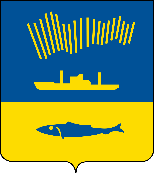 АДМИНИСТРАЦИЯ ГОРОДА МУРМАНСКАП О С Т А Н О В Л Е Н И Е от 13.11.2017								                       № 3610Об утверждении муниципальной программы города Мурманска «Управление имуществом и жилищная политика» на 2018-2024 годы 
(в ред. постановлений от 20.03.2018 № 711, от 31.05.2018 № 1599, 
от 01.10.2018 № 3355, от 06.12.2018 № 4211, от 20.12.2018 № 4444, 
от 04.04.2019 № 1238, от 08.07.2019 № 2293, от 28.08.2019 № 2897, от 16.12.2019 № 4222, от 18.12.2019 № 4249, от 08.06.2020 № 1348, от 30.07.2020 № 1825, от 30.10.2020 № 2517, от 17.12.2020 № 2941, от 18.12.2020 № 2971)В соответствии со статьей 179 Бюджетного кодекса Российской Федерации, Федеральным законом от 06.10.2003 № 131-ФЗ «Об общих принципах организации местного самоуправления в Российской Федерации», Уставом муниципального образования город Мурманск, постановлением администрации города Мурманска от 21.08.2013 № 2143 «Об утверждении Порядка разработки, реализации и оценки эффективности муниципальных программ города Мурманска», распоряжением администрации города Мурманска от 09.11.2017 № 79-р «Об утверждении перечня муниципальных программ города Мурманска на 2018-2024 годы», на основании протокола заседания Программно-целевого совета города Мурманска от 25.10.2017              № 2-17, в целях повышения эффективности и результативности расходования бюджетных средств п о с т а н о в л я ю:1. Утвердить муниципальную программу города Мурманска «Управление имуществом и жилищная политика» на 2018-2024 годы согласно приложению к настоящему постановлению.2. Управлению финансов администрации города Мурманска 
(Умушкина О.В.) обеспечить финансирование реализации муниципальной программы города Мурманска «Управление имуществом и жилищная политика» на 2018-2024 годы в объеме, установленном решением Совета депутатов города Мурманска о бюджете муниципального образования город Мурманск на соответствующий финансовый год.3. Отменить с 01.01.2018 постановления администрации города Мурманска:от 12.11.2013 № 3239 «Об утверждении муниципальной программы города Мурманска «Управление имуществом и жилищная политика»
на 2014 год и на плановый период 2015-2017 годов»;от 10.04.2014 № 989 «О внесении изменений в муниципальную программу города Мурманска «Управление имуществом и жилищная политика» на 2014 год и на плановый период 2015-2017 годов, утвержденную постановлением администрации города Мурманска от 12.11.2013 № 3239»;от 30.06.2014 № 2115 «О внесении изменений в муниципальную программу города Мурманска «Управление имуществом и жилищная политика» на 2014 год и на плановый период 2015-2017 годов, утвержденную постановлением администрации города Мурманска от 12.11.2013 № 3239 
(в ред. постановления от 10.04.2014 № 989)»;от 28.08.2014 № 2773 «О внесении изменений в приложение к постановлению администрации города Мурманска от 12.11.2013 № 3239 «Об утверждении муниципальной программы города Мурманска «Управление имуществом и жилищная политика» на 2014 год и на плановый период 
2015-2017 годов» (в ред. постановлений от 10.04.2014 № 989, от 30.06.2014 
№ 2115)»;от 26.09.2014 № 3137 «О внесении изменений в муниципальную программу города Мурманска «Управление имуществом и жилищная политика» на 2014 год и на плановый период 2015-2017 годов, утвержденную постановлением администрации города Мурманска от 12.11.2013 № 3239 
(в ред. постановлений от 10.04.2014 № 989, от 30.06.2014 № 2115, от 28.08.2014 № 2773)»;от 12.11.2014 № 3712 «О внесении изменений в постановление администрации города Мурманска от 12.11.2013 № 3239 «Об утверждении муниципальной программы города Мурманска «Управление имуществом и жилищная политика» на 2014 год и на плановый период 
2015-2017 годов» (в ред. постановлений от 10.04.2014 № 989, от 30.06.2014 
№ 2115, от 28.08.2014 № 2773, от 26.09.2014 № 3137)»;от 26.12.2014 № 4302 «О внесении изменений в приложение к постановлению администрации города Мурманска от 12.11.2013 № 3239 «Об утверждении муниципальной программы города Мурманска «Управление имуществом и жилищная политика» на 2014-2018 годы» (в ред. постановлений от 10.04.2014 № 989, от 30.06.2014 № 2115, от 28.08.2014 № 2773, от 26.09.2014 № 3137, от 12.11.2014 № 3712)»;от 15.06.2015 № 1542 «О внесении изменений в муниципальную программу города Мурманска «Управление имуществом и жилищная политика» на 2014-2018 годы, утвержденную постановлением администрации города Мурманска от 12.11.2013 № 3239 (в ред. постановлений от 10.04.2014 
№ 989, от 30.06.2014 № 2115, от 28.08.2014 № 2773, от 26.09.2014 № 3137, 
от 12.11.2014 № 3712, от 26.12.2014 № 4302)»;от 12.08.2015 № 2168 «О внесении изменений в приложение к постановлению администрации города Мурманска от 12.11.2013 № 3239 «Об утверждении муниципальной программы города Мурманска «Управление имуществом и жилищная политика» на 2014-2018 годы» (в ред. постановлений от 10.04.2014 № 989, от 30.06.2014 № 2115, от 28.08.2014 № 2773, от 26.09.2014 № 3137, от 12.11.2014 № 3712, от 26.12.2014 № 4302, от 15.06.2015 № 1542)»;от 19.10.2015 № 2836 «О внесении изменений в приложение к постановлению администрации города Мурманска от 12.11.2013 № 3239 «Об утверждении муниципальной программы города Мурманска «Управление имуществом и жилищная политика» на 2014-2018 годы» (в ред. постановлений от 10.04.2014 № 989, от 30.06.2014 № 2115, от 28.08.2014 № 2773, от 26.09.2014 № 3137, от 12.11.2014 № 3712, от 26.12.2014 № 4302, от 15.06.2015 № 1542, 
от 12.08.2015 № 2168)»;от 12.11.2015 № 3139 «О внесении изменений в приложение к постановлению администрации города Мурманска от 12.11.2013 № 3239 «Об утверждении муниципальной программы города Мурманска «Управление имуществом и жилищная политика» на 2014-2018 годы» (в ред. постановлений от 10.04.2014 № 989, от 30.06.2014 № 2115, от 28.08.2014 № 2773, от 26.09.2014 № 3137, от 12.11.2014 № 3712, от 26.12.2014 № 4302, от 15.06.2015 № 1542, 
от 12.08.2015 № 2168)»;от 24.12.2015 № 3615 «О внесении изменений в приложение к постановлению администрации города Мурманска от 12.11.2013 № 3239            «Об утверждении муниципальной программы города Мурманска «Управление имуществом и жилищная политика» на 2014-2018 годы» (в ред. постановлений от 10.04.2014 № 989, от 30.06.2014 № 2115, от 28.08.2014 № 2773, от 26.09.2014 № 3137, от 12.11.2014 № 3712, от 26.12.2014 № 4302, от 15.06.2015 № 1542, 
от 12.08.2015 № 2168, от 19.10.2015 № 2836, от 12.11.2015 № 3139)»;от 14.06.2016 № 1698 «О внесении изменений в приложение к постановлению администрации города Мурманска от 12.11.2013 № 3239 «Об утверждении муниципальной программы города Мурманска «Управление имуществом и жилищная политика» на 2014-2018 годы» (в ред. постановлений от 10.04.2014 № 989, от 30.06.2014 № 2115, от 28.08.2014 № 2773, от 26.09.2014 № 3137, от 12.11.2014 № 3712, от 26.12.2014 № 4302, от 15.06.2015 № 1542, 
от 12.08.2015 № 2168, от 19.10.2015 № 2836, от 12.11.2015 № 3139, 
от 24.12.2015 № 3615)»;от 02.09.2016 № 2615 «О внесении изменений в приложение к постановлению администрации города Мурманска от 12.11.2013 № 3239 «Об утверждении муниципальной программы города Мурманска «Управление имуществом и жилищная политика» на 2014-2018 годы» (в ред. постановлений от 10.04.2014 № 989, от 30.06.2014 № 2115, от 28.08.2014 № 2773, от 26.09.2014 № 3137, от 12.11.2014 № 3712, от 26.12.2014 № 4302, от 15.06.2015 № 1542, 
от 12.08.2015 № 2168, от 19.10.2015 № 2836, от 12.11.2015 № 3139, 
от 24.12.2015 № 3615, от 14.06.2016 № 1698)»;от 11.11.2016 № 3464 «О внесении изменений в постановление администрации города Мурманска от 12.11.2013 № 3239 «Об утверждении муниципальной программы города Мурманска «Управление имуществом и жилищная политика» на 2014-2018 годы» (в ред. постановлений от 10.04.2014 № 989, от 30.06.2014 № 2115, от 28.08.2014 № 2773, от 26.09.2014 № 3137, 
от 12.11.2014 № 3712, от 26.12.2014 № 4302, от 15.06.2015 № 1542, 
от 12.08.2015 № 2168, от 19.10.2015 № 2836, от 12.11.2015 № 3139, 
от 24.12.2015 № 3615, от 14.06.2016 № 1698, от 02.09.2016 № 2615)»;от 22.12.2016 № 3923 «О внесении изменений в постановление администрации города Мурманска от 12.11.2013 № 3239 «Об утверждении муниципальной программы города Мурманска «Управление имуществом и жилищная политика» на 2014-2019 годы» (в ред. постановлений от 10.04.2014 № 989, от 30.06.2014 № 2115, от 28.08.2014 № 2773, от 26.09.2014 № 3137, 
от 12.11.2014 № 3712, от 26.12.2014 № 4302, от 15.06.2015 № 1542, 
от 12.08.2015 № 2168, от 19.10.2015 № 2836, от 12.11.2015 № 3139, 
от 24.12.2015 № 3615, от 14.06.2016 № 1698, от 02.09.2016 № 2615, 
от 11.11.2016 № 3464)»;от 20.03.2017 № 685 «О внесении изменений в приложение к постановлению администрации города Мурманска от 12.11.2013 № 3239 «Об утверждении муниципальной программы города Мурманска «Управление имуществом и жилищная политика» на 2014-2019 годы» (в ред. постановлений от 10.04.2014 № 989, от 30.06.2014 № 2115, от 28.08.2014 № 2773, от 26.09.2014 № 3137, от 12.11.2014 № 3712, от 26.12.2014 № 4302, от 15.06.2015 № 1542, 
от 12.08.2015 № 2168, от 19.10.2015 № 2836, от 12.11.2015 № 3139, 
от 24.12.2015 № 3615, от 14.06.2016 № 1698, от 02.09.2016 № 2615, 
от 11.11.2016 № 3464, от 22.12.2016 № 3923)»;от 02.08.2017 № 2514 «О внесении изменений в приложение к постановлению администрации города Мурманска от 12.11.2013 № 3239 «Об утверждении муниципальной программы города Мурманска «Управление имуществом и жилищная политика» на 2014-2019 годы» (в ред. постановлений от 10.04.2014 № 989, от 30.06.2014 № 2115, от 28.08.2014 № 2773, от 26.09.2014 № 3137, от 12.11.2014 № 3712, от 26.12.2014 № 4302, от 15.06.2015 № 1542,
от 12.08.2015 № 2168, от 19.10.2015 № 2836, от 12.11.2015 № 3139, 
от 24.12.2015 № 3615, от 14.06.2016 № 1698, от 02.09.2016 № 2615, 
от 11.11.2016 № 3464, от 22.12.2016 № 3923, от 20.03.2017 № 685)».4. Отделу информационно-технического обеспечения и защиты информации администрации города Мурманска (Кузьмин А.Н.) разместить настоящее постановление с приложением на официальном сайте администрации города Мурманска в сети Интернет.5. Редакции газеты «Вечерний Мурманск» (Хабаров В.А.) опубликовать настоящее постановление с приложением.6. Настоящее постановление вступает в силу со дня официального опубликования и применяется к правоотношениям, возникшим с 01.01.2018.7. Контроль за выполнением настоящего постановления возложить на заместителя главы администрации города Мурманска Изотова А.В.Глава администрации города Мурманска							              Е.В. НикораПриложениек постановлению администрациигорода Мурманскаот 13.11.2017 № 3610Муниципальная программа города Мурманска«Управление имуществом и жилищная политика»на 2018-2024 годыПаспорт муниципальной программыВ муниципальной программе используются следующие сокращения:– АВЦП – аналитическая ведомственная целевая программа;– ВБ – внебюджетные средства;	– КГТР – комитет градостроительства и территориального развития 
администрации города Мурманска;– КИО – комитет имущественных отношений города Мурманска;– КС – комитет по строительству администрации города Мурманска;– КСПВООДМ – комитет по социальной поддержке, взаимодействию с общественными организациями и делам молодежи администрации города Мурманска;– КЭР – комитет по экономическому развитию администрации города Мурманска;– МБ – средства местного бюджета;– ОБ – средства областного бюджета;– УКС – Мурманское муниципальное казенное учреждение «Управление капитального строительства»;– УОДОМС – Мурманское муниципальное бюджетное учреждение «Управление по обеспечению деятельности органов местного самоуправления города Мурманска»;– ФБ – средства федерального бюджета;– ЦКИМИ – Мурманское муниципальное казенное учреждение «Центр по контролю за использованием муниципального имущества».I. Подпрограмма «Переселение граждан из многоквартирных домов, признанных аварийными до 01.01.2017» на 2018-2024 годыПаспорт подпрограммы1. Характеристика проблемы, на решение которой направлена подпрограммаОдной из важнейших проблем жилищно-коммунальной реформы является проблема ликвидации аварийных многоквартирных домов. Проживая в аварийном жилищном фонде, граждане постоянно подвергаются опасности. Уровень благоустройства и санитарно-эпидемиологическое состояние жилых помещений не соответствуют современным требованиям, предъявляемым к качеству жилья. Кроме того, аварийный жилищный фонд ухудшает внешний облик города, сдерживает развитие социальной и инженерной инфраструктур, снижает инвестиционную привлекательность муниципального образования.Мероприятия по переселению граждан из многоквартирных домов, признанных аварийными до 01.01.2017, на территории муниципального образования город Мурманск будут осуществляться в рамках реализации региональной адресной программы «Переселение граждан из аварийного жилищного фонда в Мурманской области» на 2019-2025 годы, федерального и регионального проектов «Обеспечение устойчивого сокращения непригодного для проживания жилищного фонда» национального проекта «Жилье и городская среда».На федеральном уровне в целях решения вопроса переселения граждан из аварийного жилищного фонда принят Федеральный закон от 21.07.2007 
№ 185-ФЗ «О Фонде содействия реформированию жилищно-коммунального хозяйства» (далее – Федеральный закон № 185-ФЗ).На территории города Мурманска расположены 146 многоквартирных домов, признанных аварийными до 01.01.2017. В перечень многоквартирных домов, подлежащих расселению, включен ряд домов, расселение которых частично осуществлялось в 2018 году за счет средств местного и областного бюджетов в рамках реализации Муниципальной программы.Настоящая подпрограмма позволяет создать эффективный механизм переселения граждан из жилищного фонда, признанного аварийным 
до 01.01.2017, его сноса или реконструкции либо перевода указанного имущества в состав нежилого фонда.Реализация подпрограммы позволит обеспечить выполнение обязательств муниципального образования город Мурманск перед гражданами, проживающими в условиях, непригодных для постоянного проживания, улучшить архитектурный облик города. Решение данной проблемы необходимо проводить программным методом, комплексно, с привлечением средств бюджетов разного уровня, с учетом действующего законодательства, а также региональных и местных условий.2. Основные цели и задачи подпрограммы,целевые показатели (индикаторы) реализации подпрограммы3. Перечень основных мероприятий подпрограммыГлавными распорядителями бюджетных средств по подпрограмме являются комитет имущественных отношений города Мурманска и комитет по строительству администрации города Мурманска.«Перечень основных мероприятий подпрограммы:– строительство многоквартирных домов;– приобретение у застройщиков жилых помещений в многоквартирных домах (в том числе введенных в эксплуатацию или в строящихся домах);– приобретение жилых помещений в многоквартирных домах у лиц, не являющихся застройщиками;– переселение граждан, проживающих в аварийных многоквартирных домах, в том числе изъятие у собственников путем выкупа жилых помещений в связи с изъятием соответствующего земельного участка для муниципальных нужд;– снос расселенных домов.Мероприятия по составлению смет и проектов организации работ по сносу расселенных домов, подготовке соответствующей технической документации, контролю (надзору) за ходом проведения работ и приемке их результатов осуществляет комитет по строительству администрации города Мурманска, исполнитель – ММКУ «Управление капитального строительства» (далее – ММКУ «УКС»).Исполнителем работ по организации сноса расселенных домов, а также домов, сносимых по решениям судов и решениям комиссии по предупреждению и ликвидации чрезвычайных ситуаций и обеспечению пожарной безопасности администрации города Мурманска, является 
ММКУ «УКС».Решение о сносе или реконструкции расселенных домов принимается администрацией города Мурманска в 3-месячный срок после их расселения. Количественные значения индикаторов оценки социально-экономической эффективности подпрограммы подлежат ежегодному уточнению при корректировке объемов бюджетного финансирования подпрограммы.Перечень основных мероприятий подпрограммы, объемы и источники финансирования, планируемые показатели результативности выполнения мероприятий подпрограммы представлены в приложении № 1 к подпрограмме. 4. Обоснование ресурсного обеспечения подпрограммыФинансирование подпрограммы планируется осуществлять за счет средств федерального бюджета, областного и местного бюджетов.Общее финансирование мероприятий по переселению граждан из аварийного жилищного фонда в рамках реализации подпрограммы составляет
2801782,9 тыс. руб., в том числе планируемый объем финансовой поддержки муниципального образования город Мурманск за счет:План мероприятий по переселению граждан из многоквартирных домов, признанных аварийными до 01.01.2017, с распределением объемов финансирования подпрограммы по этапам приведен в приложении № 3 к подпрограмме. Объем долевого финансирования за счет средств местного бюджета определяется ежегодно.Средства федерального, областного и местного бюджетов подлежат расходованию на:а) приобретение у застройщиков жилых помещений в многоквартирных домах (в том числе в многоквартирных домах, введенных в эксплуатацию или строительство которых не завершено, включая многоквартирные дома, строящиеся (создаваемые) с привлечением денежных средств граждан и (или) юридических лиц); б) выплату собственникам возмещения за жилые помещения при их изъятии в связи с изъятием соответствующих земельных участков для муниципальных нужд; в) строительство многоквартирных домов;г) приобретение жилых помещений в многоквартирных домах у лиц,                не являющихся застройщиками;д) организацию и проведение сноса расселенных многоквартирных домов, в том числе предпроектные работы.Расчет сумм на приобретение жилых помещений у лиц, не являющихся застройщиками, и выплату выкупной стоимости собственникам жилых помещений определен как произведение общей площади расселяемого жилого помещения и средней рыночной стоимости 1 кв.м общей площади жилого помещения по муниципальному образованию город Мурманск, утвержденной постановлением Правительства Мурманской области на I квартал года реализации мероприятий подпрограммы.Расчетная стоимость одного квадратного метра общей площади благоустроенного жилья в целях реализации подпрограммы установлена в размере: – при приобретении жилых помещений в многоквартирных домах у лиц, не являющихся застройщиками, – 55,0 тыс. руб. В соответствии со статьей 22 Федерального закона от 05.04.2013 № 44-ФЗ «О контрактной системе в сфере закупок товаров, работ, услуг для обеспечения государственных и муниципальных нужд» расчетная стоимость одного квадратного метра общей площади благоустроенного жилья определена и обоснована методом сопоставимых рыночных цен (анализа рынка). В качестве источников ценовой информации использованы коммерческие предложения, полученные по запросам комитета имущественных отношений города Мурманска;– при строительстве и приобретении жилых помещений у застройщиков – 70,0 тыс. руб. В соответствии со статьей 22 Федерального закона от 05.04.2013 № 44-ФЗ «О контрактной системе в сфере закупок товаров, работ, услуг для обеспечения государственных и муниципальных нужд» расчетная стоимость одного квадратного метра общей площади благоустроенного жилья определена и обоснована методом сопоставимых рыночных цен (анализа рынка). В качестве источника ценовой информации использована информация реестра контрактов единой информационной системы в сфере закупок, содержащаяся в контрактах, которые исполнены и по которым не взыскивались неустойки (штрафы, пени) в связи с неисполнением или ненадлежащим исполнением обязательств, предусмотренных этими контрактами. Нанимателям жилых помещений допускается предоставление жилого помещения площадью больше расселяемого помещения, но не более определяемой в соответствии с жилищным законодательством нормы предоставления площади жилого помещения на одного человека. Финансирование расходов на оплату стоимости такого превышения осуществляется за счет средств местного бюджета.Возмещение за жилое помещение, сроки и другие условия изъятия определяются соглашением с собственником жилого помещения. При определении размера возмещения за жилое помещение в него включаются рыночная стоимость жилого помещения, рыночная стоимость общего имущества в многоквартирном доме с учетом его доли в праве общей собственности на такое имущество (рыночная стоимость имущества определяется в соответствии с Федеральным законом от 29.07.1998 № 135-ФЗ «Об оценочной деятельности в Российской Федерации»), а также все убытки, причиненные собственнику жилого помещения его изъятием, включая убытки, которые он несет в связи с изменением места проживания, временным пользованием иным жилым помещением до приобретения в собственность другого жилого помещения, переездом, поиском другого жилого помещения для приобретения права собственности на него, оформлением права собственности на другое жилое помещение, досрочным прекращением своих обязательств перед третьими лицами, в том числе упущенную выгоду.По соглашению с собственником жилого помещения ему может быть предоставлено взамен изымаемого жилого помещения другое жилое помещение с зачетом его стоимости при определении размера возмещения за изымаемое жилое помещение.В случае если размер возмещения за изымаемое жилое помещение ниже стоимости планируемого к предоставлению жилого помещения, собственнику предоставляется жилое помещение на условиях осуществления собственником доплаты разницы в стоимости изымаемого и предоставляемого жилых помещений.Расчет объема финансовых средств, необходимых для реализации подпрограммы в части организации и проведения сноса многоквартирных домов, в том числе предпроектных работ, произведен из расчета средней рыночной стоимости сноса одного здания, составляющей 1 500,0 тыс. руб., и общего количества многоквартирных домов, включенных в подпрограмму.В случае принятия судебного решения либо решения комиссии по предупреждению и ликвидации чрезвычайных ситуаций и обеспечению пожарной безопасности администрации города Мурманска о необходимости незамедлительного демонтажа конструкций многоквартирного дома, снос которого в рамках настоящей подпрограммы запланирован на более поздний период реализации подпрограммы, мероприятия по организации и проведению сноса такого дома осуществляются в сроки, определенные решением суда или комиссии, а в подпрограмму вносятся соответствующие изменения.5. Механизм реализации подпрограммыЗаказчиками подпрограммы являются комитет имущественных отношений города Мурманска и комитет по строительству администрации города Мурманска. Заказчик-координатор подпрограммы – комитет имущественных отношений города Мурманска.Заказчики подпрограммы реализуют в установленном порядке меры по полному и качественному выполнению мероприятий, несут ответственность за их своевременное выполнение, а также за рациональное использование выделяемых средств.Исполнителями подпрограммы являются комитет имущественных отношений города Мурманска и ММКУ «Управление капитального строительства».Комитет имущественных отношений города Мурманска осуществляет текущее управление реализацией подпрограммы, оперативный контроль за ходом ее выполнения. В целях обеспечения оперативного мониторинга выполнения подпрограммы комитет по строительству администрации города Мурманска направляет в комитет имущественных отношений города Мурманска отчеты о реализации своих мероприятий за 1 полугодие и 9 месяцев текущего года (нарастающим итогом с начала года) в срок до 15 числа месяца, следующего за соответствующим отчетным периодом, на бумажном и электронном носителях.В целях обеспечения мониторинга подпрограммы комитет по строительству администрации города Мурманска ежегодно готовит годовые отчеты о ходе реализации своих мероприятий в срок до 25 января года, следующего за отчетным, направляет их в комитет имущественных отношений города Мурманска.Комитет имущественных отношений города Мурманска направляет сводный отчет в комитет по экономическому развитию администрации города Мурманска в соответствии с Порядком разработки, реализации и оценки эффективности муниципальных программ города Мурманска, утвержденным постановлением администрации города Мурманска от 21.08.2013 № 2143.В рамках настоящей подпрограммы переселению подлежат граждане, проживающие в 144 многоквартирных домах, признанных аварийными до 01.01.2017 в соответствии с Положением о признании помещения жилым помещением, жилого помещения непригодным для проживания и многоквартирного дома аварийным и подлежащим сносу или реконструкции, утвержденным постановлением Правительства Российской Федерации 
от 28.01.2006 № 47.Перечень многоквартирных домов, подлежащих расселению в рамках реализации подпрограммы, приведен в приложении № 2 к настоящей подпрограмме.Средства, предусмотренные подпрограммой, направляются на финансирование строительства и приобретение жилья для граждан, проживающих в аварийных многоквартирных домах, в том числе на изъятие у собственников путем выкупа жилых помещений в связи с изъятием соответствующего земельного участка для муниципальных нужд.План реализации мероприятий по переселению граждан из многоквартирных домов, признанных аварийными до 01.01.2017, по способам переселения приведен в приложении № 4 к подпрограмме.Программные мероприятия по переселению граждан из аварийного жилищного фонда для нанимателей жилых помещений осуществляются в соответствии со статьями 86-89 Жилищного кодекса Российской Федерации.В случае согласия граждан-собственников жилых помещений в многоквартирных домах, признанных аварийными и подлежащими сносу, на вселение в предлагаемые жилые помещения муниципального жилищного фонда города Мурманска, мена жилыми помещениями происходит в порядке главы 31 Гражданского кодекса Российской Федерации.Переселение граждан и оформление документов на заселение жилых помещений производится в соответствии с Жилищным кодексом Российской Федерации, Гражданским кодексом Российской Федерации.Мероприятия по составлению смет и проектов организации работ по сносу расселенных домов, подготовке соответствующей технической документации, контролю (надзору) за ходом проведения работ и приемке их результатов осуществляет комитет по строительству администрации города Мурманска (исполнитель – ММКУ «Управление капитального строительства»).Исполнителем работ по организации сноса расселенных домов является ММКУ «Управление капитального строительства». Решение о сносе или реконструкции расселенных домов принимается администрацией города Мурманска в 3-месячный срок после их расселения.Согласно СНиП III-10-75 от 01.07.1976 «Правила производства и приемки работ. Благоустройство территории», учитывая, что при сносе многоквартирного дома в III-IV кварталах текущего года мероприятия по благоустройству территории в зимний период (наличие снежного покрова, замерзание почвы) выполнению не подлежат, работы по благоустройству осуществляются в следующем году.Учитывая, что мероприятия по приобретению жилых помещений для переселения граждан завершаются в IV квартале текущего года, фактическое переселение граждан в жилые помещения может осуществляться как в текущем, так и в следующем году.Перечень аварийных многоквартирных домов, подлежащих сносу в 2019-2024 годах, приведен в приложении № 5 к подпрограмме.6. Оценка эффективности подпрограммы, рисков ее реализацииРезультатом реализации подпрограммы является расселение 3916 граждан, проживающих в 144 аварийных многоквартирных домах, с высвобождением 1741 жилого помещения общей площадью 59514,3 кв.м.Внутренние риски подпрограммы: – несвоевременное или некачественное выполнение поставщиками (подрядчиками, исполнителями) обязательств по муниципальным контрактам, а также риск неисполнения условий муниципальных контрактов.– невозможность своевременного приобретения жилых помещений для муниципальных нужд с целью переселения граждан из аварийных многоквартирных домов по причине отсутствия жилых помещений с требуемыми характеристиками на первичном, вторичном рынках жилья в городе Мурманске и в строящихся домах.Механизм минимизации внутренних рисков – своевременная корректировка бюджета муниципального образования город Мурманск и внесение соответствующих изменений в подпрограмму, качественное составление документации, необходимой для осуществления закупок товаров (работ, услуг) для муниципальных нужд в целях реализации мероприятий подпрограммы.Качественное планирование мероприятий подпрограммы и объемов финансирования приведет к минимуму финансовых, организационных и иных рисков ее реализации.Оценка эффективности реализации мероприятий подпрограммы осуществляется в соответствии с Порядком разработки, реализации и оценки эффективности муниципальных программ города Мурманска, утвержденным постановлением администрации города Мурманска от 21.08.2013 № 2143.Приложение № 1к постановлению администрациигорода Мурманскаот 18.12.2020 № 2971Приложение № 1к подпрограмме3. Перечень основных мероприятий подпрограммы3.1. Перечень основных мероприятий подпрограммы на 2018-2021 годы3.2. Перечень основных мероприятий подпрограммы на 2022-2024 годыОценка применения мер налогового регулирования в сферереализации муниципальной программы*Расчет прогнозных значений не приводится ввиду отсутствия получателей преференции в отчетном году._________________________________Приложение № 2к подпрограммеПеречень многоквартирных домов, признанных аварийными до 01.01.2017_________________________________Приложение № 3к подпрограммеПлан мероприятий по переселению граждан из многоквартирных домов, признанных аварийными до 01.01.2017_________________________________Приложение № 4к подпрограммеПлан реализации мероприятий по переселению  граждан из многоквартирных домов, признанных аварийными 
до 01.01.2017, по способам переселения*- расселение за счет средств местного бюджета в рамках подпрограммы «Обеспечение благоустроенным жильем жителей города Мурманска, проживающих в многоквартирных домах пониженной капитальности, имеющих не все виды благоустройства» на 2018-2024 год._________________________________Приложение № 5 
к подпрограммеПеречень аварийных многоквартирных домов, подлежащих сносу в 2019 - 2024 годах_____________________________________________II. Подпрограмма «Обеспечение благоустроенным жильем жителей города Мурманска, проживающих в многоквартирных домах пониженной капитальности, имеющих не все виды благоустройства» на 2018-2024 годыПаспорт подпрограммы1. Характеристика проблемы, на решение которой направлена подпрограммаОдной из важнейших проблем жилищно-коммунальной реформы является проблема обеспечения граждан, проживающих в многоквартирных домах пониженной капитальности, благоустроенным жильем.В настоящее время реализуется подпрограмма «Переселение граждан из многоквартирных домов, признанных аварийными до 01.01.2017» на 2018 – 2024 годы, в рамках которой осуществляется расселение 144 аварийных домов.Остаются многоквартирные дома, признанные аварийными после 01.01.2017, а также ряд домов пониженной капитальности, имеющие не все виды благоустройства, не признанные в установленном порядке аварийными.Высокая степень износа и частичное благоустройство многоквартирных домов постройки 40-60-х годов прошлого столетия не позволяют гражданам получать жилищно-коммунальные услуги надлежащего качества, обеспечивающие комфортное проживание в таких домах.Реализация подпрограммы позволит обеспечить выполнение обязательств муниципального образования город Мурманск перед гражданами, проживающими в жилищном фонде с частичным благоустройством, улучшить архитектурный облик города.В условиях рыночной экономики особенно важна социальная направленность предлагаемых мер. Основную часть жилых помещений в многоквартирных домах пониженной капитальности, имеющих не все виды благоустройства, занимают граждане по договорам социального найма, а жилые помещения являются муниципальной собственностью. 2. Основные цели и задачи подпрограммы,целевые показатели (индикаторы) реализации подпрограммы* в том числе в ранее приобретенные жилые помещения, а также в пустующие муниципальные жилые помещения.3. Перечень основных мероприятий подпрограммыГлавными распорядителями бюджетных средств по подпрограмме являются комитет имущественных отношений города Мурманска и комитет по строительству администрации города Мурманска.Количественные значения индикаторов реализации основных мероприятий подпрограммы подлежат ежегодному уточнению при корректировке объемов бюджетного финансирования подпрограммы.Перечень основных мероприятий подпрограммы, объемы и источники финансирования представлены в приложении № 1 к подпрограмме.4. Обоснование ресурсного обеспечения подпрограммыФинансирование подпрограммы планируется осуществлять за счет средств областного, местного бюджетов и внебюджетных средств.Общее финансирование мероприятий по переселению граждан из аварийного жилищного фонда в рамках реализации подпрограммы составляет
3607570,3 тыс. руб., в том числе планируемый объем финансовой поддержки муниципального образования город Мурманск за счет:Расчетная стоимость одного квадратного метра общей площади благоустроенного жилья в целях реализации подпрограммы установлена в размере:– при приобретении жилых помещений в многоквартирных домах у лиц, не являющихся застройщиками, – 55,0 тыс. руб. В соответствии со статьей 22 Федерального закона от 05.04.2013 № 44-ФЗ «О контрактной системе в сфере закупок товаров, работ, услуг для обеспечения государственных и муниципальных нужд» расчетная стоимость одного квадратного метра общей площади благоустроенного жилья определена и обоснована методом сопоставимых рыночных цен (анализа рынка). В качестве источников ценовой информации использованы коммерческие предложения, полученные по запросам комитета имущественных отношений города Мурманска;– при строительстве и приобретении жилых помещений у застройщиков 
– 70,0 тыс. руб. В соответствии со статьей 22 Федерального закона 
от 05.04.2013 № 44-ФЗ «О контрактной системе в сфере закупок товаров, работ, услуг для обеспечения государственных и муниципальных нужд» расчетная стоимость одного квадратного метра общей площади благоустроенного жилья определена и обоснована методом сопоставимых рыночных цен (анализа рынка). В качестве источника ценовой информации использована информация реестра контрактов единой информационной системы в сфере закупок, содержащаяся в контрактах, которые исполнены и по которым не взыскивались неустойки (штрафы, пени) в связи с неисполнением или ненадлежащим исполнением обязательств, предусмотренных этими контрактами. Нанимателям жилых помещений допускается предоставление жилого помещения площадью больше ранее занимаемого помещения, но не более определяемой в соответствии с жилищным законодательством нормы предоставления площади жилого помещения на одного человека. Финансирование расходов на оплату стоимости такого превышения осуществляется за счет средств местного бюджета.При выкупе жилого помещения возмещение за жилое помещение, сроки и другие условия изъятия определяются соглашением с собственником жилого помещения.При определении размера возмещения за жилое помещение в него включаются рыночная стоимость жилого помещения, рыночная стоимость общего имущества в многоквартирном доме с учетом его доли в праве общей собственности на такое имущество (рыночная стоимость имущества определяется в соответствии с Федеральным законом от 29.07.1998 № 135-ФЗ «Об оценочной деятельности в Российской Федерации»), а также все убытки, причиненные собственнику жилого помещения его изъятием, включая убытки, которые он несет в связи с изменением места проживания, временным пользованием иным жилым помещением до приобретения в собственность другого жилого помещения, переездом, поиском другого жилого помещения для приобретения права собственности на него, оформлением права собственности на другое жилое помещение, досрочным прекращением своих обязательств перед третьими лицами, в том числе упущенную выгоду.По соглашению с собственником жилого помещения ему может быть предоставлено взамен изымаемого жилого помещения другое жилое помещение с зачетом его стоимости при определении размера возмещения за изымаемое жилое помещение.В случае, если размер возмещения за изымаемое жилое помещение ниже стоимости планируемого к предоставлению жилого помещения, собственнику предоставляется жилое помещение на условиях осуществления собственником доплаты разницы в стоимости изымаемого и предоставляемого жилых помещений.Расчет объема финансовых средств, необходимых для реализации подпрограммы в части организации и проведения сноса расселенных многоквартирных домов, произведен из расчета средней рыночной стоимости сноса одного здания, составляющей 1 500,0 тыс. руб., и общего количества многоквартирных домов, включенных в подпрограмму.Для реализации подпрограммы в части проведения работ по подготовке документов, содержащих необходимые для осуществления кадастрового учета сведения о земельных участках многоквартирных домов, могут быть выполнены следующие виды работ: кадастровая съемка земельного участка, изготовление схемы расположения земельных участков на кадастровом плане территории, оформление межевого плана, изготовление карты-плана.В соответствии со статьей 22 Федерального закона от 05.04.2013 № 44-ФЗ «О контрактной системе в сфере закупок товаров, работ, услуг для обеспечения государственных и муниципальных нужд» расчетная стоимость на выполнение кадастровых работ в отношении каждого земельного участка определена и обоснована методом сопоставимых рыночных цен (анализа рынка). В качестве источника ценовой информации использована информация реестра контрактов единой информационной системы в сфере закупок, содержащаяся в контрактах, которые исполнены и по которым не взыскивались неустойки (штрафы, пени) в связи с неисполнением или ненадлежащим исполнением обязательств, предусмотренных этими контрактами.Учитывая, что по земельным участкам, занимаемым аварийными многоквартирными домами, отсутствует необходимость выполнения всех видов работ, стоимость работ, необходимых для реализации подпрограммы, заложена в размере 50,0 тыс. руб. в отношении одного земельного участка, в том числе:– кадастровая съемка участка – 10,0 тыс. руб.;– изготовление схемы расположения земельных участков на кадастровом плане территории – 20,0 тыс. руб.;– оформление межевого плана – 20,0 тыс. руб.;– изготовление карты-плана – 20,0 тыс. руб. Формирование начальной (максимальной) цены контракта (цены лота) или договора на выполнение кадастровых работ в отношении каждого земельного участка осуществляется путем суммирования стоимости необходимых работ в отношении земельного участка, занимаемого аварийным домом, указанным в подпрограмме, по которому необходимо выполнить кадастровые работы.5. Механизм реализации подпрограммыЗаказчиками подпрограммы являются комитет имущественных отношений города Мурманска и комитет по строительству администрации города Мурманска. Заказчик-координатор подпрограммы – комитет имущественных отношений города Мурманска. Заказчики подпрограммы реализуют в установленном порядке меры по полному и качественному выполнению мероприятий, несут ответственность за их своевременное выполнение, а также за рациональное использование выделяемых средств.Исполнителями подпрограммы являются комитет имущественных отношений города Мурманска и ММКУ «Управление капитального строительства».Комитет имущественных отношений города Мурманска осуществляет текущее управление реализацией подпрограммы, оперативный контроль за ходом ее выполнения. В целях обеспечения оперативного мониторинга выполнения подпрограммы комитет по строительству администрации города Мурманска направляет в комитет имущественных отношений города Мурманска отчеты о реализации своих мероприятий за 1 полугодие и 9 месяцев текущего года (нарастающим итогом с начала года) в срок до 15 числа месяца, следующего за соответствующим отчетным периодом, на бумажном и электронном носителях.В целях обеспечения мониторинга подпрограммы муниципальной программы комитет по строительству администрации города Мурманска ежегодно готовит годовые отчеты о ходе реализации своих мероприятий в срок до 01 февраля года, следующего за отчетным, направляет их в комитет имущественных отношений города Мурманска.Комитет имущественных отношений города Мурманска направляет сводный отчет в комитет по экономическому развитию администрации города Мурманска в соответствии с Порядком разработки, реализации и оценки эффективности муниципальных программ города Мурманска, утвержденным постановлением администрации города Мурманска от 21.08.2013 № 2143.В рамках настоящей подпрограммы переселению подлежат граждане, проживающие в многоквартирных домах пониженной капитальности, имеющих не все виды благоустройства, после признания таких домов аварийными, а также граждане из многоквартирных домов, признанных аварийными и подлежащими сносу или реконструкции в разные годы, расположенных в границах одного элемента планировочной структуры (квартала, микрорайона) или смежных элементов планировочной структуры, переселение граждан из которых осуществляется без учета первоочередного порядка переселения, за исключением многоквартирных домов, расселение которых предусмотрено региональной адресной программой «Переселение граждан из аварийного жилищного фонда в Мурманской области на 2019-2025 годы», перечень которых утвержден приказом Министерства строительства Мурманской области от 15.09.2020 № 404.Признание многоквартирных домов аварийными осуществляется межведомственной комиссией при администрации города Мурманска в соответствии с Положением о признании помещения жилым помещением, жилого помещения непригодным для проживания и многоквартирного дома аварийным и подлежащим сносу или реконструкции, утвержденным постановлением Правительства Российской Федерации от 28.01.2006 № 47.При этом признание многоквартирного дома аварийным может основываться только на результатах, изложенных в заключении специализированной организации.Перечень многоквартирных домов, признанных аварийными в установленном порядке по состоянию на 01.12.2020, приведен в приложении 
№ 2 к настоящей подпрограмме.Перечень многоквартирных домов, имеющих не все виды благоустройства, но не признанных аварийными по состоянию на 01.12.2020, приведен в приложении № 3 к настоящей подпрограмме.Перечень аварийных многоквартирных домов, подлежащих сносу в 2018 - 2024 годах, представлен в приложении № 4 к настоящей подпрограмме.Перечень многоквартирных домов, признанных аварийными и подлежащими сносу или реконструкции в разные годы, расположенных в границах одного элемента планировочной структуры (квартала, микрорайона) или смежных элементов планировочной структуры, переселение граждан из которых осуществляется без учета первоочередного порядка переселения, представлен в приложении № 5 к настоящей подпрограмме. Средства, предусмотренные подпрограммой, направляются на финансирование строительства и приобретения жилья для граждан, проживающих в аварийных многоквартирных домах и многоквартирных домах пониженной капитальности, имеющих не все виды благоустройства, после признания их аварийными, в том числе на изъятие у собственников путем выкупа жилых помещений в связи с изъятием соответствующего земельного участка для муниципальных нужд.Программные мероприятия по переселению граждан из аварийного жилищного фонда для нанимателей жилых помещений осуществляются в соответствии со статьями 86-89 Жилищного кодекса Российской Федерации.В случае согласия граждан-собственников жилых помещений в многоквартирных домах, признанных аварийными и подлежащими сносу, на вселение в предлагаемые жилые помещения муниципального жилищного фонда города Мурманска, мена жилыми помещениями происходит в порядке, определенном главой 31 Гражданского кодекса Российской Федерации.Переселение граждан и оформление документов на заселение жилых помещений производится в соответствии с Жилищным кодексом Российской Федерации, Гражданским кодексом Российской Федерации.Мероприятия по составлению смет и проектов организации работ по сносу расселенных домов, подготовке соответствующей технической документации, контролю (надзору) за ходом проведения работ и приемке их результатов осуществляет комитет по строительству администрации города Мурманска (исполнитель – ММКУ «Управление капитального строительства»).Исполнителем работ по организации сноса расселенных домов является ММКУ «Управление капитального строительства». Решение о сносе или реконструкции расселенных домов принимается администрацией города Мурманска в 3-х месячный срок после их расселения.Согласно СНиП III-10-75 от 01.07.1976 «Правила производства и приемки работ. Благоустройство территории», учитывая, что при сносе многоквартирного дома в III-IV кварталах текущего года мероприятия по благоустройству территории в зимний период (наличие снежного покрова, замерзание почвы) выполнению не подлежат, работы по благоустройству осуществляются в следующем году.Учитывая, что мероприятия по приобретению жилых помещений для переселения граждан завершаются в IV квартале текущего года, фактическое переселение граждан в жилые помещения может осуществляться как в текущем, так и в следующем году.6. Оценка эффективности подпрограммы, рисков ее реализацииПланируемым результатом реализации подпрограммы является обеспечение благоустроенным жильем 4172 граждан, проживающих в 149 многоквартирных домах пониженной капитальности, имеющих не все виды благоустройства, с высвобождением 1841 жилого помещения общей площадью 67747,5 кв.м. Внутренние риски подпрограммы: несвоевременное или некачественное выполнение поставщиками (подрядчиками, исполнителями) обязательств по муниципальным контрактам, а также риск неисполнения условий муниципальных контрактов. В процессе исполнения муниципальных контрактов существует вероятность их расторжения в связи с неисполнением или ненадлежащим исполнением поставщиками (подрядчиками, исполнителями) условий муниципальных контрактов.Одним из внутренних рисков реализации подпрограммы является невозможность своевременного приобретения жилых помещений для муниципальных нужд с целью предоставления гражданам, проживающим в домах пониженной капитальности, имеющих не все виды благоустройства, по причине отсутствия заявок на участие в процедурах определения поставщиков (подрядчиков, исполнителей), проводимых с целью приобретения жилых помещений на первичном и вторичном рынках жилья в городе Мурманске.С одной стороны, это можно объяснить тем, что гражданам должны быть предоставлены жилые помещения с определенными характеристиками, и, весьма вероятно, что жилые помещения с требуемыми характеристиками могут отсутствовать на рынке жилья города Мурманска в период проведения процедур определения поставщиков. С другой стороны, отсутствие заявок на участие в процедурах определения поставщиков подрядчиков, исполнителей может объясняться невысокой стоимостью 1 кв. м общей площади приобретаемых жилых помещений, установленной подпрограммой для расчета начальной (максимальной) цены муниципального контракта (цены лота) при осуществлении закупок, исходя из требуемой площади закупаемого жилого помещения. Минимизировать внутренние риски возможно путем более тщательного изучения рынка недвижимости города Мурманска и качественного составления документации о закупках в отношении характеристик приобретаемых жилых помещений при осуществлении закупок, а также своевременным внесением изменений в подпрограмму в отношении расчетной стоимости одного квадратного метра общей площади благоустроенного жилья, установленной для формирования начальной (максимальной) цены муниципального контракта (цены лота), при осуществлении закупок в целях реализации подпрограммы.Внешним риском реализации подпрограммы являются проблемы, связанные с реализацией процедуры расселения граждан, когда в силу субъективных обстоятельств граждане не согласны по тем или иным причинам с местом расположения предоставляемого жилого помещения, его площадью или иными его характеристиками.	Минимизировать такой риск возможно проведением разъяснительной работы с гражданами.Оценка эффективности реализации мероприятий подпрограммы осуществляется в соответствии с Порядком разработки, реализации и оценки эффективности муниципальных программ города Мурманска, утвержденным постановлением администрации города Мурманска от 21.08.2013 № 2143.Приложение № 1к подпрограмме3. Перечень основных мероприятий подпрограммы3.1. Перечень основных мероприятий подпрограммы на 2018 - 2021 годы3.2. Перечень основных мероприятий подпрограммы на 2022 - 2024 годы_________________________________Приложение № 2к подпрограммеПеречень аварийных многоквартирных домов, расположенных на территории муниципального образования город Мурманск и подлежащих расселению в рамках реализации подпрограммы, по состоянию на 01.12.2020*показатели расселения отражаются в подпрограмме «Переселение граждан из многоквартирных домов, признанных аварийными до 01.01.2017» на 2018-2024 годы._________________________________Приложение № 3к подпрограммеПеречень многоквартирных домов пониженной капитальности, имеющих не все виды благоустройства, подлежащих расселению в рамках реализации подпрограммы и не признанных аварийными по состоянию на 01.12.2020_________________________________Приложение № 4 
к подпрограммеПеречень аварийных многоквартирных домов, подлежащих сносу в 2018 - 2024 годах__________________________________________________Приложение № 5 
к подпрограммеПеречень аварийных многоквартирных домов, расположенных в границах одного элемента планировочной структуры (квартала, микрорайона) или смежных элементов планировочной структурыIII. Подпрограмма«Обеспечение жильем молодых и многодетных семей города Мурманска»на 2018-2024 годыПаспорт подпрограммы1. Характеристика проблемы, на решение которойнаправлена подпрограммаПоддержка молодых и многодетных семей в улучшении жилищных условий является одним из важнейших направлений жилищной и демографической политики Российской Федерации.Как правило, такие семьи не могут получить доступ на рынок жилья без бюджетной поддержки. Даже имея достаточный уровень дохода для получения жилищного, в том числе ипотечного, кредита, они не могут оплатить первоначальный взнос при предоставлении семье кредита. Молодые семьи в основном являются приобретателями первого в жизни жилого помещения, а значит, не имеют в собственности жилого помещения, которое можно было бы использовать в качестве обеспечения уплаты первоначального взноса при получении жилищного, в том числе ипотечного, кредита или займа. В многодетных семьях ввиду большого количества человек в семье также возникают сложности в приобретении подходящих для таких семей жилых помещений из-за их высокой стоимости. К тому же, как правило, они еще не имеют возможности накопить на эти цели необходимые средства.Неудовлетворительное жилищное положение, вынужденное проживание с родителями одного из супругов снижает уровень рождаемости и увеличивает количество разводов среди семей. Социологические исследования относят жилищные условия и доходы семьи к важнейшим причинам, определяющим мотивацию семьи в вопросах рождения детей. В связи с этим продуманная и реалистичная политика в отношении семьи, расширение экономической поддержки семьи и, в частности, помощь в приобретении (строительстве) жилья могут наиболее серьезным образом повлиять на репродуктивное поведение семей.Поддержка семей при решении жилищной проблемы станет основой стабильных условий жизни для этой наиболее активной части населения, повлияет на улучшение демографической ситуации в городе.Возможность решения жилищной проблемы, в том числе с привлечением средств жилищного (ипотечного) кредита или займа, создаст для молодежи стимул к повышению качества трудовой деятельности, уровня квалификации в целях роста заработной платы.Для решения данной проблемы требуется участие и взаимодействие органов местного самоуправления города Мурманска, исполнительных органов государственной власти Мурманской области, кредитных и других организаций, что обусловливает необходимость применения программно-целевого метода.В муниципальном образовании город Мурманск поддержка молодых и многодетных семей в улучшении жилищных условий в 2006-2017 годах осуществлялась в рамках реализации подпрограммы «Обеспечение жильем молодых семей» федеральной целевой программы «Жилище»
на 2002-2010 годы и на 2011-2015 годы, долгосрочной целевой программы «Обеспечение жильем молодых семей Мурманской области»
на 2009-2011 годы, долгосрочной целевой программы «Поддержка и стимулирование жилищного строительства в Мурманской области»
на 2011-2015 годы, муниципальной целевой программы «Обеспечение жильем молодых семей города Мурманска» на 2006-2010 годы, долгосрочной целевой программы «Обеспечение жильем молодых и многодетных семей города Мурманска» на 2011-2015 годы., подпрограммы «Обеспечение жильем молодых и многодетных семей города Мурманска» на 2014-2019 годы муниципальной программы города Мурманска «Управление имуществом и жилищная политика» на 2014-2019 годы.За период 2006-2016 годов свидетельства о праве на получение социальной выплаты на приобретение (строительство) жилых помещений получили 1 133 семьи, из них смогли приобрести жилые помещения 1 023 семьи. Фактический объем бюджетного финансирования, направленного на предоставление социальных выплат на приобретение (строительство) жилья, составил 565 739,9 тыс. руб., в том числе 382 225,1 тыс. руб. – средства бюджета муниципального образования город Мурманск (в том числе 20 710,4 тыс. руб. – дополнительные социальные выплаты при рождении детей), 118 673,3 тыс. руб. – средства областного бюджета, 64 841,5 тыс. руб. – средства федерального бюджета. Общий объем финансирования из внебюджетных источников составил 1 483 346,0 тыс. руб. (собственные средства участников и жилищные, в том числе ипотечные, кредиты).Реализация подпрограммы позволит продолжить оказание поддержки молодым и многодетным семьям в улучшении жилищных условий за счет средств муниципального, регионального и федерального бюджетов.Социальный эффект реализации подпрограммы выразится в улучшении демографической ситуации в городе Мурманске через повышение уровня рождаемости, обеспечение жильем молодых и многодетных семей, сохранение и привлечение молодых специалистов в организации города.Основными принципами реализации подпрограммы являются:– добровольность участия семей в подпрограмме;– признание семьи нуждающейся в жилом помещении в соответствии с требованием подпрограммы;– выполнение семьями-участниками подпрограммы условий приобретения (строительства) жилья в рамках подпрограммы;– возможность для семей реализовать свое право на получение поддержки за счет средств муниципального, областного и федерального бюджетов при улучшении жилищных условий в рамках подпрограммы только один раз.– возможность для многодетных семей получения единовременной денежной выплаты на улучшение жилищных условий взамен предоставления им земельного участка в собственность бесплатно.2. Основные цели и задачи подпрограммы, целевые показатели(индикаторы) реализации подпрограммы3. Перечень основных мероприятий подпрограммыГлавным распорядителем бюджетных средств по подпрограмме является комитет по экономическому развитию администрации города Мурманска.Перечень основных программных мероприятий и показателей результативности их выполнения приведен в приложении к настоящей подпрограмме.4. Обоснование ресурсного обеспечения подпрограммыОбъемы нижеуказанных средств являются прогнозными и подлежат ежегодному уточнению. В 2021-2024 годах в рамках участия в государственной программе Мурманской области «Обеспечение комфортной среды проживания населения региона» планируется привлечение средств федерального и областного бюджетов.5. Оценка эффективности подпрограммы, рисков ее реализацииВ целях обеспечения оперативного мониторинга выполнения подпрограммы комитет по экономическому развитию администрации города Мурманска готовит отчет о реализации мероприятий подпрограммы за 1 полугодие и 9 месяцев текущего года (нарастающим итогом с начала года) в срок до 15 числа месяца, следующего за соответствующим отчетным периодом, и направляет его заказчику-координатору муниципальной программы «Управление имуществом и жилищная политика» в соответствии с Порядком разработки, реализации и оценки эффективности муниципальных программ города Мурманска.В целях обеспечения программного мониторинга подпрограммы комитет по экономическому развитию администрации города Мурманска ежегодно готовит годовые отчеты о ходе реализации мероприятий подпрограммы в срок до 1 февраля года, следующего за отчетным, направляет его заказчику-координатору.В результате успешной реализации подпрограммы будут достигнуты следующие социально-экономические результаты:– обеспечение жильем 862 семей;– увеличение рождаемости в городе Мурманске – общее количество рожденных детей у молодых и многодетных семей – участников подпрограммы составит оценочно 140 детей;– улучшение жилищных условий с использованием единовременной денежной выплаты 1 310 многодетным семьям;– привлечение в жилищную сферу дополнительных финансовых средств банков и других организаций, предоставляющих жилищные, в том числе ипотечные, кредиты и займы, собственные средства граждан;– развитие и закрепление положительных демографических тенденций в обществе;– укрепление семейных отношений и снижение социальной напряженности;– развитие системы ипотечного жилищного кредитования.Эффективность реализации подпрограммы будет достигнута благодаря целевой направленности и адресности предоставления бюджетных средств.К внешним рискам реализации подпрограммы относятся:– изменение федерального и областного законодательства;– изменение демографической ситуации в муниципальном образовании город Мурманск;– превышение уровня спроса над предложением на рынке жилья в муниципальном образовании город Мурманск.Механизмы минимизации внешних рисков: оперативное реагирование на изменения в федеральном и областном законодательстве в части оперативного принятия муниципальных нормативно-правовых актов.Планирование мероприятий подпрограммы и объемов финансирования приведет к минимуму финансовых, организационных и иных рисков.Приложение к подпрограмме3. Перечень основных мероприятий подпрограммы 3.1. Перечень основных мероприятий подпрограммы на 2018 - 2021 годы3.2. Перечень основных мероприятий подпрограммы на 2022 - 2024 годыДетализация направлений расходов на 2018 - 2024 годы* В том числе за счет средств федерального бюджета_________________________________IV. Подпрограмма«Переустройство и (или) перепланировка пустующих муниципальных нежилых помещений для перевода их в муниципальные жилые помещения»
на 2018-2024 годыПаспорт подпрограммы1. Характеристика проблемы, на решение которой направлена подпрограммаОдной из важнейших целей социально-экономического развития муниципального образования город Мурманск является необходимость создания условий для обеспечения населения комфортным жильем.В настоящее время остро ощущается нехватка муниципальных жилых помещений.Решение данной проблемы предполагается в рамках реализации настоящей подпрограммы, результатом которой является сокращение количества пустующих и невостребованных муниципальных нежилых помещений на 38 единиц и увеличение количества пригодных к использованию муниципальных жилых помещений на 66 единиц за период реализации настоящей подпрограммы.Таким образом, настоящая подпрограмма позволит улучшить жилищные условия населения.Кроме того, проведение текущего или капитального ремонта муниципальных нежилых помещений позволит избежать возникновения ситуаций, опасных для имущества, жизни и здоровья граждан. 2. Основные цели и задачи подпрограммы,целевые показатели (индикаторы) реализации подпрограммы3. Перечень основных программных мероприятийГлавным распорядителем бюджетных средств по подпрограмме является комитет по строительству администрации города Мурманска. Перечень основных программных мероприятий и показателей результативности их выполнения приведен в приложении к настоящей подпрограмме.4. Обоснование ресурсного обеспечения подпрограммыДля расчета стоимости проведения переустройства и (или) перепланировки пустующих и планируемых к освобождению муниципальных нежилых помещений, переводимых в жилые, и (или) иных работ применен коэффициент «Прогнозный индекс-дефлятор» на период действия настоящей подпрограммы.В ходе реализации подпрограммы перечень мероприятий и объем их финансирования могут изменяться.Объемы ассигнований бюджетных средств подлежат ежегодному уточнению, исходя из возможностей бюджета муниципального образования город Мурманск на соответствующий год.5. Механизм реализации подпрограммыКоординатором подпрограммы является комитет имущественных отношений города Мурманска.Исполнители и участники подпрограммы:– комитет имущественных отношений города Мурманска;– комитет градостроительства и территориального развития администрации города Мурманска;– комитет по строительству администрации города Мурманска;– Мурманское муниципальное казенное учреждение «Центр по контролю за использованием муниципального имущества»;– Мурманское муниципальное казенное учреждение «Управление капитального строительства».Механизм реализации подпрограммы основан на скоординированных по срокам и направлениям действиях исполнителей программных мероприятий по достижению намеченной цели. Перечень пустующих и планируемых к освобождению муниципальных нежилых помещений, пригодных для перевода в муниципальные жилые помещения, утверждается приказом комитета имущественных отношений города Мурманска, согласованным с комитетом по строительству развития администрации города Мурманска и Мурманским муниципальным казенным учреждением «Управление капитального строительства».При выявлении пустующих и планируемых к освобождению муниципальных нежилых помещений, учитываемых в муниципальной казне города Мурманска, расположенных в многоквартирных домах, обладающих критериями пригодных для использования под жилые помещения, Мурманское муниципальное казённое учреждение «Центр по контролю за использованием муниципального имущества» предоставляет необходимые сведения для формирования комитетом имущественных отношений города Мурманска пакетов документов для организации перевода этих помещений из категории нежилого фонда в жилой. В соответствии со ст. 23 Жилищного кодекса Российской Федерации в данный пакет, в числе прочего, должен входить проект переустройства и (или) перепланировки нежилых помещений.На основании указанной нормы Жилищного кодекса Российской Федерации после подготовки комитетом градостроительства и территориального развития администрации города Мурманска соответствующего проекта постановления администрации города Мурманска и его издания, требуется проведение переустройства, и (или) перепланировки муниципальных нежилых помещений, переводимых в жилые, и (или) иных работ, необходимых для обеспечения использования таких помещений в качестве жилых в целях дальнейшего использования их по назначению.В рамках настоящей подпрограммы комитетом по строительству администрации города Мурманска (Мурманским муниципальным казенным учреждением «Управление капитального строительства») будут организованы:– подготовка и оформление проектов переустройства и (или) перепланировки пустующих нежилых помещений;– проведение переустройства, и (или) перепланировки муниципальных нежилых помещений, переводимых в жилые, и (или) иных работ для обеспечения использования таких помещений в качестве жилых;– проверка достоверности сметной стоимости.После завершения мероприятий, предусмотренных настоящей подпрограммой, и направления комитетом по строительству администрации города Мурманска (Мурманским муниципальным казенным учреждением «Управление капитального строительства») в адрес комитета имущественных отношений города Мурманска акта ввода в эксплуатацию жилого помещения, комитетом имущественных отношений города Мурманска на него будет изготовлена техническая документация и внесены изменения в реестр муниципального имущества города Мурманска. После проведения государственной регистрации права собственности за муниципальным образованием город Мурманск на жилое помещение сведения о нём будут переданы в отдел предоставления жилья комитета имущественных отношений города Мурманска для распоряжения муниципальным имуществом в установленном законодательством порядке.Комитет имущественных отношений города Мурманска осуществляет текущее управление реализацией подпрограммы, оперативный контроль за ходом ее выполнения. В целях обеспечения оперативного мониторинга выполнения подпрограммы комитет по строительству администрации города Мурманска направляет в комитет имущественных отношений города Мурманска отчеты о реализации своих мероприятий за 1 полугодие и 9 месяцев текущего года (нарастающим итогом с начала года) в срок до 15 числа месяца, следующего за соответствующим отчетным периодом на бумажном и электронном носителях. В целях обеспечения мониторинга подпрограммы муниципальной программы комитет по строительству администрации города Мурманска ежегодно готовит годовые отчеты о ходе реализации своих мероприятий в срок до 01 февраля года, следующего за отчетным, направляет их в комитет имущественных отношений города Мурманска.Комитет имущественных отношений города Мурманска направляет сводный отчет в комитет по экономическому развитию администрации города Мурманска в соответствии с Порядком разработки, реализации и оценки эффективности муниципальных программ города Мурманска, утвержденным постановлением администрации города Мурманска от 21.08.2013 № 2143.6. Оценка эффективности подпрограммы, рисков ее реализацииРеализация подпрограммы в 2018-2024 годах позволит сократить количество пустующих и невостребованных муниципальных нежилых помещений, при этом увеличив количество муниципальных жилых помещений, что крайне актуально, учитывая потребность в расселении аварийных домов на территории города Мурманска и дефицит свободных муниципальных жилых помещений.Оценка эффективности реализации мероприятий подпрограммы осуществляется в соответствии с Порядком оценки эффективности реализации муниципальных программ города Мурманска, утвержденным постановлением администрации города Мурманска от 21.08.2013 № 2143.Внешние риски подпрограммы: изменения федерального и/или регионального законодательства.Механизмы минимизации внешних рисков: оперативное реагирование на изменения в федеральном и областном законодательстве в части оперативного принятия/актуализации муниципальных нормативно-правовых актов.Внутренние риски подпрограммы: несвоевременное или некачественное выполнение исполнителями договорных обязательств, а также риск неисполнения условий контракта. В процессе конкурсного отбора победителем аукциона на оказание услуг (выполнение работ) может стать организация, с которой в дальнейшем возможно расторжение контракта из-за неисполнения (или некачественного) исполнения условий контракта.Механизм минимизации внутренних рисков – своевременное и качественное составление конкурсной документации при размещении муниципального заказа.Планирование мероприятий подпрограммы и объемов финансирования приведет к минимуму финансовых, организационных и иных рисков.Приложениек подпрограмме3. Перечень основных мероприятий подпрограммы3.1. Перечень основных мероприятий подпрограммы на 2018 – 2021 годы3.2. Перечень основных мероприятий подпрограммы на 2022 – 2024 годыДетализация направлений расходов на 2018-2024 годы_________________________________V. Подпрограмма «Улучшение жилищных условий малоимущих граждан, состоящих на учете в качестве нуждающихся в жилых помещениях, предоставляемых по договорам социального найма» на 2018-2024 годыПаспорт подпрограммы1. Характеристика проблемы, на решение которой направлена подпрограммаОсобенно остро в городе Мурманске стоит проблема обеспечения жильем малоимущих граждан, состоящих на учете в качестве нуждающихся в жилых помещениях, предоставляемых по договорам социального найма.По состоянию на 23.10.2018 на учете в качестве нуждающихся состоят 8478 семей, из них 29 очередников располагают правом на внеочередное предоставление жилого помещения.В течение последних 10 лет жилые помещения предоставляются гражданам, принятым на учет в качестве нуждающихся в жилых помещениях в 1985 – 1986 годах.Из общего количества граждан, состоящих на учете, только 125 очередников могут рассчитывать на меры социальной поддержки по обеспечению жильем за счет средств федерального бюджета, остальные граждане подлежат обеспечению за счет средств муниципалитета.В связи с длительным отсутствием в городе жилищного строительства очередники обеспечивались жилыми помещениями, освобождающимися по различным причинам (в связи высвобождением жилых помещений гражданами, выезжающими из районов Крайнего Севера, в связи со смертью нанимателей и собственников жилых помещений).Количества освобождающихся жилых помещений крайне недостаточно для обеспечения жилыми помещениями граждан, нуждающихся в улучшении жилищных условий.Реализация подпрограммы позволит обеспечить благоустроенным жильем малоимущих граждан и снизить социальную напряженность.2. Основные цели и задачи подпрограммы, целевые показатели (индикаторы) реализации подпрограммы3. Перечень основных мероприятий подпрограммыГлавным распорядителем бюджетных средств по подпрограмме является комитет имущественных отношений города Мурманска.Малоимущим гражданам жилые помещения предоставляются в соответствии со статьей 57 Жилищного кодекса Российской Федерации 
– в порядке очередности исходя из времени принятия на учет нуждающихся в предоставлении жилых помещений по договору социального найма.Перечень основных программных мероприятий и показателей результативности их выполнения приведен в приложении к настоящей подпрограмме.4. Обоснование ресурсного обеспечения подпрограммыРасчет объема финансовых средств, необходимых для реализации подпрограммы в части приобретения жилья для малоимущих граждан, состоящих на учете в качестве нуждающихся в жилых помещениях, предоставляемых по договорам социального найма, произведен с использованием стоимости одного квадратного метра общей площади благоустроенного жилья на рынке недвижимости города Мурманска, утвержденной постановлением Правительства Мурманской области. Расчетная стоимость одного квадратного метра общей площади благоустроенного жилья для формирования начальной (максимальной) цены муниципального контракта (цены лота) при осуществлении закупок в целях реализации подпрограммы определяется в соответствии со статьей 22 Федерального закона от 05.04.2013 № 44-ФЗ «О контрактной системе в сфере закупок товаров, работ, услуг для обеспечения государственных и муниципальных нужд» (далее – Закон 44-ФЗ).Формирование начальной (максимальной) цены муниципального контракта (цены лота) при приобретении жилых помещений в процессе реализации подпрограммы осуществляется путем умножения расчетной стоимости одного квадратного метра общей площади благоустроенного жилья, установленной подпрограммой или определенной в соответствии с требованиями Закона 44-ФЗ, на общую площадь жилого помещения, которое требуется приобрести.В ходе реализации подпрограммы перечень мероприятий и объем их финансирования могут изменяться.Объемы ассигнований бюджетных средств подлежат ежегодному уточнению, исходя из возможностей бюджета муниципального образования город Мурманск на соответствующий год.5. Оценка эффективности подпрограммы, рисков ее реализацииПланируемым результатом реализации подпрограммы является обеспечение благоустроенным жильем 103 семей малоимущих граждан.Оценка эффективности реализации мероприятий подпрограммы осуществляется в соответствии с Порядком оценки эффективности реализации муниципальных программ города Мурманска, утвержденным постановлением администрации города Мурманска от 21.08.2013 № 2143.Внешние риски подпрограммы: изменения федерального и/или регионального законодательства.Механизмы минимизации внешних рисков: оперативное реагирование на изменения в федеральном и областном законодательстве в части своевременного принятия муниципальных нормативно-правовых актов.Внутренние риски подпрограммы: невозможность своевременного приобретения жилых помещений для муниципальных нужд с целью предоставления гражданам по причине отсутствия заявок на участие в торгах, проводимых с целью приобретения жилых помещений на первичном и вторичном рынках жилья в городе Мурманске.В связи с тем, что гражданам должны быть предоставлены жилые помещения с определенными характеристиками, весьма вероятно, что жилые помещения с требуемыми характеристиками могут отсутствовать на рынке жилья города Мурманска в период проведения торгов.Механизм минимизации внутренних рисков – своевременное и качественное составление документации при размещении муниципального заказа.Планирование мероприятий подпрограммы и объемов финансирования приведет к минимуму финансовых, организационных и иных рисков.Приложениек подпрограмме3. Перечень основных мероприятий на 2018 - 2024 годы3.1. Перечень основных мероприятий подпрограммы на 2018 - 2021 годы3.2. Перечень основных мероприятий подпрограммы на 2022 - 2024 годы_________________________________VI. Подпрограмма«Создание условий для эффективного использования муниципального имущества города Мурманска» на 2018-2024 годыПаспорт подпрограммы1. Характеристика проблемы, на решение которой направлена подпрограммаВ соответствии с нормами действующего законодательства проведение оценки объектов является обязательным в случае вовлечения в сделку объектов оценки, принадлежащих полностью или частично муниципальному образованию город Мурманск, в том числе:– при определении стоимости объектов в целях их приватизации, передачи в доверительное управление либо передачи в аренду;– при использовании объектов в качестве предмета залога;– при переуступке долговых обязательств, связанных с объектами;– при передаче объектов в качестве вклада в уставные капиталы, фонды юридических лиц, а также при возникновении спора о стоимости объекта оценки;– при определении рыночной стоимости платы за объекты, арендуемые либо планируемые к передаче в аренду;– при приеме в собственность муниципального образования город Мурманск бесхозяйного недвижимого имущества; – при постановке иных объектов на учет (включении в реестр муниципального имущества города Мурманска).Следует отметить, что согласно ст. 17.1 Федерального закона от 29.07.1998 № 135-ФЗ «Об оценочной деятельности в Российской Федерации» отчет об оценке не является окончательным подтверждением стоимости объекта оценки и в ряде случаев требуется экспертиза отчетов об оценке.В соответствии со ст. 215 Гражданского кодекса РФ все имущество, находящееся в муниципальной собственности, закреплено за муниципальными предприятиями и учреждениями на праве хозяйственного ведения и оперативного управления соответственно либо входит в состав муниципальной казны города Мурманска. Учитывая, что обязанность по изготовлению технической документации на объект недвижимости лежит на балансодержателе этого объекта, техническую документацию на объекты, закрепленные на праве хозяйственного ведения и оперативного управления, изготавливают муниципальные предприятия и учреждения соответственно.По состоянию на 20.11.2020 в составе муниципальной казны города Мурманска находится следующее недвижимое имущество:Наличие технической и иной документации (технические и кадастровые паспорта, технические планы на объекты, справки для совершения сделок и т.п.) необходимо для распоряжения имуществом (приватизация, закрепление за муниципальными предприятиями и учреждениями, передача в государственную собственность в связи с разграничением полномочий, передача по договорам безвозмездного пользования и аренды, при постановке бесхозяйных недвижимых объектов на учет органом, осуществляющим государственную регистрацию прав на недвижимое имущество и т.д.), а также для обеспечения государственной регистрации прав.Также данная подпрограмма определяет действия по обеспечению деятельности подведомственного комитету имущественных отношений города Мурманска Мурманского муниципального казенного учреждения «Центр по контролю за использованием муниципального имущества», созданного в целях повышения эффективности использования муниципального имущества города Мурманска, в том числе, связанные:– с возмещением затрат юридическим лицам по содержанию муниципальных помещений, находящихся в многоквартирных домах;– с организацией ограничения доступа, вывоза крупногабаритного и бытового мусора и санитарной обработки пустующих муниципальных помещений и нежилых отдельно стоящих зданий.Кроме того, в рамках настоящей подпрограммы комитетом по строительству администрации города Мурманска (Мурманским муниципальным казенным учреждением «Управление капитального строительства») организуется проведение капитального ремонта муниципальных административных и вспомогательных нежилых помещений, зданий, строений, находящихся на праве оперативного управления у Мурманского муниципального бюджетного учреждения «Управление по обеспечению деятельности органов местного самоуправления города Мурманска», проведение капитального и текущего ремонта муниципальных нежилых зданий, помещений, строений и их частей, входящих в состав муниципальной казны города Мурманска, для вовлечения их в хозяйственный оборот, а также снос аварийных нежилых зданий и строений, учитываемых в составе муниципальной казны города Мурманска. Снос аварийных нежилых зданий, не только окажет положительное влияние на архитектурный облик города, но и позволит использовать территории, занятые в настоящее время указанными объектами.Часть учитываемых в составе имущества муниципальной казны нежилых помещений, расположенных в многоквартирных домах, требует периодического проведения ремонта для поддержания эксплуатационных характеристик и обеспечения санитарно-гигиенических требований, предъявляемых к таким помещениям.Таким образом, программные мероприятия направлены на решение конкретных задач по учету и эффективному использованию муниципального имущества.По состоянию на 01.12.2020 в муниципальном образовании город Мурманск имеется 691 жилое помещение, отнесенное к специализированному (маневренному) жилищному фонду. Из них все пригодные для заселения граждан жилые помещения в настоящее время распределены. Свободные жилые помещения отсутствуют либо требуют текущего ремонта. Количество освобождаемых, пригодных для заселения жилых помещений недостаточно, в связи с чем данную проблему необходимо решать не только за счет освобождаемых помещений муниципального жилищного фонда, но также путем приобретения жилых помещений для этих целей.Программно-целевой метод осуществления мероприятий по приобретению жилых помещений для отнесения их к специализированным жилым помещениям обеспечит эффективность расходования бюджетных средств.10.11.2017 Комитетом заключен муниципальный контракт № 226 на выполнение технологических работ по созданию автоматизированной системы управления муниципальным имуществом города Мурманска (АСУМИ) с передачей неисключительных прав на использование программного обеспечения. Данный программный продукт будет обеспечивать единую систему учета имущественных и земельных отношений, что позволит повысить качество автоматизации процесса по сбору и обработке информации, а также процесса по разработке и реализации принимаемых управленческих решений.2. Основные цели и задачи подпрограммы, целевые показатели (индикаторы) реализации подпрограммы3. Перечень основных мероприятий подпрограммыГлавными распорядителями бюджетных средств по подпрограмме являются комитет имущественных отношений города Мурманска и комитет по строительству администрации города Мурманска. Перечень основных программных мероприятий и показателей результативности их выполнения приведен в приложении к настоящей подпрограмме.4. Обоснование ресурсного обеспечения подпрограммыФинансирование подпрограммы планируется осуществлять за счет средств бюджета муниципального образования город Мурманск.В ходе реализации подпрограммы перечень мероприятий и объем их финансирования могут изменяться.Объемы ассигнований бюджетных средств подлежат ежегодному уточнению, исходя из возможностей бюджета муниципального образования город Мурманск на соответствующий год.При осуществлении закупок услуг по определению рыночной стоимости имущества, экспертизы оценки рыночной стоимости имущества, работ по изготовлению технической документации на объекты недвижимости, приобретению, внедрению и эксплуатации автоматизированной системы управления муниципальной собственностью, ограничения доступа, вывоза крупногабаритного и бытового мусора и санитарной обработки пустующих муниципальных помещений и зданий, охраны с использованием технических средств, сноса, ремонта и пр., начальная (максимальная) цена контракта определяется в соответствии со статьей 22 Федерального закона от 05.04.2013 № 44-ФЗ «О контрактной системе в сфере закупок товаров, работ, услуг для обеспечения государственных и муниципальных нужд» (далее – Закон 44-ФЗ).Для определения объема финансовых средств, необходимых для реализации подпрограммы в части приобретения жилых помещений, стоимость одного квадратного метра общей площади благоустроенного жилья установлена в размере не более 55,0 тыс. руб.При осуществлении конкретной закупки жилого помещения начальная (максимальная) цена контракта определяется в соответствии со статьей 22 Закона № 44-ФЗ.Формирование начальной (максимальной) цены муниципального контракта при приобретении жилых помещений в процессе реализации настоящей программы путем участия в долевом строительстве, осуществляется путем умножения стоимости одного квадратного метра общей площади благоустроенного жилья, определенной в соответствии с требованиями Закона 44-ФЗ, на общую площадь жилого помещения, которое требуется приобрести.В случае если параметры общей площади приобретаемого жилого помещения определены диапазоном (от и до), расчет начальной (максимальной) цены муниципального контракта осуществляется по максимальной площади. При этом цена муниципального контракта, определенная по итогам процедуры определения поставщика (подрядчика, исполнителя), при заключении муниципального контракта подлежит корректировке на основании предоставленных участником закупки, с которым заключается муниципальный контракт, сведений о жилом помещении (жилых помещениях) или объекте (объектах) долевого строительства и его (их) фактической площади путем умножения фактической площади на стоимость одного квадратного метра общей площади, определенную по итогам процедуры определения поставщика (подрядчика, исполнителя).5. Механизм реализации подпрограммыКоординатором подпрограммы является комитет имущественных отношений города Мурманска.Исполнители и участники подпрограммы:- комитет имущественных отношений города Мурманска;- комитет по строительству администрации города Мурманска;- Мурманское муниципальное казенное учреждение «Центр по контролю за использованием муниципального имущества»;- Мурманское муниципальное казенное учреждение «Управление капитального строительства»;- Мурманское муниципальное бюджетное учреждение «Управление по обеспечению деятельности органов местного самоуправления города Мурманска».Механизм реализации подпрограммы основан на скоординированных по срокам и направлениям действиях исполнителей программных мероприятий по достижению намеченной цели. Комитет имущественных отношений города Мурманска осуществляет текущее управление реализацией подпрограммы, оперативный контроль за ходом ее выполнения. В целях обеспечения оперативного мониторинга выполнения подпрограммы комитет по строительству администрации города Мурманска направляет в комитет имущественных отношений города Мурманска отчеты о реализации своих мероприятий за 1 полугодие и 9 месяцев текущего года (нарастающим итогом с начала года) в срок до 15 числа месяца, следующего за соответствующим отчетным периодом на бумажном и электронном носителях. В целях обеспечения мониторинга подпрограммы муниципальной программы комитет по строительству администрации города Мурманска ежегодно готовит годовые отчеты о ходе реализации своих мероприятий в срок до 01 февраля года, следующего за отчетным, направляет их в комитет имущественных отношений города Мурманска.Комитет имущественных отношений города Мурманска направляет сводный отчет в комитет по экономическому развитию администрации города Мурманска в соответствии с Порядком разработки, реализации и оценки эффективности муниципальных программ города Мурманска, утвержденным постановлением администрации города Мурманска от 21.08.2013 № 2143.6. Оценка эффективности подпрограммы, рисков ее реализацииВ рамках реализации подпрограммы будет проведена оценка рыночной стоимости имущества и изготовление технической документации на недвижимое имущество, что позволит рационально использовать и вовлекать в хозяйственный оборот муниципальное имущество, в результате чего увеличится объем доходов бюджета муниципального образования город Мурманск, а также позволит повысить достоверность базы данных реестра муниципального имущества города Мурманска, осуществить государственную регистрацию прав на объекты муниципального недвижимого имущества и соответственно даст возможность более рационально использовать и вовлекать в хозяйственный оборот муниципальное имущество.Осуществление ММКУ «ЦКИМИ» возложенных на него задач в рамках реализации настоящей подпрограммы позволит достичь повышения эффективности использования муниципального имущества города Мурманск.Внешние риски подпрограммы: изменения федерального и/или регионального законодательства.Механизмы минимизации внешних рисков: оперативное реагирование на изменения в федеральном и областном законодательстве в части оперативного принятия муниципальных нормативно-правовых актов.Внутренние риски подпрограммы: несвоевременное или некачественное выполнение исполнителями договорных обязательств, а также риск неисполнения условий контракта. В процессе конкурсного отбора победителем аукциона на оказание услуг (работ) может стать организация, с которой в дальнейшем возможно расторжение контракта из-за неисполнения (или некачественного) исполнения условий контракта.Одним из внутренних рисков реализации подпрограммы в части приобретения жилых помещений является невозможность своевременного приобретения жилых помещений для муниципальных нужд с целью предоставления гражданам по причине отсутствия заявок на участие в торгах, проводимых с целью приобретения жилых помещений на первичном и вторичном рынках жилья в городе Мурманске.С одной стороны, это можно объяснить тем, что гражданам должны быть предоставлены жилые помещения с определенными характеристиками, и, весьма вероятно, что жилые помещения с требуемыми характеристиками могут отсутствовать на рынке жилья города Мурманска в период проведения торгов.С другой стороны, отсутствие заявок на участие в торгах может объясняться невысокой стоимостью 1 кв. м общей площади приобретаемых жилых помещений в соответствии с подпрограммы, применяемой для расчета начальной (максимальной) цены контракта (цены лота) при проведении торгов исходя из требуемой площади закупаемого жилого помещения.Минимизировать внутренние риски возможно более тщательным изучением рынка недвижимости города Мурманска и качественным составлением документации в отношении характеристик приобретаемых жилых помещений при осуществлении закупок, а также своевременным внесением изменений в подпрограммы в отношении стоимости 1 кв. м общей площади приобретаемых жилых помещений.Механизм минимизации внутренних рисков – своевременное и качественное составление документации при осуществлении закупок, а также планирование мероприятий подпрограммы и объемов финансирования.При реализации внесения от имени муниципального образования город Мурманск платы за услуги по содержанию и ремонту общего имущества многоквартирных домов, а также коммунальные услуги, оказанные уполномоченными юридическими лицами, в отношении муниципальных жилых и нежилых помещений, расположенных в многоквартирных домах (за исключением муниципальных жилых помещений, переданных в пользование по договорам найма, а также муниципальных помещений закрепленных за муниципальными учреждениями и предприятиями на праве оперативного управления и хозяйственного ведения) к внутренним рискам следует отнести:- риски, связанные с изменением объемов расходных обязательств муниципального образования город Мурманск;- риски, связанные с предоставлением уполномоченными юридическими лицами, оказывающими подлежащие оплате услуги, недостоверной информации, требующей доработки и корректировки выставленных счетов. Меры, направленные на снижение внутренних рисков: своевременное внесение изменений в бюджет муниципального образования город Мурманск в части перераспределения средств.Приложениек подпрограмме3. Перечень основных мероприятий на 2018 - 2024 годы3.1. Перечень основных мероприятий подпрограммы на 2018 - 2021 годы3.2. Перечень основных мероприятий подпрограммы на 2022 - 2024 годыДетализация направлений расходов на 2018-2024 годы_________________________________VII. Подпрограмма«Реформирование и регулирование земельных и имущественных отношений на территории муниципального образования город Мурманск» на 2018-2024 годыПаспорт подпрограммы1. Характеристика проблемы, на решение которой направлена подпрограмма1.1. Согласно пункту 7 статьи 3 Федерального закона от 25.10.2001 № 137-ФЗ «О введении в действие Земельного кодекса Российской Федерации» приватизация зданий, строений, сооружений без одновременной приватизации земельных участков не допускается, в связи с чем возникает необходимость выполнения кадастровых работ по формированию земельных участков для приватизации муниципального имущества города Мурманска. Для оформления правоустанавливающих документов на земельные участки под объекты, переданные муниципальным учреждениям в оперативное управление, необходимо выполнить кадастровые работы по земельным участкам, на которых расположены объекты, находящиеся в муниципальной собственности.1.2. Для целей регистрации права собственности на земельные участки за муниципальным образованием город Мурманск следует выполнить кадастровые работы по земельным участкам под объекты, находящиеся в муниципальной собственности, и которые в соответствии с действующим законодательством относятся к собственности муниципального образования город Мурманск.1.3. За период 2012-2016 годов в рамках ведомственной целевой программы «Реформирование и регулирование земельных и имущественных отношений на территории муниципального образования город Мурманск» выполнены кадастровые работы по 47 земельным участкам под объекты недвижимого имущества, находящиеся в муниципальной собственности. Дальнейшая реализация подпрограммы приведет к формированию единых объектов недвижимости, стимулированию их рационального использования и вовлечению в гражданский оборот.1.4. В 2014 году выполнены работы по подготовке Методики определения размера арендной платы, в которой определена базовая ставка арендной платы за один квадратный метр в год, учитывающая кадастровую стоимость земельного участка. При этом базовые ставки арендной платы, коэффициенты и их значения установлены в целях определения рыночно обоснованной платы за аренду земельных участков, находящихся в собственности муниципального образования город Мурманск, а также земельных участков, государственная собственность на которые не разграничена, соответствующие определенному уровню коммерческой привлекательности, потребительскому спросу на землю, развитию инфраструктуры, и призваны обеспечить максимальное поступление в бюджет арендных платежей при одновременном соблюдении экономически справедливого баланса интересов муниципального образования город Мурманск и арендаторов земельных участков.1.5. В 2015 году внесены дополнения в экономико-математическую модель и методику определения размера арендной платы за пользование земельными участками, находящимися в собственности муниципального образования город Мурманск, а также земельными участками, государственная собственность на которые не разграничена.Необходимость данных работ была связана с преобразованием с 01.01.2015 закрытого административно-территориального образования – города Североморска Мурманской области путем выделения поселка городского типа Росляково с прилегающей к нему территорией (далее – территория Росляково) в соответствии с Указом Президента Российской Федерации от 01.09.2014 
№ 603 «О преобразовании закрытого административно-территориального образования – города Североморска Мурманской области» и присоединения территории Росляково к муниципальному образованию город Мурманск.1.6. В 2016 году проведена работа по актуализации Методики определения размера арендной платы за пользование земельными участками, находящимися в собственности муниципального образования город Мурманск.Необходимость данной работы связана с принятием апелляционного определения судебной коллегии по гражданским делам Мурманского областного суда от 16.07.2015 по делу № 33-1575/2015, которым признано недействующим с 01.01.2015 приложение № 1 «Базовые ставки арендной платы за пользование земельными участками по видам функционального использования объекта» в части установления базовых ставок арендной платы по кодам вида функционального использования 1.1, 2.3, 2.4, 3.4, 4.9, 4.10, 4.15, 4.16, 5.9, 6.4, 7.1.1.7. Согласно статье 36 Жилищного кодекса РФ собственникам помещений в многоквартирном доме принадлежит на праве общей долевой собственности общее имущество в многоквартирном доме, в том числе земельный участок, на котором расположен данный дом, с элементами озеленения и благоустройства, иные предназначенные для обслуживания, эксплуатации и благоустройства данного дома и расположенные на указанном земельном участке объекты. При этом возникают случаи, когда в границы земельного участка, на котором расположен многоквартирный дом, включена территория общего пользования (межквартальные проезды, а также другие транспортные коммуникации, имеющие признаки автомобильных дорог муниципального значения, находящиеся в границах утвержденных красных линий) (далее – территория общего пользования).Устранить нахождение в границах земельного участка, на котором расположен многоквартирный дом, территорий общего пользования возможно при выполнении кадастровых работ по изменению границ земельного участка путем исправления реестровой ошибки в местоположении границ и площади земельного участка (далее – реестровая ошибка).Согласно подпункту 2 пункта 2 статьи 44 Жилищного кодекса РФ принятие решений о пределах использования земельного участка, на котором расположен многоквартирный дом, в том числе введение ограничений пользования им относится к компетенции общего собрания собственников помещений в многоквартирном доме.Таким образом, выполнение кадастровых работ по исправлению реестровой ошибки возможно при наличии протокола общего собрания собственников помещений многоквартирного дома, в том числе по вопросам:– утверждение кандидатуры уполномоченного представителя собственников помещений многоквартирного дома по вопросу согласования местоположения границ и площади земельного участка и для подачи заявления в орган регистрации прав для осуществления государственного кадастрового учета изменений объекта недвижимости;– определение объема денежных средств, необходимых для проведения кадастровых работ (из 30 000 руб, предусмотренных Подпрограммой) за счет бюджетных средств и средств собственников помещений многоквартирного дома.В случае необходимости получения консультации по процедуре проведения общего собрания собственников помещений многоквартирного дома, заинтересованные лица могут обратиться в МКУ «Новые формы управления» по адресу: город Мурманск, проспект Кольский, дом № 129/1, кабинет № 416, тел. 521-608. Кадастровые работы будут выполняться при поступлении в комитет имущественных отношений города Мурманск или администрацию города Мурманска соответствующего заявления от физических или юридических лиц, являющихся собственниками помещений многоквартирного дома и протокола общего собрания собственников помещений многоквартирного дома. Реализация подпрограммы позволит решить возникающие проблемы в сфере обслуживания территорий общего пользования.1.8. В целях реализации мероприятий муниципальной программы «Развитие транспортной системы» на 2018 – 2024 годы комитетом по развитию городского хозяйства администрации города Мурманска запланированы работы по капитальному ремонту ул. Октябрьской - участок от дома № 42 по ул. Октябрьской до Нижне-Ростинского шоссе. Во исполнение указанного мероприятия комитетом имущественных отношений города Мурманск планируется изъятие земельного участка для муниципальных нужд.2. Основные цели и задачи подпрограммы, целевые показатели (индикаторы)реализации подпрограммы3. Перечень основных мероприятий подпрограммыГлавным распорядителем бюджетных средств по подпрограмме является комитет имущественных отношений города Мурманска.Перечень основных подпрограммных мероприятий и показателей результативности их выполнения приведен в приложении к настоящей подпрограмме.4. Обоснование ресурсного обеспечения подпрограммыПри планировании расходов на кадастровые работы для муниципальных нужд города Мурманска на 2018-2024 годы стоимость работ заложена ориентировочно в размере: - кадастровая съемка участка – 10 тыс. руб.;- изготовление схемы расположения земельного участка на кадастровом плане территории и оформление межевого плана – по 20 тыс. руб.;- изготовление карты-плана – 20,0 тыс. руб. Учитывая, что по земельным участкам, в большинстве случаев, отсутствует необходимость выполнения всех видов работ, объем финансовых средств, необходимых для реализации подпрограммы, произведен из расчета средней рыночной стоимости указанных работ в отношении одного земельного участка, составляющей 50 тыс. руб. Формирование начальной (максимальной) цены контракта (цены лота) или договора на выполнение кадастровых работ осуществляется путем умножения суммы необходимых работ в отношении каждого земельного участка на количество земельных участков, предусмотренных в подпрограмме, по которым необходимо выполнить кадастровые работы. При планировании расходов на кадастровые работы стоимость каждого вида работ рассчитана следующим образом:- для кадастровой съемки, изготовления схемы расположения земельного участка на кадастровом плане территории и оформления межевого плана – на основе расчетов стоимости данного вида работ по объектам, в отношении которых такая документация изготовлена в 2017 - 2019 годах по муниципальным контрактам, заключенным комитетом имущественных отношений города Мурманска;- для карты-плана – на основании информации о стоимости данного вида работ, полученной от организаций – потенциальных подрядчиков.Финансирование мероприятий осуществляется за счет средств бюджета муниципального образования город Мурманск. Для определения объема финансовых средств, необходимых для реализации подпрограммы в части исправления реестровой ошибки, стоимость работ составляет 30 тыс. руб. (кадастровая съемка участка – 10 тыс. руб., оформление межевого плана – 20 тыс. руб.).В связи с тем, что в многоквартирных домах имеются помещения, которые учитываются в реестре муниципального имущества города Мурманска и помещения, собственниками которых являются физические и юридические лица, выполнение работ по исправлению реестровой ошибки планируется выполнять за счет средств местного бюджета и внебюджетных средств (физических и юридических лиц, являющихся собственниками помещений многоквартирного дома) пропорционально собственности помещений в многоквартирном доме, расположенном на земельном участке, в отношении которого будут выполняться работы по исправлению реестровой ошибки.Средства местного бюджета и средства граждан и юридических лиц распределяются исходя из 30 тыс. руб., предусмотренных Подпрограммой, и должны быть соразмерны долям в праве собственности на помещения, находящиеся в муниципальной собственности и собственности граждан и юридических лиц.5. Оценка эффективности подпрограммы, рисков ее реализацииРеализуемая в 2018-2024 годах подпрограмма позволит обеспечить максимальное поступление арендных платежей за пользование земельными участками в бюджет муниципального образования город Мурманск. Целью подпрограммы является регулирование земельных и имущественных отношений.Выполнение подпрограммы позволит обеспечить эффективное использование земель на территории муниципального образования город Мурманск, провести необходимые мероприятия, связанные с разграничением государственной собственности на землю, с вовлечением земель в хозяйственный оборот, что приведет к увеличению земельных платежей и стимулированию деятельности на рынке недвижимости.Внутренние риски подпрограммы: несвоевременное или некачественное выполнение исполнителями договорных обязательств, а также риск неисполнения условий контракта. В процессе конкурсного отбора победителем аукциона на оказание муниципальных услуг (работ) может стать организация, с которой в дальнейшем возможно расторжение контракта из-за неисполнения и (или) некачественного исполнения условий контракта.Внешние риски реализации подпрограммы связаны с внесением изменений в Федеральные законы и законы субъекта Российской Федерации, согласно которым функции по распоряжению теми или иными земельными участками в областных центрах передаются в ведение субъекта Российской Федерации, а также с внесением изменений в Федеральные законы, регулирующие порядок формирования земельных участков и постановку земельных участков на государственный кадастровый учет. Планирование мероприятий подпрограммы и объемов финансирования приведет к минимуму финансовых, организационных и иных рисков, возникающих при реализации комитетом имущественных отношений города Мурманска мероприятий в сфере земельных и имущественных отношений.Приложениек подпрограмме3. Перечень основных мероприятий на 2018 - 2024 годы3.1. Перечень основных мероприятий подпрограммы на 2018 - 2021 годы3.2. Перечень основных мероприятий подпрограммы на 2022 - 2024 годы_________________________________VIII. Аналитическая ведомственная целевая программа «Обеспечение деятельности комитета имущественных отношений города Мурманска»на 2018-2024 годыПаспорт АВЦП1. Характеристика выполняемых функций заказчика и переданных государственных полномочийВ соответствии с Положением о комитете имущественных отношений города Мурманска, утвержденным постановлением администрации города Мурманска от 23.12.2003 № 1153, комитет является уполномоченным органом местного самоуправления по управлению и распоряжению муниципальной собственностью города Мурманска.Комитет является структурным подразделением администрации города Мурманска и действует в пределах своих полномочий, установленных федеральными законами и законами Мурманской области, Уставом муниципального образования город Мурманск, решениями Совета депутатов города Мурманска, постановлениями и распоряжениями администрации города Мурманска и иными нормативными правовыми актами, регулирующими правоотношения в сфере управления и распоряжения муниципальной собственностью.Задачами комитета являются:1. Управление и распоряжение в установленном порядке имуществом, находящимся в муниципальной собственности.2. Рациональное использование земельных ресурсов и развитие рынка недвижимости в соответствии с интересами муниципального образования город Мурманск.3. Организация учета муниципального имущества города Мурманска.4. Приватизация муниципального имущества в соответствии с действующим законодательством и в порядке, установленном Советом депутатов города Мурманска.5. Обеспечение условий для осуществления жителями города Мурманска права на жилище.6. Подготовка предложений и участие в мероприятиях по вопросам учета, распределения и предоставления жилых помещений муниципального жилищного фонда.В рамках своих полномочий комитет осуществляет деятельность по следующим основным направлениям в сфере управления и распоряжения муниципальным имуществом:1. Формирование и ведение реестра муниципального имущества города Мурманска.2. Создание, реорганизация и ликвидация муниципальных унитарных предприятий, закрепление за ними имущества на праве хозяйственного ведения, заключение трудовых договоров с их руководителями.3. Анализ финансово-хозяйственной деятельности муниципальных унитарных предприятий.4. Закрепление за муниципальными учреждениями имущества на праве оперативного управления.5. Передача в аренду (имущественный наем) и иные виды пользования муниципального имущества.6. Внесение муниципальных вкладов в уставные капиталы организаций с участием города, участие в управлении этими организациями.7. Организация приватизации муниципальной собственности на территории города и контроль за выполнением ее условий.8. Контроль за сохранностью объектов муниципальной собственности.9. Учет, распределение и предоставление жилых помещений муниципального жилищного фонда.10. Выполнение иных задач в пределах компетенции, установленной законодательством Российской Федерации, Мурманской области, нормативными актами органов местного самоуправления.11. Управление муниципальной казной города Мурманска за исключением средств городского бюджета и организация учета имущества, входящего в состав муниципальной казны.12. Организация рационального землепользования на территории города Мурманска.Переданных государственных полномочий КИО не реализует.2. Основные цели и задачи АВЦП, целевые показатели (индикаторы) реализации АВЦП3. Перечень основных мероприятий АВЦПГлавным распорядителем бюджетных средств по АВЦП является комитет имущественных отношений города Мурманска. Перечень основных программных мероприятий и показателей результативности их выполнения приведен в таблице.Приложениек АВЦП3. Перечень основных мероприятий АВЦП на 2018 - 2024 годы3.1. Перечень основных мероприятий АВЦП на 2018 - 2021 годы3.2. Перечень основных мероприятий АВЦП на 2022 - 2024 годы_________________________________Цель программыВовлечение в хозяйственный оборот имущества, создание благоприятных условий для обеспечения населения комфортным жильемЗадачи программы1. Переселение граждан из аварийного жилищного фонда.2. Обеспечение граждан, проживающих в многоквартирных домах пониженной капитальности, благоустроенными жилыми помещениями.3. Предоставление муниципальной и государственной поддержки в решении жилищной проблемы молодых и многодетных семей города Мурманска.4. Сокращение количества пустующих муниципальных нежилых помещений и обеспечение населения благоустроенным жильем.5. Обеспечение комфортным жильем малоимущих граждан, состоящих на учете в качестве нуждающихся в жилых помещениях, предоставляемых по договорам социального найма.6. Создание условий для использования имущества в целях решения вопросов местного значения.7. Регулирование земельных и имущественных отношений.8. Осуществление муниципальных функций, направленных на повышение эффективности управления муниципальным имуществомВажнейшие целевые показатели (индикаторы) реализации программы1. Количество граждан, переселенных из аварийных многоквартирных домов. 2. Количество переселенных граждан, проживающих в многоквартирных домах пониженной капитальности, имеющих не все виды благоустройства.3. Доля семей, улучшивших свои жилищные условия, в общем количестве семей, получивших свидетельства в текущем году.4. Превышение общей площади жилого помещения, приобретенного на одного человека в семье с использованием средств социальной выплаты, над учетной нормой общей площади жилого помещения по городу Мурманску.5. Доля семей, получивших дополнительные социальные выплаты в связи с рождением ребенка, в общем количестве семей, улучшивших свои жилищные условия в текущем году.6. Количество многодетных семей, улучшивших свои жилищные условия с использованием единовременной денежной выплаты, к концу 2024 года.7. Количество помещений, имеющих в результате действий по изменению категории пустующих нежилых помещений возможность для использования в качестве жилых.8. Доля объектов, законченных капитальным ремонтом, для использования в качестве жилых, от общего числа запланированных на соответствующий год.9. Количество семей малоимущих граждан, состоящих на учете в качестве нуждающихся в жилых помещениях, предоставляемых по договорам социального найма, улучшивших жилищные условия.10. Доля объектов муниципального нежилого фонда, вовлеченных в хозяйственный оборот (проданных, переданных в аренду), от числа запланированных.11. Количество объектов бесхозяйного имущества, принятых в муниципальную собственность.12. Доля жилых помещений, приобретенных с целью пополнения муниципального специализированного жилищного фонда, от числа запланированных.13. Доля заключенных муниципальных контрактов по содержанию муниципальных помещений, находящихся в многоквартирных домах, от числа запланированных.14. Доля административных муниципальных нежилых помещений, зданий, строений, ремонт (без изменения категории) которых осуществлен, от числа запланированных.15. Доля муниципальных аварийных нежилых зданий, строений, снос которых осуществлен, от числа запланированных.16. Доля пустующих нежилых отдельно стоящих зданий, в отношении которых проведены мероприятия по обеспечению сохранности, от числа запланированных.17. Доля сформированных земельных участков от общего числа запланированных.18. Доля площади земельных участков, по которым выполнена кадастровая съемка от общей запланированной площади земельных участков.19. Доля земельных участков, в отношении которых выполнены кадастровые работы по исправлению реестровой ошибки, от общего, запланированного на соответствующий год количества земельных участков.20. Доля площади земельных участков, по которым выполнена кадастровая съемка для исправления реестровой ошибки, от общей запланированной на соответствующий год площади земельных участковПеречень подпрограмм и АВЦПI. Подпрограмма «Переселение граждан из многоквартирных домов, признанных аварийными до 01.01.2017» на 2018-2024 годы.II. Подпрограмма «Обеспечение благоустроенным жильем жителей города Мурманска, проживающих в многоквартирных домах пониженной капитальности, имеющих не все виды благоустройства» на 2018-2024 годы.III. Подпрограмма «Обеспечение жильем молодых и многодетных семей города Мурманска» на 2018-2024 годы.IV. Подпрограмма «Переустройство и (или) перепланировка пустующих муниципальных нежилых помещений для перевода их в муниципальные жилые помещения» на 2018-2024 годы.V. Подпрограмма «Улучшение жилищных условий малоимущих граждан, состоящих на учете в качестве нуждающихся в жилых помещениях, предоставляемых по договорам социального найма» на 2018-2024 годы.VI. Подпрограмма «Создание условий для эффективного использования муниципального имущества города Мурманска» на 2018-2024 годы.VII. Подпрограмма «Реформирование и регулирование земельных и имущественных отношений на территории муниципального образования город Мурманск» на 2018-2024 годы.VIII. АВЦП «Обеспечение деятельности комитета имущественных отношений города Мурманска» на 2018-2024 годыЗаказчики программыКИО, КС, КЭР, КСПВООДМЗаказчик-координатор программыКИОСроки реализации программы2018-2024 годыФинансовое обеспечение программыВсего по муниципальной программе: 10 801 217,3 тыс. руб., в том числе:2018 год – 918 217,6 тыс. руб.; 2019 год – 1 037 534,2 тыс. руб.; 2020 год – 1 163 575,8 тыс. руб.; 2021 год – 541 726,6 тыс. руб.; 2022 год – 879 554,7 тыс. руб.; 2023 год – 852 899,4 тыс. руб.; 2024 год – 5 407 709,0 тыс. руб. МБ: 3 977 316,4 тыс. руб., из них:2018 год – 612 752,2 тыс. руб.; 2019 год – 504 815,8 тыс. руб.; 2020 год – 516 122,1 тыс. руб.; 2021 год – 360 884,6 тыс. руб.; 2022 год – 597 281,7 тыс. руб.; 2023 год – 568 243,9 тыс. руб.; 2024 год – 817 216,1 тыс. руб. ОБ: 1 046 084,9 тыс. руб., из них:2018 год – 50 087,3 тыс. руб.; 2019 год – 42 111,2 тыс. руб.; 2020 год – 190 253,9 тыс. руб.; 2021 год – 117 468,6 тыс. руб.; 2022 год – 116 755,7 тыс. руб.; 2023 год – 116 679,6 тыс. руб.; 2024 год – 412 728,6 тыс. руб. ФБ: 1 956 933,2 тыс. руб., из них:2018 год – 24 217,9 тыс. руб.; 2019 год – 260 587,5 тыс. руб.; 2020 год – 224 375,2 тыс. руб.; 2021 год – 0,0 тыс. руб.; 2022 год – 0,0 тыс. руб.; 2023 год – 0,0 тыс. руб.; 2024 год – 1 447 752,6 тыс. руб. ВБ: 3 820 882,8 тыс. руб., из них:2018 год – 231 160,2 тыс. руб.; 2019 год – 230 019,7 тыс. руб.; 2020 год – 232 824,6 тыс. руб.; 2021 год – 63 373,4 тыс. руб.; 2022 год – 165 517,3 тыс. руб.; 2023 год – 167 975,9 тыс. руб.; 2024 год – 2 730 011,7 тыс. руб.Ожидаемые конечные результаты реализации программы1. Количество граждан, переселенных из аварийных многоквартирных домов, – 3916 чел. 2. Количество переселенных граждан, проживающих в многоквартирных домах пониженной капитальности, имеющих не все виды благоустройства, – 4172 чел. к концу 2024 года.3. Доля семей, улучшивших свои жилищные условия, в общем количестве семей, получивших свидетельства в текущем году, – 100 % ежегодно.4. Превышение общей площади жилого помещения, приобретенного на одного человека в семье с использованием средств социальной выплаты, над учетной нормой общей площади жилого помещения по городу Мурманску, – в 1,56 раз ежегодно.5. Доля семей, получивших дополнительные социальные выплаты в связи с рождением ребенка, в общем количестве семей, улучшивших свои жилищные условия в текущем году, – 16,7 %.6. Количество многодетных семей, улучшивших свои жилищные условия с использованием единовременной денежной 
выплаты, – 262 семьи ежегодно.7. Количество помещений, имеющих в результате действий по изменению категории пустующих нежилых помещений возможность для использования в качестве жилых, – 45 ед. к концу 2024 года.8. Доля объектов, законченных капитальным ремонтом, для использования в качестве жилых от общего числа запланированных на соответствующий год – 100 % ежегодно.9. Количество семей малоимущих граждан, состоящих на учете в качестве нуждающихся в жилых помещениях, предоставляемых по договорам социального найма, улучшивших жилищные условия, – 103 ед. к концу 2024 года.10. Доля объектов муниципального нежилого фонда, вовлеченных в хозяйственный оборот (проданных, переданных в аренду), от числа запланированных – 91 % ежегодно.11. Количество объектов бесхозяйного имущества, принятых в муниципальную собственность, – 635 объектов к концу 2024 года.12. Доля жилых помещений, приобретенных с целью пополнения муниципального специализированного жилищного фонда, от числа запланированных – 94 % ежегодно.13. Доля заключенных муниципальных контрактов по содержанию муниципальных помещений, находящихся в многоквартирных домах, от числа запланированных – 93 % ежегодно.14. Доля административных муниципальных нежилых помещений, зданий, строений, ремонт (без изменения категории) которых осуществлен, от числа запланированных – 100 % ежегодно.15. Доля муниципальных аварийных нежилых зданий, строений, снос которых осуществлен, от числа запланированных – 100 % ежегодно.16. Доля пустующих нежилых отдельно стоящих зданий, в отношении которых проведены мероприятия по обеспечению сохранности, от числа запланированных – 100 % ежегодно.17. Доля сформированных земельных участков от общего числа запланированных – 100 % ежегодно.18. Доля площади земельных участков, по которым выполнена кадастровая съемка, от общей запланированной площади земельных участков – 100 % ежегодно.19. Доля земельных участков, в отношении которых выполнены кадастровые работы по исправлению реестровой ошибки, от общего, запланированного на соответствующий год количества земельных участков – 100% ежегодно.20. Доля площади земельных участков, по которым выполнена кадастровая съемка для исправления реестровой ошибки от общей запланированной на соответствующий год площади земельных участков – 100% ежегодноНаименование муниципальной программы, в которую входит подпрограммаМуниципальная программа города Мурманска «Управление имуществом и жилищная политика» на 2018-2024 годы (далее – Муниципальная программа)Муниципальная программа города Мурманска «Управление имуществом и жилищная политика» на 2018-2024 годы (далее – Муниципальная программа)Цель подпрограммыПереселение граждан из аварийного жилищного фондаВажнейшие целевые показатели (индикаторы) реализации подпрограммыКоличество граждан, переселенных из аварийных многоквартирных домовЗаказчики подпрограммы- КИО;- КСЗаказчик-координатор подпрограммы- КИОСроки и этапы реализации подпрограммы2018-2024 годы, 2018 год и по этапам:I этап – 2019-2020 годы;II этап – 2020-2021 годы;III этап – 2021-2022 годы;IV этап – 2022-2023 годы;V этап – 2023-2024 годы;VI этап – 2024 годФинансовое обеспечение подпрограммыВсего по подпрограмме: 2 801 782,9 тыс. руб., в том числе:МБ: 494 136,0 тыс. руб., из них:2018 год – 37 693,5 тыс. руб.; 2019 год – 9 988,7 тыс. руб.; 2020 год – 26 632,1 тыс. руб.; 2021 год – 6 339,1 тыс. руб.; 2022 год – 90 864,0 тыс. руб.; 2023 год – 20 000,0 тыс. руб.; 2024 год – 302 618,6 тыс. руб. ОБ: 374 931,6 тыс. руб., из них:2018 год – 50 087,3 тыс. руб.; 2019 год – 8 368,8 тыс. руб.; 2020 год – 21 956,9 тыс. руб.; 2021 год – 0,0 тыс. руб.; 2022 год – 0,0 тыс. руб.; 2023 год – 0,0 тыс. руб.; 2024 год – 294 518,6 тыс. руб. ФБ: 1 932 715,3 тыс. руб., из них:2018 год – 0,0 тыс. руб.; 2019 год – 260 587,5 тыс. руб.; 2020 год – 224 375,2 тыс. руб.; 2021 год – 0,0 тыс. руб.; 2022 год – 0,0 тыс. руб.; 2023 год – 0,0 тыс. руб.; 2024 год – 1 447 752,6 тыс. руб. ВБ: 0,0 тыс. руб., из них:2018 год – 0,0 тыс. руб.; 2019 год – 0,0 тыс. руб.; 2020 год – 0,0 тыс. руб.; 2021 год – 0,0 тыс. руб.; 2022 год – 0,0 тыс. руб.; 2023 год – 0,0 тыс. руб.; 2024 год – 0,0 тыс. руб.Ожидаемые конечные результаты реализации подпрограммы Количество граждан, переселенных из аварийных многоквартирных домов, – 3916 чел.№ п/пЦель, задачи, показатели (индикаторы)ед. изм.значение показателя (индикатора)значение показателя (индикатора)значение показателя (индикатора)значение показателя (индикатора)значение показателя (индикатора)значение показателя (индикатора)значение показателя (индикатора)№ п/пЦель, задачи, показатели (индикаторы)ед. изм.годы реализации подпрограммыгоды реализации подпрограммыгоды реализации подпрограммыгоды реализации подпрограммыгоды реализации подпрограммыгоды реализации подпрограммыгоды реализации подпрограммы№ п/пЦель, задачи, показатели (индикаторы)ед. изм.2018201920202021202220232024123456789101Количество граждан, переселенных из аварийных многоквартирных домовчел.953212831438776041593Источники финансированияВсего, тыс. руб.В том числе по годам реализации, тыс. руб.В том числе по годам реализации, тыс. руб.В том числе по годам реализации, тыс. руб.В том числе по годам реализации, тыс. руб.В том числе по годам реализации, тыс. руб.В том числе по годам реализации, тыс. руб.В том числе по годам реализации, тыс. руб.Источники финансированияВсего, тыс. руб.2018201920202021202220232024123456789Всего по подпрограмме:2801782,987780,8278945,0272964,26339,190864,020000,02044889,8в том числе за счет:в том числе за счет:в том числе за счет:в том числе за счет:в том числе за счет:в том числе за счет:в том числе за счет:в том числе за счет:в том числе за счет:средств бюджета муниципального образования город Мурманск494136,037693,59988,726632,16339,190864,020000,0302618,6средств областного бюджета374931,650087,38368,821956,90,00,00,0294518,6средств федерального бюджета1932715,30,0260587,5224375,20,00,00,01447752,6№ п/пЦель, задачи, основные мероприятияСрок выполнения (квартал, год)Источники финансиро-ванияОбъёмы финансирования, тыс. руб.Объёмы финансирования, тыс. руб.Объёмы финансирования, тыс. руб.Объёмы финансирования, тыс. руб.Объёмы финансирования, тыс. руб. Показатели (индикаторы) результативности выполнения основных мероприятий Показатели (индикаторы) результативности выполнения основных мероприятий Показатели (индикаторы) результативности выполнения основных мероприятий Показатели (индикаторы) результативности выполнения основных мероприятий Показатели (индикаторы) результативности выполнения основных мероприятийИсполнители, перечень организаций, участвующих в реализации основных мероприятий№ п/пЦель, задачи, основные мероприятияСрок выполнения (квартал, год)Источники финансиро-ваниявсего2018 год2019 год2020 год2021 годнаименование, ед. измерения2018 год2019 год2020 год2021 годИсполнители, перечень организаций, участвующих в реализации основных мероприятий123456789101112131415Цель: переселение граждан из аварийного жилищного фондаЦель: переселение граждан из аварийного жилищного фондаЦель: переселение граждан из аварийного жилищного фондаЦель: переселение граждан из аварийного жилищного фондаЦель: переселение граждан из аварийного жилищного фондаЦель: переселение граждан из аварийного жилищного фондаЦель: переселение граждан из аварийного жилищного фондаЦель: переселение граждан из аварийного жилищного фондаЦель: переселение граждан из аварийного жилищного фондаЦель: переселение граждан из аварийного жилищного фондаЦель: переселение граждан из аварийного жилищного фондаЦель: переселение граждан из аварийного жилищного фондаЦель: переселение граждан из аварийного жилищного фондаЦель: переселение граждан из аварийного жилищного фондаЦель: переселение граждан из аварийного жилищного фонда1.Основное мероприятие: комплекс мероприятий, направленных на улучшение жилищных условий граждан, проживающих в аварийном жилищном фонде2018-2021Всего: 
в т.ч.:646029,187780,8278945,0272964,26339,1Расселенная площадь жилых помещений в аварийных многоквартирных домах, кв.м1594,94542,84519,02052,5КИО, КС, УКС1.Основное мероприятие: комплекс мероприятий, направленных на улучшение жилищных условий граждан, проживающих в аварийном жилищном фонде2018-2021МБ80653,437693,59988,726632,16339,1Расселенная площадь жилых помещений в аварийных многоквартирных домах, кв.м1594,94542,84519,02052,5КИО, КС, УКС1.Основное мероприятие: комплекс мероприятий, направленных на улучшение жилищных условий граждан, проживающих в аварийном жилищном фонде2018-2021ОБ80413,050087,38368,821956,90,0Расселенная площадь жилых помещений в аварийных многоквартирных домах, кв.м1594,94542,84519,02052,5КИО, КС, УКС1.Основное мероприятие: комплекс мероприятий, направленных на улучшение жилищных условий граждан, проживающих в аварийном жилищном фонде2018-2021ФБ484962,70,0260587,5224375,20,0Расселенная площадь жилых помещений в аварийных многоквартирных домах, кв.м1594,94542,84519,02052,5КИО, КС, УКС1.Основное мероприятие: комплекс мероприятий, направленных на улучшение жилищных условий граждан, проживающих в аварийном жилищном фонде2018-2021ВБ0,00,00,00,00,0Расселенная площадь жилых помещений в аварийных многоквартирных домах, кв.м1594,94542,84519,02052,5КИО, КС, УКС1.1.Переселение граждан из аварийного жилищного фонда, в том числе с учетом необходимости развития малоэтажного жилищного строительства2018-2021МБ74096,137631,38368,821956,96139,1Количество расселенных жилых помещений, расположенных в многоквартирных домах, признанных аварийными до 01.01.2017, ед.4313812175КИО, КС, УКС1.1.Переселение граждан из аварийного жилищного фонда, в том числе с учетом необходимости развития малоэтажного жилищного строительства2018-2021ОБ80413,050087,38368,821956,90,0Количество расселенных жилых помещений, расположенных в многоквартирных домах, признанных аварийными до 01.01.2017, ед.4313812175КИО, КС, УКС1.1.Переселение граждан из аварийного жилищного фонда, в том числе с учетом необходимости развития малоэтажного жилищного строительства2018-2021ФБ484962,70,0260587,5224375,20,0Количество расселенных жилых помещений, расположенных в многоквартирных домах, признанных аварийными до 01.01.2017, ед.4313812175КИО, КС, УКС1.1.Переселение граждан из аварийного жилищного фонда, в том числе с учетом необходимости развития малоэтажного жилищного строительства2018-2021ВБ0,00,00,00,00,0Количество расселенных жилых помещений, расположенных в многоквартирных домах, признанных аварийными до 01.01.2017, ед.4313812175КИО, КС, УКС1.2.Организация и проведение работ в рамках строительства МКД2019-2021МБ2905,40,0717,22188,20,0Количество созданных технических условий, инженерных изысканий, разработок проектной документации, экспертиз, проверок достоверности определения сметной стоимости, ед.0340КС, УКС1.3.Организация и проведение сноса расселенных многоквартирных домов, в том числе предпроектные работы2018-2021МБ2327,50,0721,71605,80,0Количество снесенных аварийных многоквартирных домов, ед.0140КИО, КС, УКС1.3.Организация и проведение сноса расселенных многоквартирных домов, в том числе предпроектные работы2018-2021МБ2327,50,0721,71605,80,0Количество проверок достоверности сметной стоимости, ед.0360КИО, КС, УКС1.4.Ограничение доступа в расселенные аварийные многоквартирные дома2018-2021МБ994,462,2181,0551,2200,0Количество аварийных домов, в которые ограничен доступ, ед.1494КС, УКС1.5.Изготовление и монтаж информационных табличек2020-2021МБ330,00,00,0330,00,0Количество информационных табличек, ед.001000КИОВсего по подпрограмме:Всего по подпрограмме:Всего по подпрограмме:Всего: 
в т.ч.:646029,187780,8278945,0272964,26339,1Всего по подпрограмме:Всего по подпрограмме:Всего по подпрограмме:МБ80653,437693,59988,726632,16339,1Всего по подпрограмме:Всего по подпрограмме:Всего по подпрограмме:ОБ80413,050087,38368,821956,90,0Всего по подпрограмме:Всего по подпрограмме:Всего по подпрограмме:ФБ484962,70,0260587,5224375,20,0Всего по подпрограмме:Всего по подпрограмме:Всего по подпрограмме:ВБ0,00,00,00,00,0№ п/пЦель, задачи, основные мероприятияСрок выполнения (квартал, год)Источники финансиро-ванияОбъёмы финансирования, тыс. руб.Объёмы финансирования, тыс. руб.Объёмы финансирования, тыс. руб.Объёмы финансирования, тыс. руб. Показатели (индикаторы) результативности выполнения основных мероприятий Показатели (индикаторы) результативности выполнения основных мероприятий Показатели (индикаторы) результативности выполнения основных мероприятий Показатели (индикаторы) результативности выполнения основных мероприятийИсполнители, перечень организаций, участвующих в реализации основных мероприятий№ п/пЦель, задачи, основные мероприятияСрок выполнения (квартал, год)Источники финансиро-ваниявсего2022 год2023 год2024 годнаименование, ед. измерения2022 год2023 
год2024 годИсполнители, перечень организаций, участвующих в реализации основных мероприятий12345678910111213Цель: переселение граждан из аварийного жилищного фондаЦель: переселение граждан из аварийного жилищного фондаЦель: переселение граждан из аварийного жилищного фондаЦель: переселение граждан из аварийного жилищного фондаЦель: переселение граждан из аварийного жилищного фондаЦель: переселение граждан из аварийного жилищного фондаЦель: переселение граждан из аварийного жилищного фондаЦель: переселение граждан из аварийного жилищного фондаЦель: переселение граждан из аварийного жилищного фондаЦель: переселение граждан из аварийного жилищного фондаЦель: переселение граждан из аварийного жилищного фондаЦель: переселение граждан из аварийного жилищного фондаЦель: переселение граждан из аварийного жилищного фонда1.Основное мероприятие: комплекс мероприятий, направленных на улучшение жилищных условий граждан, проживающих в аварийном жилищном фонде2022-2024Всего: 
в т.ч.:2155753,890864,020000,02044889,8Расселенная площадь жилых помещений в аварийных многоквартирных домах, кв.м11997,89063,425743,9КИО, КС, УКС1.Основное мероприятие: комплекс мероприятий, направленных на улучшение жилищных условий граждан, проживающих в аварийном жилищном фонде2022-2024МБ413482,690864,020000,0302618,6Расселенная площадь жилых помещений в аварийных многоквартирных домах, кв.м11997,89063,425743,9КИО, КС, УКС1.Основное мероприятие: комплекс мероприятий, направленных на улучшение жилищных условий граждан, проживающих в аварийном жилищном фонде2022-2024ОБ294518,60,00,0294518,6Расселенная площадь жилых помещений в аварийных многоквартирных домах, кв.м11997,89063,425743,9КИО, КС, УКС1.Основное мероприятие: комплекс мероприятий, направленных на улучшение жилищных условий граждан, проживающих в аварийном жилищном фонде2022-2024ФБ1447752,60,00,01447752,6Расселенная площадь жилых помещений в аварийных многоквартирных домах, кв.м11997,89063,425743,9КИО, КС, УКС1.Основное мероприятие: комплекс мероприятий, направленных на улучшение жилищных условий граждан, проживающих в аварийном жилищном фонде2022-2024ВБ0,00,00,00,0Расселенная площадь жилых помещений в аварийных многоквартирных домах, кв.м11997,89063,425743,9КИО, КС, УКС1.1.Переселение граждан из аварийного жилищного фонда, в том числе с учетом необходимости развития малоэтажного жилищного строительства2022-2024МБ405182,690664,020000,0294518,6Количество расселенных жилых помещений, расположенных в многоквартирных домах, признанных аварийными до 01.01.2017, ед.312261791КИО, КС, УКС1.1.Переселение граждан из аварийного жилищного фонда, в том числе с учетом необходимости развития малоэтажного жилищного строительства2022-2024ОБ294518,60,00,0294518,6Количество расселенных жилых помещений, расположенных в многоквартирных домах, признанных аварийными до 01.01.2017, ед.312261791КИО, КС, УКС1.1.Переселение граждан из аварийного жилищного фонда, в том числе с учетом необходимости развития малоэтажного жилищного строительства2022-2024ФБ1447752,60,00,01447752,6Количество расселенных жилых помещений, расположенных в многоквартирных домах, признанных аварийными до 01.01.2017, ед.312261791КИО, КС, УКС1.1.Переселение граждан из аварийного жилищного фонда, в том числе с учетом необходимости развития малоэтажного жилищного строительства2022-2024ВБ0,00,00,00,0Количество расселенных жилых помещений, расположенных в многоквартирных домах, признанных аварийными до 01.01.2017, ед.312261791КИО, КС, УКС1.2.Организация и проведение работ в рамках строительства МКД2022-2024МБ0,00,00,00,0Количество созданных технических условий, инженерных изысканий, разработок проектной документации, экспертиз, проверок достоверности определения сметной стоимости, ед.000КС, УКС1.3.Организация и проведение сноса расселенных многоквартирных домов, в том числе предпроектные работы2022-2024МБ7900,00,00,07 900,0Количество снесенных аварийных многоквартирных домов, ед.005КИО, КС, УКС1.3.Организация и проведение сноса расселенных многоквартирных домов, в том числе предпроектные работы2022-2024МБ7900,00,00,07 900,0Количество проверок достоверности сметной стоимости, ед.005КИО, КС, УКС1.4.Ограничение доступа в расселенные аварийные многоквартирные дома2022-2024МБ400,0200,00,0200,0Количество аварийных домов, в которые ограничен доступ, ед.404КС, УКСВсего по подпрограмме:Всего по подпрограмме:Всего по подпрограмме:Всего: 
в т.ч.:2155753,890864,020000,02044889,8Всего по подпрограмме:Всего по подпрограмме:Всего по подпрограмме:МБ:413482,690864,020000,0302618,6Всего по подпрограмме:Всего по подпрограмме:Всего по подпрограмме:ОБ:294518,60,00,0294518,6Всего по подпрограмме:Всего по подпрограмме:Всего по подпрограмме:ФБ:1447752,60,00,01447752,6Всего по подпрограмме:Всего по подпрограмме:Всего по подпрограмме:ВБ:0,00,00,00,0№ п/пНаименование мерыОбъем выпадающих доходов бюджета муниципального образования город Мурманск, тыс. руб.Объем выпадающих доходов бюджета муниципального образования город Мурманск, тыс. руб.Объем выпадающих доходов бюджета муниципального образования город Мурманск, тыс. руб.Объем выпадающих доходов бюджета муниципального образования город Мурманск, тыс. руб.Объем выпадающих доходов бюджета муниципального образования город Мурманск, тыс. руб.Объем выпадающих доходов бюджета муниципального образования город Мурманск, тыс. руб.Объем выпадающих доходов бюджета муниципального образования город Мурманск, тыс. руб.Объем выпадающих доходов бюджета муниципального образования город Мурманск, тыс. руб.Обоснование необходимости применения меры№ п/пНаименование мерывсего2018201920202021202220232024Обоснование необходимости применения меры№ п/пНаименование мерывсегофактфактоценкапланпланпланпланОбоснование необходимости применения меры1.Освобождение от уплаты налога на имущество физических лиц в отношении собственников помещений МКД, признанных в установленном порядке аварийными и подлежащими сносу или реконструкции, заключивших с муниципальным образованием город Мурманск соглашение о выкупе помещений в связи с изъятием для муниципальных нужд0000****Предоставление меры налогового регулирования направлено на достижение значений установленных целевых показателей подпрограммы: «Количество граждан, переселенных из аварийных многоквартирных домов, чел.»№ п/пАдрес многоквартирного домаГод ввода дома в эксплуатациюДата признания многоквартирного дома аварийным  Сведения об аварийном жилищном фонде, подлежащем расселению 
до 01.09.2025 Сведения об аварийном жилищном фонде, подлежащем расселению 
до 01.09.2025Планируемая дата окончания переселения№ п/пАдрес многоквартирного домагоддатаплощадь, кв.мколичество человекдата1234567По программе переселения 2018-2024 гг.По программе переселения 2018-2024 гг.хх59 514,303 916х1г. Мурманск, ул. Шестой Комсомольской Батареи, д. 11195409.12.2016347,602701.09.20252г. Мурманск, ул. Шестой Комсомольской Батареи, д. 53195610.06.2014152,00601.09.20253г. Мурманск, ул. Александра Невского, д. 90195904.03.2015371,702501.09.20254г. Мурманск, ул. Александра Невского, д. 94195904.03.2015405,702601.09.20255г. Мурманск, ул. Бондарная, д. 10195311.11.2014502,702901.09.20256г. Мурманск, ул. Бондарная, д. 13195331.05.2012174,401601.09.20257г. Мурманск, ул. Бондарная, д. 14195312.08.2016500,204201.09.20258г. Мурманск, ул. Бондарная, д. 24195328.06.2012187,001601.09.20259г. Мурманск, ул. Анатолия Бредова, д. 2195510.09.2015369,203201.09.202510г. Мурманск, ул. Анатолия Бредова, д. 21195511.07.2014348,602701.09.202511г. Мурманск, ул. Капитана Буркова, д. 15192927.01.2015375,303301.09.202512г. Мурманск, ул. Гарнизонная, д. 6197616.10.2014177,401101.09.202513г. Мурманск, ул. Алексея Генералова, д. 7/26194912.08.2016536,604001.09.202514г. Мурманск, ул. Алексея Генералова, д. 18193112.07.2016503,803601.09.202515г. Мурманск, ул. Алексея Генералова, д. 25193115.01.2016543,504201.09.202516г. Мурманск, пер. Дальний, д. 1196021.11.2016409,803101.09.202517г. Мурманск, пер. Дальний, д. 8195726.07.2016518,602701.09.202518г. Мурманск, ул. Декабристов, д. 2/24193627.08.2015585,205201.09.202519г. Мурманск, ул. Декабристов, д. 30193217.03.2015796,406601.09.202520г. Мурманск, проезд Профессора Жуковского, д. 5193711.07.2014463,703001.09.202521г. Мурманск, проезд Профессора Жуковского, д. 6193725.01.2013323,902101.09.202522г. Мурманск, проезд Профессора Жуковского, д. 8193810.09.2015652,503101.09.202523г. Мурманск, проезд Профессора Жуковского, д. 9194921.10.2015498,403001.09.202524г. Мурманск, проезд Профессора Жуковского, д. 18193821.09.2015462,702601.09.202525г. Мурманск, ул. Загородная, д. 18195012.04.2016501,102901.09.202526г. Мурманск, ул. Заречная, д. 23195706.07.2016335,502301.09.202527г. Мурманск, ул. Заречная, д. 25195623.10.2013358,801601.09.202528г. Мурманск, ул. Заречная, д. 26а196011.08.2016477,602901.09.202529г. Мурманск, ул. Заречная, д. 27195827.08.2013298,201701.09.202530г. Мурманск, ул. Заречная, д. 29195821.09.2012335,702301.09.202531г. Мурманск, ул. Заречная, д. 31195822.11.2013430,702701.09.202532г. Мурманск, ул. Заречная, д. 32195404.03.2015170,301201.09.202533г. Мурманск, ул. Зеленая, д. 33193710.06.2014507,703501.09.202534г. Мурманск, ул. Зеленая, д. 37193727.01.2015528,203101.09.202535г. Мурманск, ул. Зеленая, д. 39193930.04.2015453,503501.09.202536г. Мурманск, ул. Зеленая, д. 41193902.06.2016552,003401.09.202537г. Мурманск, ул. Зеленая, д. 44193726.07.2016581,203601.09.202538г. Мурманск, ул. Зеленая, д. 46193712.05.2015568,203701.09.202539г. Мурманск, ул. Зеленая, д. 48193727.04.201272,20301.09.202540г. Мурманск, ул. Зеленая, д. 50193728.02.2014156,301101.09.202541г. Мурманск, ул. Зеленая, д. 52193824.12.2015551,703501.09.202542г. Мурманск, ул. Зеленая, д. 54193816.10.2014591,003501.09.202543г. Мурманск, ул. Зеленая, д. 60193627.08.2015570,404101.09.202544г. Мурманск, ул. Зеленая, д. 62193609.07.2015497,202801.09.202545г. Мурманск, ул. Зеленая, д. 64193512.05.2015569,804201.09.202546г. Мурманск, ул. Калинина, д. 13195526.07.2013336,903201.09.202547г. Мурманск, ул. Калинина, д. 15195519.03.2014258,301701.09.202548г. Мурманск, ул. Калинина, д. 19195512.08.2016353,202801.09.202549г. Мурманск, ул. Калинина, д. 25195527.11.2015301,101901.09.202550г. Мурманск, ул. Калинина, д. 27195727.08.2015348,803601.09.202551г. Мурманск, ул. Калинина, д. 45195631.10.2014356,303001.09.202552г. Мурманск, ул. Калинина, д. 47195727.11.2013421,503201.09.202553г. Мурманск, ул. Калинина, д. 52195608.12.2015416,702201.09.202554г. Мурманск, ул. Калинина, д. 57195621.09.2012275,702401.09.202555г. Мурманск, ул. Калинина, д. 59195609.12.2016176,10801.09.202556г. Мурманск, ул. Калинина, д. 63195503.07.2014336,502601.09.202557г. Мурманск, проезд Владимира Капустина, д. 5195528.02.201449,80201.09.202558г. Мурманск, ул. Карла Либкнехта, д. 12194504.04.2016340,401401.09.202559г. Мурманск, ул. Карла Либкнехта, д. 14194504.03.2015274,402201.09.202560г. Мурманск, ул. Карла Либкнехта, д. 32/2194801.06.2012366,702601.09.202561г. Мурманск, пр-кт Кирова, д. 42193913.03.2014112,901201.09.202562г. Мурманск, пр-кт Кирова, д. 48193930.05.2012221,202001.09.202563г. Мурманск, пр-кт Кольский, д. 163195423.11.2016515,604301.09.202564г. Мурманск, ул. Куйбышева, д. 2195509.07.2015391,802101.09.202565г. Мурманск, ул. Куйбышева, д. 14195404.04.2016528,103701.09.202566г. Мурманск, ул. Куйбышева, д. 17195515.01.2016354,402001.09.202567г. Мурманск, ул. Лесная, д. 19195911.07.2014380,502801.09.202568г. Мурманск, ул. Лесная, д. 21195911.07.2014339,001901.09.202569г. Мурманск, ул. Лесная, д. 23195811.05.2012163,80801.09.202570г. Мурманск, ул. Адмирала флота Лобова, д. 24194012.04.2016377,201601.09.202571г. Мурманск, ул. Марата, д. 11195610.09.2015502,702301.09.202572г. Мурманск, ул. Марата, д. 13194027.08.2015587,205101.09.202573г. Мурманск, ул. Марата, д. 13а194011.07.2014553,104601.09.202574г. Мурманск, ул. Марата, д. 15193710.02.2016884,104701.09.202575г. Мурманск, ул. Мурманская, д. 56195002.06.2016500,903101.09.202576г. Мурманск, ул. Набережная, д. 7193713.03.2014423,603601.09.202577г. Мурманск, ул. Набережная, д. 13193826.12.2016419,903101.09.202578г. Мурманск, ул. Нахимова, д. 10/1193727.08.2015709,705501.09.202579г. Мурманск, ул. Новосельская, д. 21195503.07.2014343,502501.09.202580г. Мурманск, ул. Новосельская, д. 24195604.04.2016310,902901.09.202581г. Мурманск, ул. Новосельская, д. 26195529.12.2016327,602801.09.202582г. Мурманск, ул. Новосельская, д. 28195511.07.2014347,602401.09.202583г. Мурманск, ул. Новосельская, д. 29195701.06.201266,20101.09.202584г. Мурманск, ул. Новосельская, д. 29 а195815.07.2014334,702101.09.202585г. Мурманск, ул. Новосельская, д. 30195613.03.201460,90101.09.202586г. Мурманск, ул. Новосельская, д. 32195511.07.2014404,602001.09.202587г. Мурманск, ул. Новосельская, д. 38195629.12.2016172,201001.09.202588г. Мурманск, пер. Охотничий, д. 3195211.07.2014188,30401.09.202589г. Мурманск, пер. Охотничий, д. 9195321.09.2012496,102701.09.202590г. Мурманск, пер. Охотничий, д. 14195709.09.2013428,302301.09.202591г. Мурманск, ул. Академика Павлова, д. 16195624.06.2013420,602601.09.202592г. Мурманск, ул. Академика Павлова, д. 29195610.09.2015352,202001.09.202593г. Мурманск, ул. Академика Павлова, д. 36195811.07.2016414,701701.09.202594г. Мурманск, ул. Академика Павлова, д. 45195816.10.2014327,401701.09.202595г. Мурманск, ул. Первомайская, д. 4195316.02.2015574,603101.09.202596г. Мурманск, ул. Первомайская, д. 6195427.08.2015547,004001.09.202597г. Мурманск, ул. Первомайская, д. 12195406.09.2016348,402101.09.202598г. Мурманск, ул. Первомайская, д. 16195525.04.201219,20101.09.202599г. Мурманск, ул. Первомайская, д. 18195610.02.2016423,802501.09.2025100г. Мурманск, ул. Первомайская, д. 20195601.12.2014425,303401.09.2025101г. Мурманск, ул. Полухина, д. 3196011.11.2016355,002201.09.2025102г. Мурманск, ул. Полухина, д. 16 Б196028.05.2015447,202701.09.2025103г. Мурманск, ул. Полярной Правды, д. 2 А193416.10.2014535,304001.09.2025104г. Мурманск, ул. Полярные Зори, д. 32193603.07.2014487,004101.09.2025105г. Мурманск, ул. Полярные Зори, д. 52194111.11.2014840,008001.09.2025106г. Мурманск, ул. Пригородная, д. 18195521.11.2016367,601901.09.2025107г. Мурманск, ул. Профсоюзов, д. 18 Б194313.03.2014556,203301.09.2025108г. Мурманск, ул. Радищева, д. 37/7195528.02.2014178,101101.09.2025109г. Мурманск, ул. Радищева, д. 42/10195627.01.2015332,501501.09.2025110г. Мурманск, ул. Радищева, д. 43195629.04.2016420,501601.09.2025111г. Мурманск, ул. Радищева, д. 50195511.11.2016347,602001.09.2025112г. Мурманск, ул. Радищева, д. 54195626.06.2015352,901901.09.2025113г. Мурманск, ул. Радищева, д. 55195623.06.2015352,201901.09.2025114г. Мурманск, ул. Радищева, д. 57195706.10.2016356,902301.09.2025115г. Мурманск, ул. Радищева, д. 59195726.12.2016355,301901.09.2025116г. Мурманск, ул. Радищева, д. 61195809.07.2015401,202701.09.2025117г. Мурманск, ул. Радищева, д. 65/4195727.10.2016433,702601.09.2025118г. Мурманск, проезд Рылеева, д. 2195512.05.2015310,201501.09.2025119г. Мурманск, проезд Рылеева, д. 5195527.08.2015333,502001.09.2025120г. Мурманск, ул. Сполохи, д. 3193521.03.2016569,203301.09.2025121г. Мурманск, ул. Сполохи, д. 6193530.04.2015582,503701.09.2025122г. Мурманск, ул. Ушакова, д. 18194915.07.2015906,404701.09.2025123г. Мурманск, ул. Фестивальная, д. 4195512.11.2012354,501701.09.2025124г. Мурманск, ул. Фестивальная, д. 7195223.06.2015442,902601.09.2025125г. Мурманск, ул. Генерала Фролова, д. 7196130.04.2015500,803801.09.2025126г. Мурманск, ул. Генерала Фролова, д. 8/80195831.10.2014698,805001.09.2025127г. Мурманск, ул. Генерала Фролова, д. 11 Б196001.12.2014426,004601.09.2025128г. Мурманск, ул. Генерала Фролова, д. 24195811.07.2016476,603201.09.2025129г. Мурманск, ул. Фрунзе, д. 3/10193611.11.2016718,004901.09.2025130г. Мурманск, ул. Фрунзе, д. 5/5193510.09.2015786,604501.09.2025131г. Мурманск, ул. Фрунзе, д. 12194926.07.2016724,103701.09.2025132г. Мурманск, ул. Фрунзе, д. 14195503.09.2015347,201801.09.2025133г. Мурманск, ул. Фрунзе, д. 23/5194925.03.2015531,003001.09.2025134г. Мурманск, ул. Фрунзе, д. 25194811.07.2016409,702001.09.2025135г. Мурманск, ул. Фрунзе, д. 27194827.03.2015580,904201.09.2025136г. Мурманск, ул. Фрунзе, д. 28194906.10.2016322,903301.09.2025137г. Мурманск, ул. Фрунзе, д. 30 А195909.12.2016480,402501.09.2025138г. Мурманск, ул. Фрунзе, д. 31195626.12.2016508,802501.09.2025139г. Мурманск, ул. Фрунзе, д. 32/6194911.07.2014540,204001.09.2025140г. Мурманск, ул. Фрунзе, д. 35195604.04.2016419,302101.09.2025141г. Мурманск, ул. Халтурина, д. 4193828.02.2014167,30901.09.2025142г. Мурманск, ул. Халтурина, д. 32195616.02.2015433,003301.09.2025143г. Мурманск, ул. Чехова, д. 4195606.09.2016270,401401.09.2025144г. Мурманск, ул. Шевченко, д. 10195216.02.2015327,502901.09.2025ПериодЧисло жителей, планируемых  к переселениюКоличество расселяемых жилых помещенийКоличество расселяемых жилых помещенийКоличество расселяемых жилых помещенийРасселяемая площадь жилых помещенийРасселяемая площадь жилых помещенийРасселяемая площадь жилых помещенийФинансирование программыПериодЧисло жителей, планируемых  к переселениювсегов том числев том числевсегов том числев том числеФинансирование программыПериодЧисло жителей, планируемых  к переселениювсегособственность гражданмуниципальная собственностьвсегособственность гражданмуниципальная собственность Финансирование программыПериодчел.ед.ед.ед.кв.мкв.мкв.мтыс. руб.123456789Всего по подпрограмме переселения, в рамках которой предусмотрено финансирование, в т.ч.:39161741113960259514,336973,122541,22787125,6Всего в 2018 году954325181594,9889,5705,487718,6Всего по этапу 2019 года32113879594542,82553,81989,0277325,1Всего по этапу 2020 года28312183384519,03157,71361,3268289,0Всего по этапу 2021 года1437554212052,51425,3627,26139,1Всего по этапу 2022 года87731220510711997,87516,14481,790864,0Всего по этапу 2023 года604261178839063,45832,53230,920000,0Всего по этапу 2024 года159379151527625743,915598,210145,72036789,8ПериодВсего расселяемая площадь жилых помещенийВсего расселяемая площадь жилых помещенийРасселение в рамках программы, не связанное с приобретением жилых помещений и связанное с приобретением жилых помещений без использования бюджетных средствРасселение в рамках программы, не связанное с приобретением жилых помещений и связанное с приобретением жилых помещений без использования бюджетных средствРасселение в рамках программы, не связанное с приобретением жилых помещений и связанное с приобретением жилых помещений без использования бюджетных средствРасселение в рамках программы, не связанное с приобретением жилых помещений и связанное с приобретением жилых помещений без использования бюджетных средствРасселение в рамках программы, не связанное с приобретением жилых помещений и связанное с приобретением жилых помещений без использования бюджетных средствРасселение в рамках программы, не связанное с приобретением жилых помещений и связанное с приобретением жилых помещений без использования бюджетных средствРасселение в рамках программы, не связанное с приобретением жилых помещений и связанное с приобретением жилых помещений без использования бюджетных средствРасселение в рамках программы, не связанное с приобретением жилых помещений и связанное с приобретением жилых помещений без использования бюджетных средствРасселение в рамках программы, связанное с приобретением жилых помещений за счет бюджетных средствРасселение в рамках программы, связанное с приобретением жилых помещений за счет бюджетных средствРасселение в рамках программы, связанное с приобретением жилых помещений за счет бюджетных средствРасселение в рамках программы, связанное с приобретением жилых помещений за счет бюджетных средствРасселение в рамках программы, связанное с приобретением жилых помещений за счет бюджетных средствРасселение в рамках программы, связанное с приобретением жилых помещений за счет бюджетных средствРасселение в рамках программы, связанное с приобретением жилых помещений за счет бюджетных средствРасселение в рамках программы, связанное с приобретением жилых помещений за счет бюджетных средствПериодВсего расселяемая площадь жилых помещенийВсего расселяемая площадь жилых помещенийитого:итого:в том числе:в том числе:в том числе:в том числе:в том числе:в том числе:итого:итого:в том числе:в том числе:в том числе:в том числе:в том числе:в том числе:ПериодВсего расселяемая площадь жилых помещенийВсего расселяемая площадь жилых помещенийитого:итого:выплата собственникам возмещения за жилые помещениявыплата собственникам возмещения за жилые помещенияпереселение в отремонтированный свободный жилищный фондпереселение в отремонтированный свободный жилищный фонддоговор о развитии застроенной территориипереселение в свободный жилищный фонд итого:итого:строительство домовстроительство домовприобретение жилых помещений у застройщиков, в домах введенных в эксплуатацию,в строящихся домахприобретение жилых помещений у застройщиков, в домах введенных в эксплуатацию,в строящихся домахприобретение жилых помещений у лиц, не являющихся застройщикамиприобретение жилых помещений у лиц, не являющихся застройщикамиПериодрасселяе-мая площадьстоимо-стьрасселяе-мая площадьстоимо-стьрасселяе-мая площадьстоимо-стьрасселяе-мая площадьстоимо-стьрасселяе-мая площадьстоимостьрасселяе-мая площадьстоимо-стьрасселяе-мая площадьстоимо-стьприобретае-мая площадьстоимо-
стьприобретае-мая площадьстоимо-
стьПериодкв.мтыс. руб.кв.мтыс. руб.кв.мтыс. руб.кв.мтыс. руб.кв.мтыс. руб.кв.мтыс. руб.кв.мтыс. руб.кв.мтыс. руб.кв.мтыс. руб.12345678910111213141516171819Всего по подпрограмме переселения, в рамках которой предусмотрено финансирование, в т.ч.:59514,32787125,60,00,00,00,00,00,00,048,10*59066,22787125,646805,12147653,83207,9224553,09053,2414918,8Всего в 2018 году1594,987718,60,00,00,00,00,00,00,00,01594,987718,60,00,00,00,01594,987718,6Всего по этапу 2019 года4542,8277325,10,00,00,00,00,00,00,0448,10*4094,7277325,10,00,01634,0114380,02460,7162945,1Всего по этапу 2020 года4519,0268289,00,00,00,00,00,00,00,00,04519,0268289,00,00,01573,9110173,02945,1158116,0Всего по этапу 2021 года2052,56139,10,00,00,00,00,00,00,00,02052,56139,10,00,00,00,02052,56139,1Всего по этапу 2022 года11997,890864,00,00,00,00,00,00,00,00,011997,890864,011997,890864,00,00,00,00,0Всего по этапу 2023 года9063,420000,00,00,00,00,00,00,00,00,09063,420000,09063,420000,00,00,00,00,0Всего по этапу 2024 года25743,92036789,80,00,00,00,00,00,00,00,025743,92036789,825743,92036789,80,00,00,00,0№ п/пАдрес многоквартирного домаДокумент, подтверждающий признание МКД аварийнымДокумент, подтверждающий признание МКД аварийнымДата  окончания переселенияПланируемая дата сноса МКДОбщая площадь жилых помещений МКД, кв.мПримечание№ п/пАдрес многоквартирного домаДокумент, подтверждающий признание МКД аварийнымДокумент, подтверждающий признание МКД аварийнымДата  окончания переселенияПланируемая дата сноса МКДОбщая площадь жилых помещений МКД, кв.мПримечание№ п/пАдрес многоквартирного доманомердатаДата  окончания переселенияПланируемая дата сноса МКДОбщая площадь жилых помещений МКД, кв.мПримечание№ п/пАдрес многоквартирного доманомердатаДата  окончания переселенияПланируемая дата сноса МКДОбщая площадь жилых помещений МКД, кв.мПримечание№ п/пАдрес многоквартирного доманомердатаДата  окончания переселенияПланируемая дата сноса МКДОбщая площадь жилых помещений МКД, кв.мПримечание123456781город Мурманск,  улица Фестивальная, дом 4266312.11.2012201902.09.2019354,5Демонтаж надземной части ММКУ «Управление капитального строительства» в 2019 году 2город Мурманск, улица Новосельская, дом 26А (подземная часть)121601.06.201220192020469,1Снос ММКУ «Управление капитального строительства» в 2020 году 3город Мурманск,  улица Карла Либкнехта, дом 32/2 (подземная часть)122101.06.201220192020646,3Снос ММКУ «Управление капитального строительства» в 2020 году 4город Мурманск, улица Новосельская, дом 34 (подземная часть)121801.06.201220192020434,3Снос ММКУ «Управление капитального строительства» в 2020 году 5город Мурманск, переулок Охотничий, дом 9 (подземная часть)230021.09.2012201920.08.2020496,2Снесен ММКУ «Управление капитального строительства» в 2020 году 6город Мурманск, улица Калинина, дом 57 (подземная часть)230221.09.201220192020337,3Снос ММКУ «Управление капитального строительства» в 2020 году 7город Мурманск, улица Бондарная, дом 24141228.06.2012201903.11.2020509,5Снесен ММКУ «Управление капитального строительства» в 2020 году 8город Мурманск, улица Заречная, дом 25250323.10.201220202020539,0Снос ММКУ «Управление капитального строительства» в 2020 году 9город Мурманск, улица Новосельская, дом 3069213.03.201420202020440,6Снос ММКУ «Управление капитального строительства» в 2020 году 10город Мурманск, улица Заречная, дом 29230121.09.201220202021433,2Снос ММКУ «Управление капитального строительства» в 2021 году 11город Мурманск, проезд Профессора Жуковского, дом 6 (подземная часть)12225.01.201320202021493,7Снос ММКУ «Управление капитального строительства» в 2021 году 12город Мурманск, улица Академика Павлова, дом 16157224.06.201320202021440,3Снос ММКУ «Управление капитального строительства» в 2021 году 13город Мурманск, улица Заречная, дом 31333422.11.2013202029.06.2020505,1Демонтаж надземной части ММКУ «Управление капитального строительства» в 2020 году Итого:  Итого:  Итого:  Итого:  Итого:  Итого:  6099,1Наименование муниципальной программы, в которую входит подпрограммаМуниципальная программа города Мурманска «Управление имуществом и жилищная политика» на 
2018-2024 годыМуниципальная программа города Мурманска «Управление имуществом и жилищная политика» на 
2018-2024 годыЦель подпрограммыОбеспечение граждан, проживающих в многоквартирных домах пониженной капитальности, благоустроенными жилыми помещениямиЗадачи подпрограммы-Важнейшие целевые показатели (индикаторы)реализации подпрограммыКоличество переселенных граждан, проживающих в многоквартирных домах пониженной капитальности, имеющих не все виды благоустройстваЗаказчики подпрограммыКИО, КСЗаказчик-координатор подпрограммыКИОСроки реализации подпрограммы2018-2024 годыФинансовое обеспечение подпрограммыВсего по подпрограмме: 3 607 570,3 тыс. руб., в том числе:МБ: 1 084 211,0 тыс. руб., из них:2018 год – 189 252,3 тыс. руб.; 2019 год – 135 104,8 тыс. руб.; 2020 год – 120 615,7 тыс. руб.; 2021 год – 69 368,2 тыс. руб.; 2022 год – 220 135,0 тыс. руб.; 2023 год – 260 585,0 тыс. руб.; 2024 год – 89 150,0 тыс. руб. ВБ: 2 472 887,2 тыс. руб., из них:2018 год – 0,0 тыс. руб.; 2019 год – 0,0 тыс. руб.; 2020 год – 0,0 тыс. руб.; 2021 год – 0,0 тыс. руб.; 2022 год – 0,0 тыс. руб.; 2023 год – 0,0 тыс. руб.; 2024 год – 2 472 887,2 тыс. руб. ОБ: 50 472,1 тыс. руб., из них:2020 год – 50 472,1 тыс. руб.; 2021 год – 0,0 тыс. руб.; 2022 год – 0,0 тыс. руб.; 2023 год – 0,0 тыс. руб.; 2024 год – 0,0 тыс. руб.Ожидаемые конечные результаты реализации подпрограммы Количество переселенных граждан, проживающих в многоквартирных домах пониженной капитальности, имеющих не все виды благоустройства, – 4172 чел. к концу 2024 года№ п/пЦель, задачи, показатели (индикаторы)Ед. 
изм.Значение показателя (индикатора)Значение показателя (индикатора)Значение показателя (индикатора)Значение показателя (индикатора)Значение показателя (индикатора)Значение показателя (индикатора)Значение показателя (индикатора)Значение показателя (индикатора)Значение показателя (индикатора)№ п/пЦель, задачи, показатели (индикаторы)Ед. 
изм.Отчетный годТекущий годГоды реализации подпрограммыГоды реализации подпрограммыГоды реализации подпрограммыГоды реализации подпрограммыГоды реализации подпрограммыГоды реализации подпрограммыГоды реализации подпрограммы№ п/пЦель, задачи, показатели (индикаторы)Ед. 
изм.201620172018201920202021202220232024123456789101112Цель: обеспечение граждан, проживающих в многоквартирных домах пониженной капитальности, благоустроенными жилыми помещениямиЦель: обеспечение граждан, проживающих в многоквартирных домах пониженной капитальности, благоустроенными жилыми помещениямиЦель: обеспечение граждан, проживающих в многоквартирных домах пониженной капитальности, благоустроенными жилыми помещениямиЦель: обеспечение граждан, проживающих в многоквартирных домах пониженной капитальности, благоустроенными жилыми помещениямиЦель: обеспечение граждан, проживающих в многоквартирных домах пониженной капитальности, благоустроенными жилыми помещениямиЦель: обеспечение граждан, проживающих в многоквартирных домах пониженной капитальности, благоустроенными жилыми помещениямиЦель: обеспечение граждан, проживающих в многоквартирных домах пониженной капитальности, благоустроенными жилыми помещениямиЦель: обеспечение граждан, проживающих в многоквартирных домах пониженной капитальности, благоустроенными жилыми помещениямиЦель: обеспечение граждан, проживающих в многоквартирных домах пониженной капитальности, благоустроенными жилыми помещениямиЦель: обеспечение граждан, проживающих в многоквартирных домах пониженной капитальности, благоустроенными жилыми помещениямиЦель: обеспечение граждан, проживающих в многоквартирных домах пониженной капитальности, благоустроенными жилыми помещениямиЦель: обеспечение граждан, проживающих в многоквартирных домах пониженной капитальности, благоустроенными жилыми помещениями1Количество переселенных граждан, проживающих в многоквартирных домах пониженной капитальности, имеющих не все виды благоустройствачел.137188397*1101782602812932653Источники финансированияВсего, тыс. руб.В том числе по годам реализации, тыс. руб.В том числе по годам реализации, тыс. руб.В том числе по годам реализации, тыс. руб.В том числе по годам реализации, тыс. руб.В том числе по годам реализации, тыс. руб.В том числе по годам реализации, тыс. руб.В том числе по годам реализации, тыс. руб.Источники финансированияВсего, тыс. руб.2018 год2019 год2020 год2021 год2022 год2023 год2024 год123456789Всего по подпрограмме:3607570,3189252,3135104,8171087,869368,2220135,0260585,02562037,2в том числе за счет:в том числе за счет:в том числе за счет:в том числе за счет:в том числе за счет:в том числе за счет:в том числе за счет:в том числе за счет:в том числе за счет:средств бюджета муниципального образования город Мурманск1084211,0189252,3135104,8120615,769368,2220135,0260585,089150,0внебюджетных средств2472887,20,00,00,00,00,00,02472887,2средств областного бюджета50472,10,00,050472,10,00,00,00,0в том числе по заказчикам:в том числе по заказчикам:в том числе по заказчикам:в том числе по заказчикам:в том числе по заказчикам:в том числе по заказчикам:в том числе по заказчикам:в том числе по заказчикам:в том числе по заказчикам:комитет имущественных отношений города Мурманска:комитет имущественных отношений города Мурманска:комитет имущественных отношений города Мурманска:комитет имущественных отношений города Мурманска:комитет имущественных отношений города Мурманска:комитет имущественных отношений города Мурманска:комитет имущественных отношений города Мурманска:комитет имущественных отношений города Мурманска:комитет имущественных отношений города Мурманска:средств бюджета муниципального образования город Мурманск1053768,9185847,2132038,0117545,569168,2219935,0260585,068650,0внебюджетных средств2323570,50,00,00,00,00,00,02323570,5средств областного бюджета50472,10,00,050472,10,00,00,00,0в том числе инвестиции в основной капитал--------комитет по строительству администрации города Мурманска:комитет по строительству администрации города Мурманска:комитет по строительству администрации города Мурманска:комитет по строительству администрации города Мурманска:комитет по строительству администрации города Мурманска:комитет по строительству администрации города Мурманска:комитет по строительству администрации города Мурманска:комитет по строительству администрации города Мурманска:комитет по строительству администрации города Мурманска:средств бюджета муниципального образования город Мурманск30442,13405,13066,83070,2200,0200,00,020500,0внебюджетных средств149316,70,00,00,00,00,00,0149316,7в том числе инвестиции в основной капитал--------№ п/пЦель, задачи, основные мероприятияСрок выполнения (квартал, год)Источники финансиро-ванияОбъёмы финансирования, тыс. руб.Объёмы финансирования, тыс. руб.Объёмы финансирования, тыс. руб.Объёмы финансирования, тыс. руб.Объёмы финансирования, тыс. руб. Показатели (индикаторы) результативности выполнения основных мероприятий Показатели (индикаторы) результативности выполнения основных мероприятий Показатели (индикаторы) результативности выполнения основных мероприятий Показатели (индикаторы) результативности выполнения основных мероприятий Показатели (индикаторы) результативности выполнения основных мероприятийИсполнители, перечень организаций, участвующих в реализации основных мероприятий№ п/пЦель, задачи, основные мероприятияСрок выполнения (квартал, год)Источники финансиро-ваниявсего2018 год2019 год2020 год2021 годнаименование, ед. измерения2018 год2019 год2020 год2021 годИсполнители, перечень организаций, участвующих в реализации основных мероприятий123456789101112131415Цель: обеспечение граждан, проживающих в многоквартирных домах пониженной капитальности, благоустроенными жилыми помещениями Цель: обеспечение граждан, проживающих в многоквартирных домах пониженной капитальности, благоустроенными жилыми помещениями Цель: обеспечение граждан, проживающих в многоквартирных домах пониженной капитальности, благоустроенными жилыми помещениями Цель: обеспечение граждан, проживающих в многоквартирных домах пониженной капитальности, благоустроенными жилыми помещениями Цель: обеспечение граждан, проживающих в многоквартирных домах пониженной капитальности, благоустроенными жилыми помещениями Цель: обеспечение граждан, проживающих в многоквартирных домах пониженной капитальности, благоустроенными жилыми помещениями Цель: обеспечение граждан, проживающих в многоквартирных домах пониженной капитальности, благоустроенными жилыми помещениями Цель: обеспечение граждан, проживающих в многоквартирных домах пониженной капитальности, благоустроенными жилыми помещениями Цель: обеспечение граждан, проживающих в многоквартирных домах пониженной капитальности, благоустроенными жилыми помещениями Цель: обеспечение граждан, проживающих в многоквартирных домах пониженной капитальности, благоустроенными жилыми помещениями Цель: обеспечение граждан, проживающих в многоквартирных домах пониженной капитальности, благоустроенными жилыми помещениями Цель: обеспечение граждан, проживающих в многоквартирных домах пониженной капитальности, благоустроенными жилыми помещениями Цель: обеспечение граждан, проживающих в многоквартирных домах пониженной капитальности, благоустроенными жилыми помещениями Цель: обеспечение граждан, проживающих в многоквартирных домах пониженной капитальности, благоустроенными жилыми помещениями Цель: обеспечение граждан, проживающих в многоквартирных домах пониженной капитальности, благоустроенными жилыми помещениями 1.Основное мероприятие: комплекс мероприятий, направленных на улучшение жилищных условий граждан, проживающих в многоквартирных домах пониженной капитальности2018-2021Всего: 
в т.ч.:513836,3189252,3135104,8120111,069368,2Количество расселенных жилых помещений, расположенных в многоквартирных домах пониженной капитальности, имеющих не все виды благоустройства, ед.180495536КИО, КС, УКС1.Основное мероприятие: комплекс мероприятий, направленных на улучшение жилищных условий граждан, проживающих в многоквартирных домах пониженной капитальности2018-2021МБ513836,3189252,3135104,8120111,069368,2Расселенная площадь жилых помещений, расположенных в многоквартирных домах пониженной капитальности, имеющих не все виды благоустройства, кв.м6012,01941,22207,21247,0КИО, КС, УКС1.Основное мероприятие: комплекс мероприятий, направленных на улучшение жилищных условий граждан, проживающих в многоквартирных домах пониженной капитальности2018-2021ВБ0,00,00,00,00,0Расселенная площадь жилых помещений, расположенных в многоквартирных домах пониженной капитальности, имеющих не все виды благоустройства, кв.м6012,01941,22207,21247,0КИО, КС, УКС1.1.Организация и проведение работ по подготовке документов, содержащих необходимые для осуществления кадастрового учета сведения о земельных участках многоквартирных домов 2018-2021МБ2625,0900,0630,0510,0585,0Количество многоквартирных домов, в отношении земельных участков которых подготовлена необходимая документация, ед.39231713Конкурсный отбор1.1.Организация и проведение работ по подготовке документов, содержащих необходимые для осуществления кадастрового учета сведения о земельных участках многоквартирных домов 2018-2021ВБ0,00,00,00,00,0Количество многоквартирных домов, в отношении земельных участков которых подготовлена необходимая документация, ед.39231713Конкурсный отбор1.2.Строительство и приобретение жилья для граждан, проживающих в многоквартирных домах пониженной капитальности, имеющих не все виды благоустройства, в том числе изъятие у собственников путем выкупа жилых помещений в связи с изъятием соответствующего земельного участка для муниципальных нужд2018-2021МБ501469,2184947,2131408,0116530,868583,2Общая площадь приобретенных жилых помещений, кв.м3362,72389,32118,71247,0КИО1.2.Строительство и приобретение жилья для граждан, проживающих в многоквартирных домах пониженной капитальности, имеющих не все виды благоустройства, в том числе изъятие у собственников путем выкупа жилых помещений в связи с изъятием соответствующего земельного участка для муниципальных нужд2018-2021ВБ0,00,00,00,00,0Общая площадь приобретенных жилых помещений, кв.м3362,72389,32118,71247,0КИО1.3.Организация и проведение сноса расселенных многоквартирных домов, в том числе предпроектные работы2018-2021МБ8800,42962,12902,42935,90,0Количество снесенных аварийных многоквартирных домов, ед.6340КИО, КС, УКС1.3.Организация и проведение сноса расселенных многоквартирных домов, в том числе предпроектные работы2018-2021ВБ0,00,00,00,00,0Количество проверок достоверности сметной стоимости, ед.0330КИО, КС, УКС1.3.Организация и проведение сноса расселенных многоквартирных домов, в том числе предпроектные работы2018-2021ВБ0,00,00,00,00,0Количество территорий,  благоустроенных после сноса многоквартирных домов, ед.0020КС, УКС1.4.Ограничение доступа в расселенные аварийные многоквартирные дома2018-2021МБ941,7443,0164,4134,3200,0Количество аварийных домов, в которые ограничен доступ, ед.6425КС, УКС2.Основное мероприятие: расселение граждан из многоквартирных домов, признанных аварийными после 01.01.2017 и расположенных в границах одного элемента планировочной структуры (квартала, микрорайона и т.п.) или смежных элементов планировочной структуры, переселение граждан из которых осуществляется без учёта первоочередного порядка переселения2020-2021Всего: 
в т.ч.:50976,80,00,050976,80,0Количество расселенных жилых помещений,  находящихся в домах, признанных аварийными после 01.01.2017 и расположенных в границах одного элемента планировочной структуры, ед.--220КИО2.Основное мероприятие: расселение граждан из многоквартирных домов, признанных аварийными после 01.01.2017 и расположенных в границах одного элемента планировочной структуры (квартала, микрорайона и т.п.) или смежных элементов планировочной структуры, переселение граждан из которых осуществляется без учёта первоочередного порядка переселения2020-2021МБ504,70,00,0504,70,0Расселенная площадь жилых помещений, находящихся в домах, признанных аварийными после 01.01.2017 и расположенных в границах одного элемента планировочной структуры, ед.--909,90КИО2.Основное мероприятие: расселение граждан из многоквартирных домов, признанных аварийными после 01.01.2017 и расположенных в границах одного элемента планировочной структуры (квартала, микрорайона и т.п.) или смежных элементов планировочной структуры, переселение граждан из которых осуществляется без учёта первоочередного порядка переселения2020-2021ОБ50472,10,00,050472,10,0Расселенная площадь жилых помещений, находящихся в домах, признанных аварийными после 01.01.2017 и расположенных в границах одного элемента планировочной структуры, ед.--909,90КИО2.1.Приобретение жилых помещений для переселения граждан из многоквартирных домов, признанных аварийными и подлежащими сносу или реконструкции в разные годы, расположенных в границах одного элемента планировочной структуры (квартала, микрорайона) или смежных элементов планировочной структуры, переселение граждан из которых осуществляется без учета первоочередного порядка переселения, за исключением многоквартирных домов, расселение которых предусмотрено региональной адресной программой «Переселение граждан из аварийного жилищного фонда в Мурманской области на 2019 - 2025 годы»2020-2021МБ504,70,00,0504,70,0Общая площадь приобретенных жилых помещений, кв.м--909,90КИО2.1.Приобретение жилых помещений для переселения граждан из многоквартирных домов, признанных аварийными и подлежащими сносу или реконструкции в разные годы, расположенных в границах одного элемента планировочной структуры (квартала, микрорайона) или смежных элементов планировочной структуры, переселение граждан из которых осуществляется без учета первоочередного порядка переселения, за исключением многоквартирных домов, расселение которых предусмотрено региональной адресной программой «Переселение граждан из аварийного жилищного фонда в Мурманской области на 2019 - 2025 годы»2020-2021ОБ50472,10,00,050472,10,0Общая площадь приобретенных жилых помещений, кв.м--909,90КИОВсего по подпрограмме:Всего по подпрограмме:Всего по подпрограмме:Всего: 
в т.ч.:564813,1189252,3135104,8171087,869368,2Всего по подпрограмме:Всего по подпрограмме:Всего по подпрограмме:МБ:514341,0189252,3135104,8120615,769368,2Всего по подпрограмме:Всего по подпрограмме:Всего по подпрограмме:ОБ:50472,10,00,050472,10,0Всего по подпрограмме:Всего по подпрограмме:Всего по подпрограмме:ВБ:0,00,00,00,00,0№ п/пЦель, задачи, основные мероприятияСрок выполнения (квартал, год)Источники финансиро-ванияОбъёмы финансирования, тыс. руб.Объёмы финансирования, тыс. руб.Объёмы финансирования, тыс. руб.Объёмы финансирования, тыс. руб. Показатели (индикаторы) результативности выполнения основных мероприятий Показатели (индикаторы) результативности выполнения основных мероприятий Показатели (индикаторы) результативности выполнения основных мероприятий Показатели (индикаторы) результативности выполнения основных мероприятийИсполнители, перечень организаций, участвующих в реализации основных мероприятий№ п/пЦель, задачи, основные мероприятияСрок выполнения (квартал, год)Источники финансиро-ваниявсего2022 год2023 год2024 годнаименование, ед. измерения2022 год2023 год2024 годИсполнители, перечень организаций, участвующих в реализации основных мероприятий12345678910111213Цель: обеспечение граждан, проживающих в многоквартирных домах пониженной капитальности, благоустроенными жилыми помещениями Цель: обеспечение граждан, проживающих в многоквартирных домах пониженной капитальности, благоустроенными жилыми помещениями Цель: обеспечение граждан, проживающих в многоквартирных домах пониженной капитальности, благоустроенными жилыми помещениями Цель: обеспечение граждан, проживающих в многоквартирных домах пониженной капитальности, благоустроенными жилыми помещениями Цель: обеспечение граждан, проживающих в многоквартирных домах пониженной капитальности, благоустроенными жилыми помещениями Цель: обеспечение граждан, проживающих в многоквартирных домах пониженной капитальности, благоустроенными жилыми помещениями Цель: обеспечение граждан, проживающих в многоквартирных домах пониженной капитальности, благоустроенными жилыми помещениями Цель: обеспечение граждан, проживающих в многоквартирных домах пониженной капитальности, благоустроенными жилыми помещениями Цель: обеспечение граждан, проживающих в многоквартирных домах пониженной капитальности, благоустроенными жилыми помещениями Цель: обеспечение граждан, проживающих в многоквартирных домах пониженной капитальности, благоустроенными жилыми помещениями Цель: обеспечение граждан, проживающих в многоквартирных домах пониженной капитальности, благоустроенными жилыми помещениями Цель: обеспечение граждан, проживающих в многоквартирных домах пониженной капитальности, благоустроенными жилыми помещениями Цель: обеспечение граждан, проживающих в многоквартирных домах пониженной капитальности, благоустроенными жилыми помещениями 1.Основное мероприятие: комплекс мероприятий, направленных на улучшение жилищных условий граждан, проживающих в многоквартирных домах пониженной капитальности2022-2024Всего: 
в т.ч.:3042757,2220135,0260585,02562037,2Количество расселенных жилых помещений, расположенных в многоквартирных домах пониженной капитальности, имеющих не все виды благоустройства, ед.1241421145КИО, КС, УКС1.Основное мероприятие: комплекс мероприятий, направленных на улучшение жилищных условий граждан, проживающих в многоквартирных домах пониженной капитальности2022-2024МБ569870,0220135,0260585,089150,0Расселенная площадь жилых помещений, расположенных в многоквартирных домах пониженной капитальности, имеющих не все виды благоустройства, кв.м3988,24727,343483,1КИО, КС, УКС1.Основное мероприятие: комплекс мероприятий, направленных на улучшение жилищных условий граждан, проживающих в многоквартирных домах пониженной капитальности2022-2024ВБ2472887,20,00,02472887,2Расселенная площадь жилых помещений, расположенных в многоквартирных домах пониженной капитальности, имеющих не все виды благоустройства, кв.м3988,24727,343483,1КИО, КС, УКС1.1.Организация и проведение работ по подготовке документов, содержащих необходимые для осуществления кадастрового учета сведения о земельных участках многоквартирных домов 2022-2024МБ1820,0585,0585,0650,0Количество многоквартирных домов, в отношении земельных участков которых подготовлена необходимая документация, ед.131313конкурсный отбор1.1.Организация и проведение работ по подготовке документов, содержащих необходимые для осуществления кадастрового учета сведения о земельных участках многоквартирных домов 2022-2024ВБ0,00,00,00,0Количество многоквартирных домов, в отношении земельных участков которых подготовлена необходимая документация, ед.131313конкурсный отбор1.2.Строительство и приобретение жилья для граждан, проживающих в многоквартирных домах пониженной капитальности, имеющих не все виды благоустройства, в том числе  изъятие у собственников путем выкупа жилых помещений в связи с изъятием соответствующего земельного участка для муниципальных нужд2022-2024МБ547350,0219350,0260000,068000,0Общая площадь приобретенных жилых помещений, кв.м3988,24727,343483,1КИО1.2.Строительство и приобретение жилья для граждан, проживающих в многоквартирных домах пониженной капитальности, имеющих не все виды благоустройства, в том числе  изъятие у собственников путем выкупа жилых помещений в связи с изъятием соответствующего земельного участка для муниципальных нужд2022-2024ВБ2323570,50,00,02323570,5Общая площадь приобретенных жилых помещений, кв.м3988,24727,343483,1КИО1.3.Организация и проведение сноса расселенных многоквартирных домов, в том числе предпроектные работы2022-2024МБ20000,00,00,020000,0Количество снесенных аварийных многоквартирных домов, ед.0091КИО, КС, УКС1.3.Организация и проведение сноса расселенных многоквартирных домов, в том числе предпроектные работы2022-2024ВБ149316,70,00,0149316,7Количество проверок достоверности сметной стоимости, ед.0091КИО, КС, УКС1.3.Организация и проведение сноса расселенных многоквартирных домов, в том числе предпроектные работы2022-2024ВБ149316,70,00,0149316,7Количество территорий,  благоустроенных после сноса многоквартирных домов, ед.000КС, УКС1.4.Ограничение доступа в расселенные аварийные многоквартирные дома2022-2024МБ700,0200,00,0500,0Количество аварийных домов, в которые ограничен доступ, ед.707КС, УКСВсего по подпрограмме:Всего по подпрограмме:Всего по подпрограмме:Всего: 
в т.ч.:3042757,2220135,0260585,02562037,2Всего по подпрограмме:Всего по подпрограмме:Всего по подпрограмме:МБ569870,0220135,0260585,089150,0Всего по подпрограмме:Всего по подпрограмме:Всего по подпрограмме:ВБ2472887,20,00,02472887,2№ п/пАдрес многоквартирного домаДокумент, подтверждающий признание МКД аварийнымДокумент, подтверждающий признание МКД аварийнымПланируемый срок окончания  переселенияПланируемый срок сноса МКДЧисло жителей, всегоЧисло жителей, планируемых к переселениюОбщая площадь жилых помещений МКДКоличество расселяемых жилых помещенийРасселяемая общая площадь жилых помещенийСтоимость переселения гражданСтоимость переселения гражданСтоимость переселения гражданСтоимость 1 кв.м № п/пАдрес многоквартирного домаДокумент, подтверждающий признание МКД аварийнымДокумент, подтверждающий признание МКД аварийнымПланируемый срок окончания  переселенияПланируемый срок сноса МКДЧисло жителей, всегоЧисло жителей, планируемых к переселениюОбщая площадь жилых помещений МКДКоличество расселяемых жилых помещенийРасселяемая общая площадь жилых помещенийвсего (из расчета стоимости 1 кв.м  для предоставляемой общей площади жилых помещений) за счет средств местного бюджета  за счет внебюджетных средствСтоимость 1 кв.м № п/пАдрес многоквартирного доманомердатаПланируемый срок окончания  переселенияПланируемый срок сноса МКДЧисло жителей, всегоЧисло жителей, планируемых к переселениюОбщая площадь жилых помещений МКДКоличество расселяемых жилых помещенийРасселяемая общая площадь жилых помещенийвсего (из расчета стоимости 1 кв.м  для предоставляемой общей площади жилых помещений) за счет средств местного бюджета  за счет внебюджетных средствСтоимость 1 кв.м № п/пАдрес многоквартирного доманомердатаПланируемый срок окончания  переселенияПланируемый срок сноса МКДЧисло жителей, всегоЧисло жителей, планируемых к переселениюОбщая площадь жилых помещений МКДКоличество расселяемых жилых помещенийРасселяемая общая площадь жилых помещенийвсего (из расчета стоимости 1 кв.м  для предоставляемой общей площади жилых помещений) за счет средств местного бюджета  за счет внебюджетных средствСтоимость 1 кв.м № п/пАдрес многоквартирного доманомердатаПланируемый срок окончания  переселенияПланируемый срок сноса МКДЧисло жителей, всегоЧисло жителей, планируемых к переселениюОбщая площадь жилых помещений МКДКоличество расселяемых жилых помещенийРасселяемая общая площадь жилых помещенийвсего (из расчета стоимости 1 кв.м  для предоставляемой общей площади жилых помещений) за счет средств местного бюджета  за счет внебюджетных средствСтоимость 1 кв.м № п/пАдрес многоквартирного доманомердатаПланируемый срок окончания  переселенияПланируемый срок сноса МКДчел.чел.кв.мед.кв.мтыс. руб.тыс. руб.тыс. руб.тыс. руб.1234567891011121314152018 год1город Мурманск, проспект Кирова, дом 48115630.05.201212.201820203920589,69221,20,00,00,055,02город Мурманск, улица Зеленая, дом 4883727.04.201212.2018снесена надземная часть446607,94103,00,00,00,055,03город Мурманск, улица Бондарная, дом 783025.04.201203.2018снесен242490,1120,90,00,00,055,04город Мурманск, улица Первомайская, дом 1683125.04.201206.2018снесена надземная часть192346,8262,50,00,00,055,05город Мурманск, улица Лесная, дом 2395511.05.201206.2018снесена надземная часть188509,95163,80,00,00,055,06город Мурманск, улица Новосельская, дом 34121801.06.201209.20182020311434,3125,90,00,00,055,07город Мурманск, улица Песочная, дом 21122201.06.201209.2018снесен242430,3119,20,00,00,055,08город Мурманск, улица Профсоюзов, дом 18А122001.06.201203.2018снесен343569,6171,30,00,00,055,09город Мурманск, улица Бондарная, дом 24141228.06.201212.201820202916509,54187,00,00,00,055,010город Мурманск, улица Горького, дом 25/13280430.12.201103.2018снесен4419,9119,90,00,00,055,011город Мурманск, улица Алексея Генералова, дом 9 280530.12.201106.2018снесен1123,0123,00,00,00,055,012город Мурманск, улица Заречная, дом 26281930.12.201106.2018снесен1139,0139,00,00,00,055,013город Мурманск, улица Новосельская, дом 23210501.11.201106.2018снесен4426,6126,60,00,00,055,014город Мурманск, улица Новосельская, дом 46210501.11.201106.2018снесен1117,5117,50,00,00,055,015город Мурманск, улица Фрунзе, дом 4280330.12.201106.2018снесен1120,9120,90,00,00,055,016город Мурманск, улица Новосельская, дом 40115530.05.201203.2018снесен247434,0125,70,00,00,055,017город Мурманск, улица Новосельская, дом 29121701.06.201209.20182020321485,6166,20,00,00,055,018город Мурманск, улица Новосельская, дом 26А121601.06.201209.2018снесена надземная часть201440,6117,40,00,00,055,019город Мурманск, улица Профсоюзов, дом 18Б69013.03.201412.20182021299556,25277,36 061,06 061,00,055,020город Мурманск, улица Калинина, дом 1574619.03.201412.201820212710344,84172,54 730,04 730,00,055,021город Мурманск, улица Зеленая, дом 33177810.06.201412.2018снесена надземная часть385581,05152,81 650,01 650,00,055,022город Мурманск, улица Калинина, дом 63214703.07.201412.20182020305336,5143,00,00,00,055,023город Мурманск, улица Полярные Зори, дом 32214803.07.201412.2018снесена надземная часть406588,12101,10,00,00,055,024город Мурманск, улица Новосельская, дом 28228411.07.201412.20182021286439,83112,00,00,00,055,025город Мурманск,  улица Карла Либкнехта, дом 32/2122101.06.201209.2018снесена надземная часть4230646,315384,618337,018337,00,055,026город Мурманск, улица Шестой Комсомольской Батареи, дом 53181710.06.201412.201820201610434,76282,76902,56902,50,055,027город Мурманск, улица Бондарная, дом 13141328.06.201212.201820213731508,212394,68596,58596,50,055,028город Мурманск, улица Халтурина, дом 456628.02.201412.201820203232531,218464,922253,022253,00,055,029город Мурманск, улица Зеленая, дом 5056528.02.201412.2018снесена надземная часть4545578,818549,722803,022803,00,055,030город Мурманск, проезд Владимира Капустина, дом 556728.02.201412.201820202121358,09313,014762,014762,00,055,031город Мурманск, улица Радищева, дом 37/756428.02.201412.2018снесена надземная часть2118356,67312,112259,512259,50,055,032город Мурманск, проспект Кирова, дом 4269113.03.201412.2018снесена надземная часть3636587,917514,625844,525844,50,055,033город Мурманск, улица Новосельская, дом 3069213.03.201412.201820202121440,69371,916868,516868,50,055,034город Мурманск, улица Набережная, дом 769313.03.201412.201820214431693,812434,223879,723879,70,055,0Итого в 2018 году:х397х1806012,0184947,2184947,20,0х2019 год1город Мурманск, улица Калинина, дом 15*74619.03.201412.20192021274344,8243,42386,92386,90,055,02город Мурманск, улица Калинина, дом 63*214703.07.201412.201920203015336,55167,29195,89195,80,055,03город Мурманск, улица Полярные Зори, дом 32*214803.07.201412.20192021408588,1251,12810,42810,40,055,04город Мурманск, улица Новосельская, дом 21*214903.07.201412.20192021271441,0129,81639,01639,00,055,05город Мурманск, улица Новосельская, дом 28*228411.07.201412.20192021285439,8290,64982,94982,90,055,06город Мурманск, улица Пригородная, дом 18*353421.11.201612.20192021203401,8146,42551,92551,90,055,07город Мурманск, проезд Владимира Капустина, дом 5*56728.02.201412.201920205469,4119,61078,01078,00,055,08город Мурманск, улица Советская, дом 1535013.02.201712.201920212818589,211337,418556,518556,50,055,09город Мурманск, проезд Профессора Жуковского, дом 1235113.02.201712.201920212816490,88284,015619,215619,20,055,010город Мурманск, улица Генерала Фролова, дом 1245227.02.201712.201920212928425,27365,720113,020113,00,055,011город Мурманск, улица Куйбышева, дом 1145327.02.201712.2019202197179,43114,66302,86302,80,055,012город Мурманск, проезд Профессора Жуковского, дом 1649101.03.201712.201920212614512,67319,717583,017583,00,055,013город Мурманск, проезд Рылеева, дом 389303.04.201712.201920211613355,47247,213595,613595,60,055,014город Мурманск, улица Чехова, дом 789503.04.201712.201920212213436,05231,812749,012749,00,055,015город Мурманск, улица Новосельская, дом 4489603.04.201712.2019снесена надземная часть91337,1140,82244,02244,00,055,0Итого в 2019 году:х110х491 941,2131 408,0131 408,00,0х2020 год1город Мурманск, улица Советская, дом 1535013.02.201712.20202022283589,2289,94944,54944,50,055,02город Мурманск, проезд Профессора Жуковского, дом 1235113.02.201712.20202022283490,8176,34196,54196,50,055,03город Мурманск, улица Генерала Фролова, дом 1245227.02.201712.20202021291425,2159,53272,53272,50,055,04город Мурманск, улица Куйбышева, дом 1145327.02.201712.2020202291179,4144,92469,52469,50,055,05город Мурманск, проезд Профессора Жуковского, дом 1649101.03.201712.20202022265512,6146,82574,02574,00,055,06город Мурманск, проезд Рылеева, дом 389303.04.201712.20202021162355,4244,22431,02431,00,055,07город Мурманск, улица Чехова, дом 789503.04.201712.20202021221436,0148,42662,02662,00,055,08город Мурманск, улица Новосельская, дом 4489603.04.201712.2020снесена надземная часть95337,1142,32326,52326,50,055,09город Мурманск, проезд  Владимира Капустина, дом 489403.04.201712.202020221917358,77268,814784,014784,00,055,010город Мурманск, улица Анатолия Бредова, дом 2089703.04.201712.202020222611498,36215,87003,77003,70,055,011город Мурманск, улица Декабристов, дом 28110618.04.201712.20202022311559,9139,82189,02189,00,055,012город Мурманск, проезд Владимира Капустина, дом 2114120.04.201712.20202022289351,75128,67073,07073,00,055,013город Мурманск, улица Фестивальная, дом 2151522.05.201712.2020снесена надземная часть1713356,65223,012265,012265,00,055,014город Мурманск, улица Профессора Сомова, дом 3151622.05.201712.202020223210582,44127,47007,07007,00,055,015город Мурманск, улица Радищева, дом 36/10151722.05.201712.20202022225439,73183,510092,510092,50,055,016город Мурманск, улица Карла Либкнехта, дом 18151822.05.201712.202020223020368,74177,59762,59762,50,055,017город Мурманск, улица Генерала Фролова, дом 10151922.05.201712.20202022284413,8146,12535,52535,50,055,018город Мурманск, улица Челюскинцев, дом 21б157925.05.201712.20202022427597,24124,26831,06831,00,055,019город Мурманск, улица Калинина, дом 16189115.06.201712.20202023271351,5143,82409,02409,00,055,020город Мурманск, улица Радищева, дом 60/2189315.06.201712.202020221511352,24176,49702,19702,10,055,0Итого в 2020 году:х130х552207,2116530,8116530,80,0х2021 год1город Мурманск, улица Советская, дом 1535013.02.201712.20212022287589,26161,98904,58904,50,055,02город Мурманск, проезд Профессора Жуковского, дом 1235113.02.201712.20212022289490,82130,57177,57177,50,055,03город Мурманск, улица Куйбышева, дом 1145327.02.201712.2021202291179,4119,91094,51094,50,055,04город Мурманск, проезд Профессора Жуковского, дом 1649101.03.201712.20212022267512,62146,18035,58035,50,055,05город Мурманск, улица Новосельская, дом 4489603.04.201712.2021снесена надземная часть93337,13106,85874,05874,00,055,06город Мурманск, проезд  Владимира Капустина, дом 489403.04.201712.20212022192358,7124,71358,51358,50,055,07город Мурманск, улица Анатолия Бредова, дом 2089703.04.201712.202120222615498,38231,112710,512710,50,055,08город Мурманск, улица Генерала Фролова, дом 26108817.04.201712.202120222624504,413426,023428,223428,20,055,0Итого в 2021 году:х68х361247,068583,268583,20,0х2022 год1город Мурманск, улица Генерала Фролова, дом 26108817.04.201712.20222023262504,4252,02860,02860,00,055,02город Мурманск, улица Декабристов, дом 28110618.04.201712.202220233130559,917484,126625,526625,50,055,03город Мурманск, проезд Владимира Капустина, дом 2114120.04.201712.202220232819351,710223,112270,512270,50,055,04город Мурманск, улица Фестивальная, дом 2151522.05.201712.2022снесена надземная часть174356,6244,32436,52436,50,055,05город Мурманск, улица Профессора Сомова, дом 3151622.05.201712.202220233222582,412455,025025,025025,00,055,06город Мурманск, улица Радищева, дом 36/10151712.202220232217439,77256,214091,014091,00,055,07город Мурманск, улица Карла Либкнехта, дом 18151822.05.201712.202220233010368,75164,29031,09031,00,055,08город Мурманск, улица Генерала Фролова, дом 10151922.05.201712.202220232824413,811367,720223,520223,50,055,09город Мурманск, улица Челюскинцев, дом 21б157925.05.201712.202220234235597,211301,416577,016577,00,055,010город Мурманск, переулок Русанова, дом 15157825.05.201712.202220234646530,318497,527362,527362,50,055,011город Мурманск, улица Калинина, дом 16189115.06.201712.202220232726351,59307,716923,516923,50,055,012город Мурманск, улица Радищева, дом 60/2189315.06.201712.20222023154352,24131,97253,57253,50,055,013город Мурманск, улица Бондарная, дом 9189215.06.201712.202220232828493,511493,527142,527142,50,055,014город Мурманск, улица Академика Павлова, дом 35189415.06.201712.202220232314350,35209,611528,011528,00,055,0Итого в 2022 году:х281х1243988,2219350,0219350,00,0х2023 год1город Мурманск, улица Академика Павлова, дом 35189415.06.201712.20232024239350,35116,86424,06424,00,055,02город Мурманск, улица Марата, дом 17а189515.06.201712.202320243333582,415582,432032,032032,00,055,03город Мурманск, улица Марата, дом 17189615.06.201712.202320243838569,518549,630228,030228,00,055,04город Мурманск, проезд Рылеева, дом 4189715.06.201712.202320241717353,47309,217006,017006,00,055,05город Мурманск, улица Фрунзе, дом 29А210829.06.201712.202320242525418,012418,022990,022990,00,055,06город Мурманск, улица Полухина, дом 2210929.06.201712.202320242020406,913406,922379,522379,50,055,07город Мурманск, улица Марата, дом 9211029.06.201712.202320244343597,017597,032835,032835,00,055,08город Мурманск, улица Академика Павлова, дом 14211129.06.201712.202320242929437,817437,824079,024079,00,055,09город Мурманск, улица Набережная, дом 3212630.06.201712.202320243838591,715591,732543,532543,50,055,010город Мурманск, улица Академика Павлова, дом 22232313.07.201712.202320242929546,317546,330046,530046,50,055,011город Мурманск, улица Зеленая, дом 42259108.08.201712.202320244545589,317171,69436,59436,50,055,0Итого в 2023 году:х326х1534727,3260000,0260000,00,0х2024 год1город Мурманск, улица Зеленая, дом 42259108.08.201712.202420244545589,317417,722973,522973,50,055,02город Мурманск, улица Фрунзе, дом 30259208.08.201712.202420244848565,421565,431097,031097,00,055,03город Мурманск, улица Полухина, дом 15278424.08.201712.202420243636482,516482,526537,513929,512608,055,04город Мурманск, улица Академика Павлова, дом 33 278324.08.201712.202420243535430,912430,923699,50,023699,555,05город Мурманск, улица Калинина, дом 55290605.09.201712.2024снесена надземная часть2727337,610319,717583,50,017583,555,06город Мурманск, улица Алексея Генералова, дом 24/9290705.09.201712.202420243232528,116528,129045,50,029045,555,07город Мурманск, улица Первомайская, дом 24290505.09.201712.202420242222427,38348,419162,00,019162,055,08город Мурманск, улица Первомайская, дом 2306520.09.201712.202420242929516,914516,928429,50,028429,555,09город Мурманск, улица Сполохи, дом 5510.01.201812.202420243838592,617571,431427,00,031427,055,010город Мурманск, улица Академика Павлова, дом 34610.01.201812.202420242121418,48418,423012,00,023012,055,011город Мурманск, переулок Дальний, дом 16710.01.201812.202420246363876,821857,547162,50,047162,555,012город Мурманск, улица Академика Павлова, дом 5129807.02.201812.202420242222437,89394,621703,00,021703,055,013город Мурманск, улица Куйбышева, дом 1929907.02.201812.202420241111179,24179,29856,00,09856,055,014город Мурманск, улица Пригородная, дом 17А30007.02.201812.202420242323418,09368,620273,00,020273,055,015город Мурманск, улица Генерала Фролова, дом 6/7132607.02.201812.202420243030309,711309,717033,50,017033,555,016город Мурманск, улица Декабристов, дом 1346826.02.201812.202420243030420,411420,423122,00,023122,055,017город Мурманск, улица Марата, дом 12а46926.02.201812.202420241515354,19354,119475,50,019475,555,018город Мурманск, улица Подгорная, дом 1698009.04.201812.202420241919492,213467,325701,50,025701,555,019город Мурманск, улица Набережная, дом 1/2134014.05.201812.202420243434477,212477,226246,00,026246,055,020город Мурманск, улица Полярной Правды, дом 2165705.06.201812.202420244242544,320544,329936,50,029936,555,021город Мурманск, улица Радищева, дом 63165805.06.201812.202420242525372,811372,820504,00,020504,055,022город Мурманск, улица Радищева, дом 67/3186421.06.201812.202420241616418,19418,122995,50,022995,555,023город Мурманск, улица Академика Павлова, дом 38191525.06.201812.202420242222421,78421,723193,50,023193,555,024город Мурманск, улица Радищева, дом 44/9193428.06.201812.202420241717355,210355,219536,00,019536,055,025город Мурманск, улица Шестой Комсомольской Батареи, дом 13193528.06.201812.202420243131325,012325,017875,00,017875,055,026город Мурманск, улица Зеленая, дом 35193628.06.201812.202420243535580,916580,931949,50,031949,555,027город Мурманск, улица Анатолия Бредова, дом 11193728.06.201812.202420242323278,69278,615323,00,015323,055,028город Мурманск, проспект Кольский, дом 161193828.06.201812.202420242121503,112503,127670,50,027670,555,029город Мурманск, улица Академика Павлова, дом 49210011.07.201812.202420241717438,610409,622528,00,022528,055,030город Мурманск, улица Генерала Фролова, дом 22210111.07.201812.202420242828507,015480,726438,50,026438,555,031город Мурманск, улица Нахимова, дом 6210211.07.201812.202420243535680,918680,937449,50,037449,555,032город Мурманск, улица Марата, дом 8231026.07.201812.202420242828433,28433,223826,00,023826,055,033город Мурманск, переулок Дальний, дом 11232327.07.201812.202420242424422,612422,623243,00,023243,055,034город Мурманск, улица Декабристов, дом 11а232427.07.201812.202420243535428,312428,323556,50,023556,555,035город Мурманск, переулок Охотничий, дом 11254010.08.201812.202420241919490,57362,519937,50,019937,555,036город Мурманск, переулок Охотничий, дом 12254110.08.201812.202420244444493,38436,223991,00,023991,055,037город Мурманск, улица Марата, дом 4289730.08.201812.202420243232892,121683,337581,50,037581,555,038город Мурманск, улица Подгорная, дом 22289830.08.201812.202420242525472,811394,121675,50,021675,555,039город Мурманск, улица Бондарная, дом 22335601.10.201812.202420242828504,113502,527637,50,027637,555,040город Мурманск, улица Куйбышева, дом 23335701.10.201812.202420241414176,66176,69713,00,09713,055,041город Мурманск, улица Бондарная, дом 8341103.10.201812.202420242323515,610515,628358,00,028358,055,042город Мурманск, переулок Русанова, дом 13347709.10.201812.202420245050537,822537,829579,00,029579,055,043город Мурманск, улица Алексея Генералова, дом 27347809.10.201812.202420241515506,29506,227841,00,027841,055,044город Мурманск, переулок Охотничий, дом 2363718.10.201812.202420243232593,212593,232626,00,032626,055,045город Мурманск, улица Радищева, дом 41375831.10.201812.202420242323437,310437,324051,50,024051,555,046город Мурманск, улица Чехова, дом 10375831.10.201812.202420242222350,911350,919299,50,019299,555,047город Мурманск, улица Фрунзе, дом 29396519.11.201812.202420242121424,59424,523347,50,023347,555,048город Мурманск, улица Радищева, дом 39396619.11.201812.202420242020434,410386,521257,50,021257,555,049город Мурманск, улица Академика Павлова, дом 31407827.11.201812.202420242222441,010422,023210,00,023210,055,050город Мурманск, улица Куйбышева, дом 6407927.11.201812.202420241515357,98313,417237,00,017237,055,051город Мурманск, улица Халтурина, дом 44434213.12.201812.202420245656840,423840,446222,00,046222,055,052город Мурманск, улица Полухина, дом 4453626.12.201812.202420244646935,218777,642768,00,042768,055,053город Мурманск, улица Академика Павлова, дом 3034204.02.201912.202420243535661,321635,634958,00,034958,055,054город Мурманск, улица Полухина, дом 534304.02.201912.202420244444631,315631,334721,50,034721,555,055город Мурманск, улица Бондарная, дом 1634404.02.201912.202420244141491,611491,627038,00,027038,055,056город Мурманск, улица Радищева, дом 35/882405.03.201912.202420242121358,98358,919739,50,019739,555,057город Мурманск, улица Куйбышева, дом 582505.03.201912.202420243131528,713528,729078,50,029078,555,058город Мурманск, улица Марата, дом 1082605.03.201912.202420242020621,811438,124095,50,024095,555,059город Мурманск, улица Первомайская, дом 2282705.03.201912.202420242727430,08430,023650,00,023650,055,060город Мурманск, улица Шевченко, дом 890713.03.201912.202420242727491,47329,818139,00,018139,055,061город Мурманск, улица Бондарная, дом 1290813.03.201912.202420244545498,414498,427412,00,027412,055,062город Мурманск, улица Калинина, дом 71140817.04.201912.202420241414275,77234,512897,50,012897,555,063город Мурманск, улица Академика Павлова, дом 32147923.04.201912.202420242222427,412419,423067,00,023067,055,064город Мурманск, переулок Дальний, дом 9167115.05.201912.202420241919341,58341,518782,50,018782,555,065город Мурманск, проезд Профессора Жуковского, дом 11213725.06.201912.202420242424493,714493,727153,50,027153,555,066город Мурманск, улица Фрунзе, дом 38324430.09.201912.202420242626434,410415,022825,00,022825,055,067город Мурманск, улица Академика Павлова, дом 40441830.12.201912.202420243333652,016561,030855,00,030855,055,068город Мурманск, улица Чехова, дом 6610.01.202012.202420241919354,77310,217061,00,017061,055,069город Мурманск, улица Калинина, дом 18710.01.202012.202420241919343,010356,419602,00,019602,055,070город Мурманск, улица Шевченко, дом 623704.02.202012.202420243131499,99283,215576,00,015 576,055,071город Мурманск, улица Радищева, дом 4823804.02.202012.202420241616352,48327,618018,00,018 018,055,072город Мурманск, улица Радищева, дом 5386027.03.202012.202420242323437,69389,321411,50,021 411,555,073город Мурманск, улица Шестой Комсомольской Батареи, дом 45255805.11.202012.202420242424417,69417,622968,00,022 968,055,074город Мурманск, переулок Дальний, дом 2256006.11.202012.202420241616437,110437,124040,50,024 040,555,075город Мурманск, район Росляково, улица Молодежная, дом 1266619.11.202012.2024202411899,6148,02640,00,02 640,055,076город Мурманск, район Росляково, улица Молодежная, дом 6266719.11.202012.2024202433896,03130,27161,00,07 161,055,0Итого в 2024 году:х2067х87933 250,71 828 788,568 000,01 760 788,5хИтого:х3379х1 47653 373,62 809 607,71 048 819,21 760 788,5х№ п/пАдрес многоквартирного домаХарактеристика домаХарактеристика домаХарактеристика домаХарактеристика домаКоличество расселяемых жилых помещенийЧисло жителей, планируемых к переселениюРасселяемая общая площадь жилых помещенийОбщая площадь предоставляемого жилого помещенияСтоимость переселения гражданСтоимость переселения гражданСтоимость переселения гражданСтоимость 1 кв.м (программная)№ п/пАдрес многоквартирного домаХарактеристика домаХарактеристика домаХарактеристика домаХарактеристика домаКоличество расселяемых жилых помещенийЧисло жителей, планируемых к переселениюРасселяемая общая площадь жилых помещенийОбщая площадь предоставляемого жилого помещениявсего (из расчета стоимости 1 кв.м (программной) для предоставляемой общей площади жилых помещений) за счет средств местного бюджета (из расчета стоимости 1 кв.м (программной) дополнительные источники финансированияСтоимость 1 кв.м (программная)№ п/пАдрес многоквартирного домаХарактеристика домаХарактеристика домаХарактеристика домаХарактеристика домаКоличество расселяемых жилых помещенийЧисло жителей, планируемых к переселениюРасселяемая общая площадь жилых помещенийОбщая площадь предоставляемого жилого помещениявсего (из расчета стоимости 1 кв.м (программной) для предоставляемой общей площади жилых помещений) за счет средств местного бюджета (из расчета стоимости 1 кв.м (программной) дополнительные источники финансированияСтоимость 1 кв.м (программная)№ п/пАдрес многоквартирного домаХарактеристика домаХарактеристика домаХарактеристика домаХарактеристика домаКоличество расселяемых жилых помещенийЧисло жителей, планируемых к переселениюРасселяемая общая площадь жилых помещенийОбщая площадь предоставляемого жилого помещениявсего (из расчета стоимости 1 кв.м (программной) для предоставляемой общей площади жилых помещений) за счет средств местного бюджета (из расчета стоимости 1 кв.м (программной) дополнительные источники финансированияСтоимость 1 кв.м (программная)№ п/пАдрес многоквартирного домагод ввода% износаобщая площадь МКДколичество квартирКоличество расселяемых жилых помещенийЧисло жителей, планируемых к переселениюРасселяемая общая площадь жилых помещенийОбщая площадь предоставляемого жилого помещениявсего (из расчета стоимости 1 кв.м (программной) для предоставляемой общей площади жилых помещений) за счет средств местного бюджета (из расчета стоимости 1 кв.м (программной) дополнительные источники финансированияСтоимость 1 кв.м (программная)№ п/пАдрес многоквартирного домаг.%кв.мед.ед.ед.кв.мкв.мтыс. руб.тыс. руб.тыс. руб.тыс. руб./ кв.м12345678910111213141город Мурманск, улица Карла Либкнехта, дом 22194479471,08827405,6405,622308,00,022308,055,02город Мурманск, улица Нахимова, дом 8/2193759484,081326484,0484,026620,00,026620,055,03город Мурманск, улица Зеленая, дом 45193749580,181431580,1580,131905,50,031905,555,04город Мурманск, улица Полярные Зори, дом 48194863293,0466249,0249,013695,00,013695,055,05город Мурманск, улица Ушакова, дом 14194958901,5121737901,5901,549582,50,049582,555,06город Мурманск, улица Кооперативная, дом 919526552,412352,452,42882,00,02 882,055,07город Мурманск, улица Пригородная, дом 119535265,121232,532,51787,50,01 787,555,08город Мурманск, улица Куйбышева, дом 13195464360,08921360,0360,019800,00,019 800,055,09город Мурманск, улица Фрунзе, дом 33195449408,78921408,7408,722478,50,022 478,555,010город Мурманск, улица Фрунзе, дом 37195565172,54413173,5173,59542,50,09 542,555,011город Мурманск, улица Калинина, дом 20195562435,581128417,7417,722973,50,022 973,555,012город Мурманск, улица Анатолия Бредова, дом 19195557351,281020331,3331,318221,50,018 221,555,013город Мурманск, улица Куйбышева, дом 15195666355,081126355,0355,019525,00,019 525,055,014город Мурманск, улица Радищева, дом 49195666432,381123414,7414,722808,50,022 808,555,015город Мурманск, улица Радищева, дом 47195665436,681128419,3419,323061,50,023 061,555,016город Мурманск, улица Радищева, дом 58195665352,181021332,7332,718298,50,018 298,555,017город Мурманск, улица Куйбышева, дом 21195664175,54611175,5175,59652,50,09 652,555,018город Мурманск, улица Радищева, дом 45195664431,58923431,5431,523732,50,023 732,555,019город Мурманск, улица Радищева, дом 52/1195664355,181121354,0354,019470,00,019 470,055,020город Мурманск, улица Радищева, дом 46195663347,981125328,7328,718078,50,018 078,555,021город Мурманск, улица Радищева, дом 51195663437,481125437,4437,424057,00,024 057,055,022город Мурманск, улица Анатолия Бредова, дом 7195662338,581327319,5319,517572,50,017 572,555,023город Мурманск, улица Чехова, дом 12/37195644346,981120346,9346,919079,50,019 079,555,024город Мурманск, улица Академика Павлова, дом 47195765436,38932436,3436,323996,50,023 996,555,025город Мурманск, переулок Дальний, дом 7195762352,681325352,6352,619393,00,019 393,055,026город Мурманск, улица Радищева, дом 74/5195759343,08913343,0343,018865,00,018 865,055,027город Мурманск, улица Полухина, дом 1196070422,181020375,4375,420647,00,020 647,055,028город Мурманск, проспект Героев-североморцев, дом 12195654413,681223413,6413,622748,00,022 748,055,0Итого:Итого:Итого:Итого:хх27259810232,410232,4562782,00562782,0х№ п/пАдрес многоквартирного домаДокумент, подтверждающий признание МКД аварийнымДокумент, подтверждающий признание МКД аварийнымДата окончания переселенияПланируемая дата сноса МКДОбщая площадь жилых помещений МКД,   кв.мПримечание№ п/пАдрес многоквартирного домаДокумент, подтверждающий признание МКД аварийнымДокумент, подтверждающий признание МКД аварийнымДата окончания переселенияПланируемая дата сноса МКДОбщая площадь жилых помещений МКД,   кв.мПримечание№ п/пАдрес многоквартирного доманомердатаДата окончания переселенияПланируемая дата сноса МКДОбщая площадь жилых помещений МКД,   кв.мПримечание№ п/пАдрес многоквартирного доманомердатаДата окончания переселенияПланируемая дата сноса МКДОбщая площадь жилых помещений МКД,   кв.мПримечание№ п/пАдрес многоквартирного доманомердатаДата окончания переселенияПланируемая дата сноса МКДОбщая площадь жилых помещений МКД,   кв.мПримечание123456781город Мурманск, улица Бондарная, дом 783025.04.2012201807.12.2018490,1Снесен ММКУ «Управление капитального строительства» в 2018 году 2город Мурманск, улица Профсоюзов, дом 18А122001.06.2012201811.10.2018569,6Снесен ММКУ «Управление капитального строительства» в 2018 году 3город Мурманск, улица Алексея Генералова, дом 1614729.01.2013201620.06.2018544,6Снесен ММКУ «Управление капитального строительства» в 2018 году 4город Мурманск, улица Марата, дом 1283827.04.2012201811.09.2018364,8Снесен ММКУ «Управление капитального строительства» в 2018 году 5город Мурманск, улица Новосельская, дом 40115530.05.2012201802.10.2018434,0Снесен ММКУ «Управление капитального строительства» в 2018 году 6город Мурманск, улица Три Ручья, дом 23192715.07.2015201827.09.2018327,3Снесен ММКУ «Управление капитального строительства» в 2018 году 7город Мурманск, улица Песочная, дом 21122201.06.2012201826.04.2019641,4Снесен ММКУ «Управление капитального строительства» в 2019 году 8город Мурманск, улица Новосельская,       дом 26А121601.06.2012201906.09.2019469,1Демонтаж надземной части ММКУ «Управление капитального строительства» в 2019 году 9город Мурманск, улица Карла Либкнехта, дом 32/2122101.06.2012201915.08.2019646,3Демонтаж надземной части ММКУ «Управление капитального строительства» в 2019 году 10город Мурманск, улица Новосельская, дом 34121801.06.2012201921.11.2019434,3Демонтаж надземной части ММКУ «Управление капитального строительства» в 2019 году 11город Мурманск, проспект Кирова, дом 48115630.05.201220192020589,6Снос ММКУ «Управление капитального строительства» в 2020 году 12город Мурманск, улица Калинина, дом 63214703.07.201420192020336,5Снос ММКУ «Управление капитального строительства» в 2020 году 13город Мурманск, проезд Владимира Капустина, дом 556728.02.201420192020358,0Снос ММКУ «Управление капитального строительства» в 2020 году 14город Мурманск, улица Халтурина, дом 456628.02.201420192020531,2Снос ММКУ «Управление капитального строительства» в 2020 году 15город Мурманск, улица Фрунзе, дом 8258216.09.201520152020786,0Снос ММКУ «Управление капитального строительства» в 2020 году16город Мурманск, проезд Рылеева, дом 389303.04.201720202021355,4Снос ММКУ «Управление капитального строительства» в 2021 году17город Мурманск, улица Генерала Фролова, дом 1245227.02.201720202021425,2Снос ММКУ «Управление капитального строительства» в 2021 году18город Мурманск, улица Шестой Комсомольской Батареи, дом 53181710.06.201420202021434,7Снос ММКУ «Управление капитального строительства» в 2021 году 19город Мурманск, улица Фрунзе, дом 14А83806.03.201920202021573,8Снос ММКУ «Управление капитального строительства» в 2021 году 20город Мурманск, улица Горького, дом 8306620.09.201720202021593,6Снос ММКУ «Управление капитального строительства» в 2021 году 21город Мурманск, улица Чехова, дом 789503.04.201720212022436,0Снос ММКУ «Управление капитального строительства» в 2021 году22город Мурманск, улица Радищева, дом 66157725.05.201720212022515,0Снос ММКУ «Управление капитального строительства» в 2021 году23город Мурманск, улица Чехова, дом 3232213.07.201720212022432,6Снос ММКУ «Управление капитального строительства» в 2021 году24город Мурманск, улица Чехова, дом 5259008.08.201720212022429,1Снос ММКУ «Управление капитального строительства» в 2021 году25город Мурманск, переулок Дальний, дом 1029707.02.201820212022349,2Снос ММКУ «Управление капитального строительства» в 2021 году26город Мурманск, улица Радищева, дом 72/6186321.06.201820212022350,1Снос ММКУ «Управление капитального строительства» в 2021 году27город Мурманск, переулок Дальний, дом 12453726.12.201820212022435,5Снос ММКУ «Управление капитального строительства» в 2021 году28город Мурманск, улица Чехова, дом 934104.02.201920212022349,6Снос ММКУ «Управление капитального строительства» в 2021 году29город Мурманск, переулок Дальний, дом 14212421.06.201920212022421,0Снос ММКУ «Управление капитального строительства» в 2021 году30город Мурманск, улица Радищева, дом 6843118.02.202020212022336,6Снос ММКУ «Управление капитального строительства» в 2021 году31город Мурманск, улица Радищева, дом 62/143218.02.202020212022439,5Снос ММКУ «Управление капитального строительства» в 2021 году32город Мурманск, улица Радищева, дом 7043318.02.202020212022337,7Снос ММКУ «Управление капитального строительства» в 2021 годуИтого:Итого:Итого:Итого:Итого:Итого:14737,4№ п/пАдрес многоквартирного домаДокумент, подтверждающий признание МКД аварийнымДокумент, подтверждающий признание МКД аварийнымПланируемый срок окончания переселенияПланируемый срок сноса МКДОбщая площадь жилых помещений МКД,        кв.мЧисло жителей, планируемых к переселению, чел.Количество расселяемых жилых помещений, ед. Расселяемая общая площадь жилых помещений, кв.м№ п/пАдрес многоквартирного домаДокумент, подтверждающий признание МКД аварийнымДокумент, подтверждающий признание МКД аварийнымПланируемый срок окончания переселенияПланируемый срок сноса МКДОбщая площадь жилых помещений МКД,        кв.мЧисло жителей, планируемых к переселению, чел.Количество расселяемых жилых помещений, ед. Расселяемая общая площадь жилых помещений, кв.м№ п/пАдрес многоквартирного доманомердатаПланируемый срок окончания переселенияПланируемый срок сноса МКДОбщая площадь жилых помещений МКД,        кв.мЧисло жителей, планируемых к переселению, чел.Количество расселяемых жилых помещений, ед. Расселяемая общая площадь жилых помещений, кв.м№ п/пАдрес многоквартирного доманомердатаПланируемый срок окончания переселенияПланируемый срок сноса МКДОбщая площадь жилых помещений МКД,        кв.мЧисло жителей, планируемых к переселению, чел.Количество расселяемых жилых помещений, ед. Расселяемая общая площадь жилых помещений, кв.м№ п/пАдрес многоквартирного доманомердатаПланируемый срок окончания переселенияПланируемый срок сноса МКДОбщая площадь жилых помещений МКД,        кв.мЧисло жителей, планируемых к переселению, чел.Количество расселяемых жилых помещений, ед. Расселяемая общая площадь жилых помещений, кв.м123456789102020-2021 годы1город Мурманск, улица Чехова, дом 789503.04.201720212022436,087155,82город Мурманск, улица Радищева, дом 66157725.05.201720212022515,02512515,03город Мурманск, улица Чехова, дом 3232213.07.201720212022432,62210337,64город Мурманск, улица Чехова, дом 5259008.08.201720212022429,1249429,15город Мурманск, переулок Дальний, дом 1029707.02.201820212022349,21810324,46город Мурманск, улица Радищева, дом 72/6186321.06.201820212022350,1238350,17город Мурманск, переулок Дальний, дом 12453726.12.201820212022435,52511391,28город Мурманск, улица Чехова, дом 934104.02.201920212022349,6199349,69город Мурманск, переулок Дальний, дом 14212421.06.201920212022421,03411421,010город Мурманск, улица Радищева, дом 6843118.02.202020212022336,6106192,411город Мурманск, улица Радищева, дом 62/143218.02.202020212022439,51810421,712город Мурманск, улица Радищева, дом 7043318.02.202020212022337,7147253,6Итого:Итого:Итого:Итого:Итого:Итого:х2401104141,5Наименование муниципальной программы, в которую входит подпрограммаМуниципальная программа города Мурманска «Управление имуществом и жилищная политика» на 2018-2024 годыЦель подпрограммыПредоставление муниципальной и государственной поддержки в решении жилищной проблемы молодых и многодетных семей города МурманскаЗадачи подпрограммы-Важнейшие целевые показатели (индикаторы)реализации подпрограммы1. Доля семей, улучшивших свои жилищные условия, в общем количестве семей, получивших свидетельства в текущем году.2. Превышение общей площади жилого помещения, приобретенного на одного человека в семье с использованием средств социальной выплаты, над учетной нормой общей площади жилого помещения по городу Мурманску.3. Доля семей, получивших дополнительные социальные выплаты в связи с рождением ребенка, в общем количестве семей, улучшивших свои жилищные условия в текущем году.4. Количество многодетных семей, улучшивших свои жилищные условия с использованием единовременной денежной выплаты.Заказчики подпрограммыКЭР, КСПВООДМСроки реализации подпрограммы2018-2024 годыФинансовое обеспечение подпрограммыВсего по подпрограмме: 2 414 509,7 тыс. руб., в том числе:МБ: 421 648,0 тыс. руб., из них:2018 год – 67 302,2 тыс. руб.; 2019 год – 82 129,3 тыс. руб.; 2020 год – 76 086,1 тыс. руб.; 2021 год – 25 202,4 тыс. руб.; 2022 год – 46 890,7 тыс. руб.; 2023 год – 45 483,1 тыс. руб.; 2024 год – 78 554,2 тыс. руб. ОБ: 620 681,2 тыс. руб., из них:2018 год – 0,0 тыс. руб.; 2019 год – 33 742,4 тыс. руб.; 2020 год – 117 824,9 тыс. руб.; 2021 год – 117 468,6 тыс. руб.; 2022 год – 116 755,7 тыс. руб.; 2023 год – 116 679,6 тыс. руб.; 2024 год – 118 210,0 тыс. руб. ФБ: 24 217,9 тыс. руб., из них:2018 год – 24 217,9 тыс. руб.; 2019 год – 0,0 тыс. руб.; 2020 год – 0,0 тыс. руб.; 2021 год – 0,0 тыс. руб.; 2022 год – 0,0 тыс. руб.; 2023 год – 0,0 тыс. руб.; 2024 год – 0,0 тыс. руб. ВБ: 1 347 962,6 тыс. руб., из них:2018 год – 231 160,2 тыс. руб.; 2019 год – 230 019,7 тыс. руб.; 2020 год – 232 813,6 тыс. руб.; 2021 год – 63 362,4 тыс. руб.; 2022 год – 165 517,3 тыс. руб.; 2023 год – 167 975,9 тыс. руб.; 2024 год – 257 113,5 тыс. руб.Ожидаемые конечные результаты реализации подпрограммы 1. Доля семей, улучшивших свои жилищные условия, в общем количестве семей, получивших свидетельства в текущем году, – 100% ежегодно.2. Превышение общей площади жилого помещения, приобретенного на одного человека в семье с использованием средств социальной выплаты, над учетной нормой общей площади жилого помещения по городу Мурманску – в 1,56 раз ежегодно.3. Доля семей, получивших дополнительные социальные выплаты в связи с рождением ребенка, в общем количестве семей, улучшивших свои жилищные условия в текущем году, – 16,7% 4. Количество многодетных семей, улучшивших свои жилищные условия с использованием единовременной денежной выплаты, – 262 семьи ежегодно№ п/пЦель, задачи, показатели (индикаторы)Ед. 
изм.Значение показателя (индикатора)Значение показателя (индикатора)Значение показателя (индикатора)Значение показателя (индикатора)Значение показателя (индикатора)Значение показателя (индикатора)Значение показателя (индикатора)Значение показателя (индикатора)Значение показателя (индикатора)№ п/пЦель, задачи, показатели (индикаторы)Ед. 
изм.Отчетный годТекущий годГоды реализации подпрограммыГоды реализации подпрограммыГоды реализации подпрограммыГоды реализации подпрограммыГоды реализации подпрограммыГоды реализации подпрограммыГоды реализации подпрограммы№ п/пЦель, задачи, показатели (индикаторы)Ед. 
изм.201620172018201920202021202220232024123456789101112Цель: предоставление муниципальной и государственной поддержки в решении жилищной проблемы молодых и многодетных семей города МурманскаЦель: предоставление муниципальной и государственной поддержки в решении жилищной проблемы молодых и многодетных семей города МурманскаЦель: предоставление муниципальной и государственной поддержки в решении жилищной проблемы молодых и многодетных семей города МурманскаЦель: предоставление муниципальной и государственной поддержки в решении жилищной проблемы молодых и многодетных семей города МурманскаЦель: предоставление муниципальной и государственной поддержки в решении жилищной проблемы молодых и многодетных семей города МурманскаЦель: предоставление муниципальной и государственной поддержки в решении жилищной проблемы молодых и многодетных семей города МурманскаЦель: предоставление муниципальной и государственной поддержки в решении жилищной проблемы молодых и многодетных семей города МурманскаЦель: предоставление муниципальной и государственной поддержки в решении жилищной проблемы молодых и многодетных семей города МурманскаЦель: предоставление муниципальной и государственной поддержки в решении жилищной проблемы молодых и многодетных семей города МурманскаЦель: предоставление муниципальной и государственной поддержки в решении жилищной проблемы молодых и многодетных семей города МурманскаЦель: предоставление муниципальной и государственной поддержки в решении жилищной проблемы молодых и многодетных семей города МурманскаЦель: предоставление муниципальной и государственной поддержки в решении жилищной проблемы молодых и многодетных семей города Мурманска1Доля семей, улучшивших свои жилищные условия, в общем количестве семей, получивших свидетельства в текущем году%97,710010095,31001001001001002Превышение общей площади жилого помещения, приобретенного на одного человека в семье с использованием средств социальной выплаты, над учетной нормой общей площади жилого помещения по городу Мурманскураз1,341,551,561,331,561,561,561,561,563Доля семей, получивших дополнительные социальные выплаты в связи с рождением (усыновлением) ребенка, в общем количестве семей, улучшивших свои жилищные условия в текущем году%26,916,716,715,416,716,716,716,716,74Количество многодетных семей, улучшивших свои жилищные условия с использованием единовременной денежной выплатыед.0000262262262262262Источники финансирова-нияВсего, тыс. руб.В том числе по годам реализации, тыс. руб.В том числе по годам реализации, тыс. руб.В том числе по годам реализации, тыс. руб.В том числе по годам реализации, тыс. руб.В том числе по годам реализации, тыс. руб.В том числе по годам реализации, тыс. руб.В том числе по годам реализации, тыс. руб.Источники финансирова-нияВсего, тыс. руб.2018 год2019 год2020 год2021 год2022 год2023 год2024 год123456789Всего по подпрограмме:2414509,7322680,3345891,4426724,6206033,4329163,7330138,6453877,7в том числе за счет:в том числе за счет:в том числе за счет:в том числе за счет:в том числе за счет:в том числе за счет:в том числе за счет:в том числе за счет:в том числе за счет:средств бюджета муниципаль-ного образования город Мурманск421648,067302,282129,376086,125202,446890,745483,178554,2средств областного бюджета620681,20,033742,4117824,9117468,6116755,7116679,6118210,0средств федерального бюджета24217,924217,90,00,00,00,00,00,0внебюджетных средств1347962,6231160,2230019,7232813,663362,4165517,3167975,9257113,5в том числе инвестиции в основной капитал--------№ п/пЦель, задачи, основные мероприятияСрок выполнения (квартал, год)Источники финансиро-ванияОбъёмы финансирования, тыс. руб.Объёмы финансирования, тыс. руб.Объёмы финансирования, тыс. руб.Объёмы финансирования, тыс. руб.Объёмы финансирования, тыс. руб. Показатели (индикаторы) результативности выполнения основных мероприятий Показатели (индикаторы) результативности выполнения основных мероприятий Показатели (индикаторы) результативности выполнения основных мероприятий Показатели (индикаторы) результативности выполнения основных мероприятий Показатели (индикаторы) результативности выполнения основных мероприятийИсполнители, перечень организаций, участвующих в реализации основных мероприятий№ п/пЦель, задачи, основные мероприятияСрок выполнения (квартал, год)Источники финансиро-ваниявсего2018 год2019 год2020 год2021 годнаименование, ед. измерения2018 год2019 год2020 год2021 годИсполнители, перечень организаций, участвующих в реализации основных мероприятий123456789101112131415Цель: предоставление муниципальной и государственной поддержки в решении жилищной проблемы молодых и многодетных семей города МурманскаЦель: предоставление муниципальной и государственной поддержки в решении жилищной проблемы молодых и многодетных семей города МурманскаЦель: предоставление муниципальной и государственной поддержки в решении жилищной проблемы молодых и многодетных семей города МурманскаЦель: предоставление муниципальной и государственной поддержки в решении жилищной проблемы молодых и многодетных семей города МурманскаЦель: предоставление муниципальной и государственной поддержки в решении жилищной проблемы молодых и многодетных семей города МурманскаЦель: предоставление муниципальной и государственной поддержки в решении жилищной проблемы молодых и многодетных семей города МурманскаЦель: предоставление муниципальной и государственной поддержки в решении жилищной проблемы молодых и многодетных семей города МурманскаЦель: предоставление муниципальной и государственной поддержки в решении жилищной проблемы молодых и многодетных семей города МурманскаЦель: предоставление муниципальной и государственной поддержки в решении жилищной проблемы молодых и многодетных семей города МурманскаЦель: предоставление муниципальной и государственной поддержки в решении жилищной проблемы молодых и многодетных семей города МурманскаЦель: предоставление муниципальной и государственной поддержки в решении жилищной проблемы молодых и многодетных семей города МурманскаЦель: предоставление муниципальной и государственной поддержки в решении жилищной проблемы молодых и многодетных семей города МурманскаЦель: предоставление муниципальной и государственной поддержки в решении жилищной проблемы молодых и многодетных семей города МурманскаЦель: предоставление муниципальной и государственной поддержки в решении жилищной проблемы молодых и многодетных семей города МурманскаЦель: предоставление муниципальной и государственной поддержки в решении жилищной проблемы молодых и многодетных семей города Мурманска1Основное мероприятие: предоставление социальной поддержки для улучшения жилищных условий молодым и многодетным семьям2018-2021Всего: 
в т.ч.:1301329,7322680,3345891,4426724,6206033,4Количество молодых и многодетных семей, улучшивших свои жилищные условия, ед.11914311649КЭР1Основное мероприятие: предоставление социальной поддержки для улучшения жилищных условий молодым и многодетным семьям2018-2021МБ250720,067302,282129,376086,125202,4Количество молодых и многодетных семей, улучшивших свои жилищные условия, ед.11914311649КЭР1Основное мероприятие: предоставление социальной поддержки для улучшения жилищных условий молодым и многодетным семьям2018-2021ОБ269035,90,033742,4117824,9117468,6Количество молодых и многодетных семей, улучшивших свои жилищные условия, ед.11914311649КЭР1Основное мероприятие: предоставление социальной поддержки для улучшения жилищных условий молодым и многодетным семьям2018-2021ФБ24217,924217,90,00,00,0Количество молодых и многодетных семей, улучшивших свои жилищные условия, ед.11914311649КЭР1Основное мероприятие: предоставление социальной поддержки для улучшения жилищных условий молодым и многодетным семьям2018-2021ВБ757355,9231160,2230019,7232813,663362,4Количество молодых и многодетных семей, улучшивших свои жилищные условия, ед.11914311649КЭР1.1Предоставление молодым и многодетным семьям – участникам подпрограммы социальных выплат на приобретение (строительство) жилья, дополнительных социальных выплат в связи с рождением (усыновлением) ребенка2018-2021Всего: 
в т.ч.:1122798,8322605,3345727,2337532,9116933,41. Количество семей, получивших свидетельства о праве на получение социальной выплаты на приобретение (строительство) жилья, в том числе по (ед.):12215012249КЭР1.1Предоставление молодым и многодетным семьям – участникам подпрограммы социальных выплат на приобретение (строительство) жилья, дополнительных социальных выплат в связи с рождением (усыновлением) ребенка2018-2021МБ250349,167227,281965,175974,425182,41. Количество семей, получивших свидетельства о праве на получение социальной выплаты на приобретение (строительство) жилья, в том числе по (ед.):12215012249КЭР1.1Предоставление молодым и многодетным семьям – участникам подпрограммы социальных выплат на приобретение (строительство) жилья, дополнительных социальных выплат в связи с рождением (усыновлением) ребенка2018-2021ОБ90875,90,033742,428744,928388,6 - муниципальной программе80807827КЭР1.1Предоставление молодым и многодетным семьям – участникам подпрограммы социальных выплат на приобретение (строительство) жилья, дополнительных социальных выплат в связи с рождением (усыновлением) ребенка2018-2021ФБ24217,924217,90,00,00,0 - региональной программе42704422КЭР1.1Предоставление молодым и многодетным семьям – участникам подпрограммы социальных выплат на приобретение (строительство) жилья, дополнительных социальных выплат в связи с рождением (усыновлением) ребенка2018-2021ВБ757355,9231160,2230019,7232813,663362,42. Количество семей, получивших дополнительную социальную выплату в связи с рождением (усыновлением) ребенка, ед.20221816КЭР1.2Мероприятия по информационной поддержке обеспечения жильем молодых и многодетных семей, а также  организация  проведения мероприятий по выдаче свидетельств молодым и многодетным семьям2018-2021МБ370,975,0164,2111,720,0Количество проведенных мероприятий, ед.3312КЭР1.3Субвенция на осуществление государственных полномочий по предоставлению единовременной денежной выплаты многодетным семьям на улучшение жилищных условий2020-2024ОБ178160,00,00,089080,089080,0Количество семей, ед.--262262КСПВООДМВсего по подпрограммеВсего по подпрограммеВсего по подпрограммеВсего:                  в т.ч.:1301329,7322680,3345891,4426724,6206033,4Всего по подпрограммеВсего по подпрограммеВсего по подпрограммеМБ250720,067302,282129,376086,125202,4Всего по подпрограммеВсего по подпрограммеВсего по подпрограммеОБ269035,90,033742,4117824,9117468,6Всего по подпрограммеВсего по подпрограммеВсего по подпрограммеФБ24217,924217,90,00,00,0Всего по подпрограммеВсего по подпрограммеВсего по подпрограммеВБ757355,9231160,2230019,7232813,663362,4№ п/пЦель, задачи, основные мероприятияСрок выполнения (квартал, год)Источники финансиро-ванияОбъёмы финансирования, тыс. руб.Объёмы финансирования, тыс. руб.Объёмы финансирования, тыс. руб.Объёмы финансирования, тыс. руб. Показатели (индикаторы) результативности выполнения основных мероприятий Показатели (индикаторы) результативности выполнения основных мероприятий Показатели (индикаторы) результативности выполнения основных мероприятий Показатели (индикаторы) результативности выполнения основных мероприятийИсполнители, перечень организаций, участвующих в реализации основных мероприятий№ п/пЦель, задачи, основные мероприятияСрок выполнения (квартал, год)Источники финансиро-ваниявсего2022 год2023 год2024 годнаименование, ед. измерения2022 год2023 год2024 годИсполнители, перечень организаций, участвующих в реализации основных мероприятий12345678910111213Цель: предоставление муниципальной и государственной поддержки в решении жилищной проблемы молодых и многодетных семей города МурманскаЦель: предоставление муниципальной и государственной поддержки в решении жилищной проблемы молодых и многодетных семей города МурманскаЦель: предоставление муниципальной и государственной поддержки в решении жилищной проблемы молодых и многодетных семей города МурманскаЦель: предоставление муниципальной и государственной поддержки в решении жилищной проблемы молодых и многодетных семей города МурманскаЦель: предоставление муниципальной и государственной поддержки в решении жилищной проблемы молодых и многодетных семей города МурманскаЦель: предоставление муниципальной и государственной поддержки в решении жилищной проблемы молодых и многодетных семей города МурманскаЦель: предоставление муниципальной и государственной поддержки в решении жилищной проблемы молодых и многодетных семей города МурманскаЦель: предоставление муниципальной и государственной поддержки в решении жилищной проблемы молодых и многодетных семей города МурманскаЦель: предоставление муниципальной и государственной поддержки в решении жилищной проблемы молодых и многодетных семей города МурманскаЦель: предоставление муниципальной и государственной поддержки в решении жилищной проблемы молодых и многодетных семей города МурманскаЦель: предоставление муниципальной и государственной поддержки в решении жилищной проблемы молодых и многодетных семей города МурманскаЦель: предоставление муниципальной и государственной поддержки в решении жилищной проблемы молодых и многодетных семей города МурманскаЦель: предоставление муниципальной и государственной поддержки в решении жилищной проблемы молодых и многодетных семей города Мурманска1Основное мероприятие: предоставление социальной поддержки для улучшения жилищных условий молодым и многодетным семьям2022-2024Всего: 
в т.ч.:1113180,0329163,7330138,6453877,7Количество молодых и многодетных семей, улучшивших свои жилищные условия, ед.8484128КЭР1Основное мероприятие: предоставление социальной поддержки для улучшения жилищных условий молодым и многодетным семьям2022-2024МБ170928,046890,745483,178554,2Количество молодых и многодетных семей, улучшивших свои жилищные условия, ед.8484128КЭР1Основное мероприятие: предоставление социальной поддержки для улучшения жилищных условий молодым и многодетным семьям2022-2024ОБ351645,3116755,7116679,6118210,0Количество молодых и многодетных семей, улучшивших свои жилищные условия, ед.8484128КЭР1Основное мероприятие: предоставление социальной поддержки для улучшения жилищных условий молодым и многодетным семьям2022-2024ФБ0,00,00,00,0Количество молодых и многодетных семей, улучшивших свои жилищные условия, ед.8484128КЭР1Основное мероприятие: предоставление социальной поддержки для улучшения жилищных условий молодым и многодетным семьям2022-2024ВБ590606,7165517,3167975,9257113,5Количество молодых и многодетных семей, улучшивших свои жилищные условия, ед.8484128КЭР1.1Предоставление молодым и многодетным семьям – участникам подпрограммы социальных выплат на приобретение (строительство) жилья, дополнительных социальных выплат в связи с рождением (усыновлением) ребенка2022-2024Всего: 
в т.ч.:844757,0239986,3240961,2363809,51. Количество семей, получивших свидетельства о праве на получение социальной выплаты на приобретение (строительство) жилья, в том числе по (ед.):8484128КЭР1.1Предоставление молодым и многодетным семьям – участникам подпрограммы социальных выплат на приобретение (строительство) жилья, дополнительных социальных выплат в связи с рождением (усыновлением) ребенка2022-2024МБ170635,846793,345385,778456,81. Количество семей, получивших свидетельства о праве на получение социальной выплаты на приобретение (строительство) жилья, в том числе по (ед.):8484128КЭР1.1Предоставление молодым и многодетным семьям – участникам подпрограммы социальных выплат на приобретение (строительство) жилья, дополнительных социальных выплат в связи с рождением (усыновлением) ребенка2022-2024ОБ83514,527675,727 599,628 239,2 - муниципальной программе656588КЭР1.1Предоставление молодым и многодетным семьям – участникам подпрограммы социальных выплат на приобретение (строительство) жилья, дополнительных социальных выплат в связи с рождением (усыновлением) ребенка2022-2024ФБ0,00,00,00,0 - региональной программе191940КЭР1.1Предоставление молодым и многодетным семьям – участникам подпрограммы социальных выплат на приобретение (строительство) жилья, дополнительных социальных выплат в связи с рождением (усыновлением) ребенка2022-2024ВБ590606,7165517,3167 975,9257 113,52. Количество семей, получивших дополнительную социальную выплату в связи с рождением (усыновлением) ребенка, ед.161620КЭР1.2Мероприятия по информационной поддержке обеспечения жильем молодых и многодетных семей, а также  организация  проведения мероприятий по выдаче свидетельств молодым и многодетным семьям2022-2024МБ292,297,497,497,4Количество проведенных мероприятий, ед.333КЭР1.3Субвенция на осуществление государственных полномочий по предоставлению единовременной денежной выплаты многодетным семьям на улучшение жилищных условий2022-2024ОБ268130,889080,089 080,089 970,8Количество семей, ед.262262262КСПВООДМВсего по подпрограммеВсего по подпрограммеВсего по подпрограммеВсего:                  в т.ч.:1 113 180,0329 163,7330138,6453877,7Всего по подпрограммеВсего по подпрограммеВсего по подпрограммеМБ170 928,046 890,745483,178554,2Всего по подпрограммеВсего по подпрограммеВсего по подпрограммеОБ351 645,3116 755,7116679,6118210,0Всего по подпрограммеВсего по подпрограммеВсего по подпрограммеФБ0,00,00,00,0Всего по подпрограммеВсего по подпрограммеВсего по подпрограммеВБ590606,7165517,3167975,9257113,5№ п/пНаименованиеИсточники финансированияОбъемы финансирования, тыс. руб.Объемы финансирования, тыс. руб.Объемы финансирования, тыс. руб.Объемы финансирования, тыс. руб.Объемы финансирования, тыс. руб.Объемы финансирования, тыс. руб.Объемы финансирования, тыс. руб.Объемы финансирования, тыс. руб.№ п/пНаименованиеИсточники финансированиявсегов том числев том числев том числев том числев том числев том числев том числе№ п/пНаименованиеИсточники финансированиявсего2018 год2019 год2020 год2021 год2022 год2023 год2024 год12345678910111Основное мероприятие: предоставление социальной поддержки для улучшения жилищных условий молодым и многодетным семьямВсего: 
в т.ч.:2414509,7322680,3345891,4426724,6206033,4329163,7330138,6453877,71Основное мероприятие: предоставление социальной поддержки для улучшения жилищных условий молодым и многодетным семьямМБ421648,067302,282129,376086,125202,446890,745483,178554,21Основное мероприятие: предоставление социальной поддержки для улучшения жилищных условий молодым и многодетным семьямОБ620681,20,033742,4117824,9117468,6116755,7116679,6118210,01Основное мероприятие: предоставление социальной поддержки для улучшения жилищных условий молодым и многодетным семьямФБ24217,924217,90,00,00,00,00,00,01Основное мероприятие: предоставление социальной поддержки для улучшения жилищных условий молодым и многодетным семьямВБ1347962,6231160,2230019,7232813,663362,4165517,3167975,9257113,51.1Предоставление молодым и многодетным семьям – участникам подпрограммы социальных выплат на приобретение (строительство) жилья, дополнительных социальных выплат в связи с рождением (усыновлением) ребенкаВсего: 
в т.ч.:1967555,8322605,3345727,2337532,9116933,4239986,3240961,2363809,51.1Предоставление молодым и многодетным семьям – участникам подпрограммы социальных выплат на приобретение (строительство) жилья, дополнительных социальных выплат в связи с рождением (усыновлением) ребенкаМБ420984,967227,281965,175974,425182,446793,345385,778456,81.1Предоставление молодым и многодетным семьям – участникам подпрограммы социальных выплат на приобретение (строительство) жилья, дополнительных социальных выплат в связи с рождением (усыновлением) ребенкаОБ174390,40,033742,428744,928388,627675,727599,628239,21.1Предоставление молодым и многодетным семьям – участникам подпрограммы социальных выплат на приобретение (строительство) жилья, дополнительных социальных выплат в связи с рождением (усыновлением) ребенкаФБ24217,924217,90,00,00,00,00,00,01.1Предоставление молодым и многодетным семьям – участникам подпрограммы социальных выплат на приобретение (строительство) жилья, дополнительных социальных выплат в связи с рождением (усыновлением) ребенкаВБ1347962,6231160,2230019,7232813,663362,4165517,3167975,9257113,51.1.1Предоставление молодым и многодетным семьям – участникам подпрограммы социальных выплат на приобретение (строительство) жильяВсего: 
в т.ч.:1949866,3320122,8342554,1334953,0114569,9237622,8238597,7361446,01.1.1Предоставление молодым и многодетным семьям – участникам подпрограммы социальных выплат на приобретение (строительство) жильяМБ403295,464744,778792,073394,522818,944429,843022,276093,31.1.1Предоставление молодым и многодетным семьям – участникам подпрограммы социальных выплат на приобретение (строительство) жильяОБ*174390,40,033742,428744,928388,627675,727599,628239,21.1.1Предоставление молодым и многодетным семьям – участникам подпрограммы социальных выплат на приобретение (строительство) жильяФБ24217,924217,90,00,00,00,00,00,01.1.1Предоставление молодым и многодетным семьям – участникам подпрограммы социальных выплат на приобретение (строительство) жильяВБ1347962,6231160,2230019,7232813,663362,4165517,3167975,9257113,51.1.2Предоставление молодым и многодетным семьям – участникам подпрограммы дополнительных социальных выплат в связи с рождением (усыновлением) ребенкаВсего: 
в т.ч.:17689,52482,53173,12579,92363,52363,52363,52363,51.1.2Предоставление молодым и многодетным семьям – участникам подпрограммы дополнительных социальных выплат в связи с рождением (усыновлением) ребенкаМБ17689,52482,53173,12579,92363,52363,52363,52363,51.2Мероприятия по информационной поддержке обеспечения жильем молодых и многодетных семей, а также организация проведения мероприятий по выдаче свидетельств молодым и многодетным семьямВсего: 
в т.ч.:663,175,0164,2111,720,097,497,497,41.2Мероприятия по информационной поддержке обеспечения жильем молодых и многодетных семей, а также организация проведения мероприятий по выдаче свидетельств молодым и многодетным семьямМБ663,175,0164,2111,720,097,497,497,41.3Субвенция на осуществление государственных полномочий по предоставлению единовременной денежной выплаты многодетным семьям на улучшение жилищных условийВсего: 
в т.ч.:446290,80,00,089080,089080,089080,089080,089970,81.3Субвенция на осуществление государственных полномочий по предоставлению единовременной денежной выплаты многодетным семьям на улучшение жилищных условийОБ446290,80,00,089080,089080,089080,089080,089970,8ИтогоВсего:
в т.ч.:2414509,7322680,3345891,4426724,6206033,4329163,7330138,6453877,7ИтогоМБ421648,067302,282129,376086,125202,446890,745483,178554,2ИтогоОБ620681,20,033742,4117824,9117468,6116755,7116679,6118210,0ИтогоФБ24217,924217,90,00,00,00,00,00,0ИтогоВБ1347962,6231160,2230019,7232813,663362,4165517,3167975,9257113,5Наименование муниципальной программы, в которую входит подпрограммаМуниципальная программа города Мурманска «Управление имуществом и жилищная политика» на 2018-2024 годыЦель подпрограммыСокращение количества пустующих муниципальных нежилых помещений и обеспечение населения благоустроенным жильемЗадачи подпрограммы-Важнейшие целевые показатели (индикаторы)реализации подпрограммы1. Количество помещений, имеющих в результате действий по изменению категории пустующих нежилых помещений возможность для использования в качестве жилых.2. Доля объектов, законченных капитальным ремонтом, для использования в качестве жилых, от общего числа запланированных на соответствующий годЗаказчики подпрограммыКИО, КСЗаказчик-координатор подпрограммыКИОСроки реализации подпрограммы2018-2024 годыФинансовое обеспечение подпрограммыВсего по подпрограмме: 77 043,0 тыс. руб., в том числе:МБ: 77 043,0 тыс. руб., из них:2018 год – 4 172,8 тыс. руб.; 2019 год – 5 531,1 тыс. руб.; 2020 год – 14 339,1 тыс. руб.; 2021 год – 0,0 тыс. руб.; 2022 год – 0,0 тыс. руб.; 2023 год – 0,0 тыс. руб.; 2024 год – 53 000,0 тыс. руб.Ожидаемые конечные результаты реализации подпрограммы 1. Количество помещений, имеющих в результате действий по изменению категории пустующих нежилых помещений возможность для использования в качестве жилых, – 45 ед. к концу 2024 года.2. Доля объектов, законченных капитальным ремонтом, для использования в качестве жилых, от общего числа запланированных на соответствующий год – 100 % ежегодно№п/пЦель, задачи, показатели (индикаторы)Ед. изм.Значение показателя (индикатора)Значение показателя (индикатора)Значение показателя (индикатора)Значение показателя (индикатора)Значение показателя (индикатора)Значение показателя (индикатора)Значение показателя (индикатора)Значение показателя (индикатора)Значение показателя (индикатора)№п/пЦель, задачи, показатели (индикаторы)Ед. изм.Отчетный годТекущий годГоды реализации подпрограммыГоды реализации подпрограммыГоды реализации подпрограммыГоды реализации подпрограммыГоды реализации подпрограммыГоды реализации подпрограммыГоды реализации подпрограммы№п/пЦель, задачи, показатели (индикаторы)Ед. изм.201620172018201920202021202220232024123456789101112Цель: сокращение количества пустующих муниципальных нежилых помещений и обеспечение населения благоустроенным жильемЦель: сокращение количества пустующих муниципальных нежилых помещений и обеспечение населения благоустроенным жильемЦель: сокращение количества пустующих муниципальных нежилых помещений и обеспечение населения благоустроенным жильемЦель: сокращение количества пустующих муниципальных нежилых помещений и обеспечение населения благоустроенным жильемЦель: сокращение количества пустующих муниципальных нежилых помещений и обеспечение населения благоустроенным жильемЦель: сокращение количества пустующих муниципальных нежилых помещений и обеспечение населения благоустроенным жильемЦель: сокращение количества пустующих муниципальных нежилых помещений и обеспечение населения благоустроенным жильемЦель: сокращение количества пустующих муниципальных нежилых помещений и обеспечение населения благоустроенным жильемЦель: сокращение количества пустующих муниципальных нежилых помещений и обеспечение населения благоустроенным жильемЦель: сокращение количества пустующих муниципальных нежилых помещений и обеспечение населения благоустроенным жильемЦель: сокращение количества пустующих муниципальных нежилых помещений и обеспечение населения благоустроенным жильемЦель: сокращение количества пустующих муниципальных нежилых помещений и обеспечение населения благоустроенным жильем1Количество помещений, имеющих в результате действий по изменению категории пустующих нежилых помещений возможность для использования в качестве жилыхед.29710810000172Доля объектов, законченных капитальным ремонтом, для использования в качестве жилых, от общего числа запланированных на соответствующий год%100100100100100000100Источники финансированияВсего, тыс. руб.В том числе по годам реализации, тыс. руб.В том числе по годам реализации, тыс. руб.В том числе по годам реализации, тыс. руб.В том числе по годам реализации, тыс. руб.В том числе по годам реализации, тыс. руб.В том числе по годам реализации, тыс. руб.В том числе по годам реализации, тыс. руб.Источники финансированияВсего, тыс. руб.2018 год2019 год2020 год2021 год2022 год2023 год2024 год123456789Всего по подпрограмме:77043,04172,85531,114339,100053000,0в том числе за счет:в том числе за счет:в том числе за счет:в том числе за счет:в том числе за счет:в том числе за счет:в том числе за счет:в том числе за счет:в том числе за счет:средств бюджета муниципального образования город Мурманск77043,04172,85531,114339,100053000,0средств областного бюджета--------средств федерального бюджета--------внебюджетных средств--------в том числе инвестиции в основной капитал--------в том числе по заказчикам:в том числе по заказчикам:в том числе по заказчикам:в том числе по заказчикам:в том числе по заказчикам:в том числе по заказчикам:в том числе по заказчикам:в том числе по заказчикам:в том числе по заказчикам:комитет по строительству администрации города Мурманска:комитет по строительству администрации города Мурманска:комитет по строительству администрации города Мурманска:комитет по строительству администрации города Мурманска:комитет по строительству администрации города Мурманска:комитет по строительству администрации города Мурманска:комитет по строительству администрации города Мурманска:комитет по строительству администрации города Мурманска:комитет по строительству администрации города Мурманска:средств бюджета муниципального образования город Мурманск77043,04172,85531,114339,100053000,0средств областного бюджета--------средств федерального бюджета--------внебюджетных средств--------№ п/пЦель, задачи, основные мероприятияСрок выполнения (квартал, год)Источники финансиро-ванияОбъёмы финансирования, тыс. руб.Объёмы финансирования, тыс. руб.Объёмы финансирования, тыс. руб.Объёмы финансирования, тыс. руб.Объёмы финансирования, тыс. руб. Показатели (индикаторы) результативности выполнения основных мероприятий Показатели (индикаторы) результативности выполнения основных мероприятий Показатели (индикаторы) результативности выполнения основных мероприятий Показатели (индикаторы) результативности выполнения основных мероприятий Показатели (индикаторы) результативности выполнения основных мероприятийИсполнители, перечень организаций, участвующих в реализации основных мероприятий№ п/пЦель, задачи, основные мероприятияСрок выполнения (квартал, год)Источники финансиро-ваниявсего2018 год2019 год2020 год2021 годнаименование, ед. измерения2018 год2019 год2020 год2021 годИсполнители, перечень организаций, участвующих в реализации основных мероприятий123456789101112131415Цель: сокращение количества пустующих муниципальных нежилых помещений и обеспечение населения благоустроенным жильемЦель: сокращение количества пустующих муниципальных нежилых помещений и обеспечение населения благоустроенным жильемЦель: сокращение количества пустующих муниципальных нежилых помещений и обеспечение населения благоустроенным жильемЦель: сокращение количества пустующих муниципальных нежилых помещений и обеспечение населения благоустроенным жильемЦель: сокращение количества пустующих муниципальных нежилых помещений и обеспечение населения благоустроенным жильемЦель: сокращение количества пустующих муниципальных нежилых помещений и обеспечение населения благоустроенным жильемЦель: сокращение количества пустующих муниципальных нежилых помещений и обеспечение населения благоустроенным жильемЦель: сокращение количества пустующих муниципальных нежилых помещений и обеспечение населения благоустроенным жильемЦель: сокращение количества пустующих муниципальных нежилых помещений и обеспечение населения благоустроенным жильемЦель: сокращение количества пустующих муниципальных нежилых помещений и обеспечение населения благоустроенным жильемЦель: сокращение количества пустующих муниципальных нежилых помещений и обеспечение населения благоустроенным жильемЦель: сокращение количества пустующих муниципальных нежилых помещений и обеспечение населения благоустроенным жильемЦель: сокращение количества пустующих муниципальных нежилых помещений и обеспечение населения благоустроенным жильемЦель: сокращение количества пустующих муниципальных нежилых помещений и обеспечение населения благоустроенным жильемЦель: сокращение количества пустующих муниципальных нежилых помещений и обеспечение населения благоустроенным жильем1.Основное мероприятие: мероприятия по переустройству и (или) перепланировке пустующих муниципальных нежилых помещений, переводимых в жилые, и иные работы2018-2021Всего:                  в т.ч.:24043,04172,85531,114339,10,0Количество принятых решений об изменении категории помещения, ед.7210КИО, КГТР,  КС, УКС, ЦКИМИ1.Основное мероприятие: мероприятия по переустройству и (или) перепланировке пустующих муниципальных нежилых помещений, переводимых в жилые, и иные работы2018-2021МБ24043,04172,85531,114339,10,0Количество принятых решений об изменении категории помещения, ед.7210КИО, КГТР,  КС, УКС, ЦКИМИ1.1.Формирование перечня пустующих и планируемых к освобождению муниципальных нежилых помещений, пригодных для перевода в жилые, их обследование и подготовка и оформление в установленном порядке проектов переустройства и (или) перепланировки2018-2021МБне требует финансированияне требует финансированияне требует финансированияне требует финансированияне требует финансированияКоличество подготовленных и оформленных в установленном порядке проектов переустройства и (или) перепланировки для перевода муниципальных нежилых помещений в жилые, ед.7310КИО, КС, УКС, ЦКИМИ1.2.Капитальный и текущий ремонт нежилых помещений, в том числе разработка проектной документации2018-2021МБ24043,04172,85531,114339,10,0Количество муниципальных нежилых помещений, в которых проведено переустройство и (или) перепланировка и (или) иные работы для обеспечения использования таких помещений в качестве жилых, ед.7610КС, УКС, конкурсный отборВсего по подпрограмме:Всего по подпрограмме:Всего по подпрограмме:Всего:                  в т.ч.:24 043,04172,85531,114339,10,0Всего по подпрограмме:Всего по подпрограмме:Всего по подпрограмме:МБ24 043,04172,85531,114339,10,0№ п/пЦель, задачи, основные мероприятияСрок выполнения (квартал, год)Источники финансиро-ванияОбъёмы финансирования, тыс. руб.Объёмы финансирования, тыс. руб.Объёмы финансирования, тыс. руб.Объёмы финансирования, тыс. руб. Показатели (индикаторы) результативности выполнения основных мероприятий Показатели (индикаторы) результативности выполнения основных мероприятий Показатели (индикаторы) результативности выполнения основных мероприятий Показатели (индикаторы) результативности выполнения основных мероприятийИсполнители, перечень организаций, участвующих в реализации основных мероприятий№ п/пЦель, задачи, основные мероприятияСрок выполнения (квартал, год)Источники финансиро-ваниявсего2022 год2023 год2024 годнаименование, ед. измерения2022 год2023 год2024 годИсполнители, перечень организаций, участвующих в реализации основных мероприятий12345678910111213Цель: сокращение количества пустующих муниципальных нежилых помещений и обеспечение населения благоустроенным жильемЦель: сокращение количества пустующих муниципальных нежилых помещений и обеспечение населения благоустроенным жильемЦель: сокращение количества пустующих муниципальных нежилых помещений и обеспечение населения благоустроенным жильемЦель: сокращение количества пустующих муниципальных нежилых помещений и обеспечение населения благоустроенным жильемЦель: сокращение количества пустующих муниципальных нежилых помещений и обеспечение населения благоустроенным жильемЦель: сокращение количества пустующих муниципальных нежилых помещений и обеспечение населения благоустроенным жильемЦель: сокращение количества пустующих муниципальных нежилых помещений и обеспечение населения благоустроенным жильемЦель: сокращение количества пустующих муниципальных нежилых помещений и обеспечение населения благоустроенным жильемЦель: сокращение количества пустующих муниципальных нежилых помещений и обеспечение населения благоустроенным жильемЦель: сокращение количества пустующих муниципальных нежилых помещений и обеспечение населения благоустроенным жильемЦель: сокращение количества пустующих муниципальных нежилых помещений и обеспечение населения благоустроенным жильемЦель: сокращение количества пустующих муниципальных нежилых помещений и обеспечение населения благоустроенным жильемЦель: сокращение количества пустующих муниципальных нежилых помещений и обеспечение населения благоустроенным жильем1.Основное мероприятие: мероприятия по переустройству и (или) перепланировке пустующих муниципальных нежилых помещений, переводимых в жилые, и иные работы2022-2024Всего:                  в т.ч.:53000,00,00,053000,0Количество принятых решений об изменении категории помещения, ед.0011КИО, КГТР,  КС, УКС, ЦКИМИ1.Основное мероприятие: мероприятия по переустройству и (или) перепланировке пустующих муниципальных нежилых помещений, переводимых в жилые, и иные работы2022-2024МБ53000,00,00,053000,0Количество принятых решений об изменении категории помещения, ед.0011КИО, КГТР,  КС, УКС, ЦКИМИ1.1.Формирование перечня пустующих и планируемых к освобождению муниципальных нежилых помещений, пригодных для перевода в жилые, их обследование и подготовка и оформление в установленном порядке проектов переустройства и (или) перепланировки2022-2024МБне требует финансированияне требует финансированияне требует финансированияне требует финансированияКоличество подготовленных и оформленных в установленном порядке проектов переустройства и (или) перепланировки для перевода муниципальных нежилых помещений в жилые, ед.0011КИО, КС, УКС, ЦКИМИ1.2.Капитальный и текущий ремонт нежилых помещений, в том числе разработка проектной документации2022-2024МБ53000,00,00,053 000,0Количество муниципальных нежилых помещений, в которых проведено переустройство и (или) перепланировка и (или) иные работы для обеспечения использования таких помещений в качестве жилых, ед.0011КС, УКС, конкурсный отборВсего по подпрограмме:Всего по подпрограмме:Всего по подпрограмме:Всего:                  в т.ч.:53 000,00,00,053000,0Всего по подпрограмме:Всего по подпрограмме:Всего по подпрограмме:МБ53 000,00,00,053000,0№ п/пНаименованиеИсточники финанси-рования   Объемы финансирования, тыс. руб.Объемы финансирования, тыс. руб.Объемы финансирования, тыс. руб.Объемы финансирования, тыс. руб.Объемы финансирования, тыс. руб.Объемы финансирования, тыс. руб.Объемы финансирования, тыс. руб.Объемы финансирования, тыс. руб.№ п/пНаименованиеИсточники финанси-рования   всего2018 год2019 год2020 год2021 год2022 год2023 год2024 год12345678910111.Основное мероприятие: мероприятия по переустройству и (или) перепланировке пустующих муниципальных нежилых помещений, переводимых в жилые, и иные работыМБ:77043,04172,85531,114339,10,00,00,053000,01.1.Формирование перечня пустующих и планируемых к освобождению муниципальных нежилых помещений, пригодных для перевода в жилые, их обследование и подготовка и оформление в установленном порядке проектов переустройства и (или) перепланировкиМБ:не требует финансированияне требует финансированияне требует финансированияне требует финансированияне требует финансированияне требует финансированияне требует финансированияне требует финансирования1.2.Капитальный и текущий ремонт нежилых помещений, в том числе разработка проектной документацииМБ:77043,04172,85531,114339,10,00,00,053000,01.2.1.Капитальный и текущий ремонт нежилых помещенийМБ:76838,74098,85400,814339,10,00,00,053000,01.2.2.Разработка проектной документацииМБ:78,70,078,70,00,00,00,00,01.2.3.Предпроектные работы МБ:0,00,00,00,00,00,00,00,01.2.4.Проверка достоверности сметной стоимостиМБ:125,674,051,60,00,00,00,00,0ИтогоМБ:77043,04172,85531,114339,10,00,00,053000,0Наименование муниципальной программы, в которую входит подпрограммаМуниципальная программа города Мурманска «Управление имуществом и жилищная политика» на 2018-2024 годыЦель подпрограммыОбеспечение комфортным жильем малоимущих граждан, состоящих на учете в качестве нуждающихся в жилых помещениях, предоставляемых по договорам социального наймаВажнейшие целевые показатели (индикаторы)реализации подпрограммыКоличество семей малоимущих граждан, состоящих на учете в качестве нуждающихся в жилых помещениях, предоставляемых по договорам социального найма, улучшивших жилищные условияЗаказчики подпрограммыКИОСроки реализации подпрограммы2018-2024 годыФинансовое обеспечение подпрограммыВсего по подпрограмме: 125 885,5 тыс. руб., в том числе:МБ: 125 885,5 тыс. руб., из них:2018 год – 30 000,0 тыс. руб.; 2019 год – 18 994,5 тыс. руб.; 2020 год – 16 891,0 тыс. руб.; 2021 год – 10 000,0 тыс. руб.; 2022 год – 10 000,0 тыс. руб.; 2023 год – 10 000,0 тыс. руб.; 2024 год – 30 000,0 тыс. руб.Ожидаемые конечные результаты реализации подпрограммы Количество семей малоимущих граждан, состоящих на учете в качестве нуждающихся в жилых помещениях, предоставляемых по договорам социального найма, улучшивших жилищные условия, – 103 ед. к концу 2024 года№ п/пЦель, задачи, показатели (индикаторы)Ед. 
изм.Значение показателя (индикатора)Значение показателя (индикатора)Значение показателя (индикатора)Значение показателя (индикатора)Значение показателя (индикатора)Значение показателя (индикатора)Значение показателя (индикатора)Значение показателя (индикатора)Значение показателя (индикатора)№ п/пЦель, задачи, показатели (индикаторы)Ед. 
изм.Отчетный годТекущий годГоды реализации подпрограммыГоды реализации подпрограммыГоды реализации подпрограммыГоды реализации подпрограммыГоды реализации подпрограммыГоды реализации подпрограммыГоды реализации подпрограммы№ п/пЦель, задачи, показатели (индикаторы)Ед. 
изм.201620172018201920202021202220232024123456789101112Цель: обеспечение комфортным жильем малоимущих граждан, состоящих на учете в качестве нуждающихся в жилых помещениях, предоставляемых по договорам социального наймаЦель: обеспечение комфортным жильем малоимущих граждан, состоящих на учете в качестве нуждающихся в жилых помещениях, предоставляемых по договорам социального наймаЦель: обеспечение комфортным жильем малоимущих граждан, состоящих на учете в качестве нуждающихся в жилых помещениях, предоставляемых по договорам социального наймаЦель: обеспечение комфортным жильем малоимущих граждан, состоящих на учете в качестве нуждающихся в жилых помещениях, предоставляемых по договорам социального наймаЦель: обеспечение комфортным жильем малоимущих граждан, состоящих на учете в качестве нуждающихся в жилых помещениях, предоставляемых по договорам социального наймаЦель: обеспечение комфортным жильем малоимущих граждан, состоящих на учете в качестве нуждающихся в жилых помещениях, предоставляемых по договорам социального наймаЦель: обеспечение комфортным жильем малоимущих граждан, состоящих на учете в качестве нуждающихся в жилых помещениях, предоставляемых по договорам социального наймаЦель: обеспечение комфортным жильем малоимущих граждан, состоящих на учете в качестве нуждающихся в жилых помещениях, предоставляемых по договорам социального наймаЦель: обеспечение комфортным жильем малоимущих граждан, состоящих на учете в качестве нуждающихся в жилых помещениях, предоставляемых по договорам социального наймаЦель: обеспечение комфортным жильем малоимущих граждан, состоящих на учете в качестве нуждающихся в жилых помещениях, предоставляемых по договорам социального наймаЦель: обеспечение комфортным жильем малоимущих граждан, состоящих на учете в качестве нуждающихся в жилых помещениях, предоставляемых по договорам социального наймаЦель: обеспечение комфортным жильем малоимущих граждан, состоящих на учете в качестве нуждающихся в жилых помещениях, предоставляемых по договорам социального найма1Количество семей малоимущих граждан, состоящих на учете в качестве нуждающихся в жилых помещениях, предоставляемых по договорам социального найма, улучшивших жилищные условияед.9729151355515Источники финансированияВсего, тыс. руб.В том числе по годам реализации, тыс. руб.В том числе по годам реализации, тыс. руб.В том числе по годам реализации, тыс. руб.В том числе по годам реализации, тыс. руб.В том числе по годам реализации, тыс. руб.В том числе по годам реализации, тыс. руб.В том числе по годам реализации, тыс. руб.В том числе по годам реализации, тыс. руб.Источники финансированияВсего, тыс. руб.2018 год2018 год2019 год2020 год2021 год2022 год2023 год2024 год1233456789Всего по подпрограмме:125885,530000,030000,018994,516891,010000,010000,010000,030000,0в том числе за счет:в том числе за счет:в том числе за счет:в том числе за счет:в том числе за счет:в том числе за счет:в том числе за счет:в том числе за счет:в том числе за счет:в том числе за счет:средств бюджета муниципального образования город Мурманск125885,530000,018994,518994,516891,010000,010000,010000,030000,0средств областного бюджета---------средств федерального бюджета---------внебюджетных средств---------в том числе инвестиции в основной капитал---------№ п/пЦель, задачи, основные мероприятияСрок выполне-ния (квартал, год)Источни-ки финанси-рованияОбъёмы финансирования, тыс. руб.Объёмы финансирования, тыс. руб.Объёмы финансирования, тыс. руб.Объёмы финансирования, тыс. руб.Объёмы финансирования, тыс. руб. Показатели (индикаторы) результативности выполнения основных мероприятий Показатели (индикаторы) результативности выполнения основных мероприятий Показатели (индикаторы) результативности выполнения основных мероприятий Показатели (индикаторы) результативности выполнения основных мероприятий Показатели (индикаторы) результативности выполнения основных мероприятийИсполнители, перечень организаций, участвующих в реализации основных мероприятий№ п/пЦель, задачи, основные мероприятияСрок выполне-ния (квартал, год)Источни-ки финанси-рованиявсего2018 год2019 год2020 год2021 
годнаименование, ед. измерения2018 год2019 год2020 год2021 годИсполнители, перечень организаций, участвующих в реализации основных мероприятий123456789101112131415Цель: обеспечение комфортным жильем малоимущих граждан, состоящих на учете в качестве нуждающихся в жилых помещениях, предоставляемых по договорам социального наймаЦель: обеспечение комфортным жильем малоимущих граждан, состоящих на учете в качестве нуждающихся в жилых помещениях, предоставляемых по договорам социального наймаЦель: обеспечение комфортным жильем малоимущих граждан, состоящих на учете в качестве нуждающихся в жилых помещениях, предоставляемых по договорам социального наймаЦель: обеспечение комфортным жильем малоимущих граждан, состоящих на учете в качестве нуждающихся в жилых помещениях, предоставляемых по договорам социального наймаЦель: обеспечение комфортным жильем малоимущих граждан, состоящих на учете в качестве нуждающихся в жилых помещениях, предоставляемых по договорам социального наймаЦель: обеспечение комфортным жильем малоимущих граждан, состоящих на учете в качестве нуждающихся в жилых помещениях, предоставляемых по договорам социального наймаЦель: обеспечение комфортным жильем малоимущих граждан, состоящих на учете в качестве нуждающихся в жилых помещениях, предоставляемых по договорам социального наймаЦель: обеспечение комфортным жильем малоимущих граждан, состоящих на учете в качестве нуждающихся в жилых помещениях, предоставляемых по договорам социального наймаЦель: обеспечение комфортным жильем малоимущих граждан, состоящих на учете в качестве нуждающихся в жилых помещениях, предоставляемых по договорам социального наймаЦель: обеспечение комфортным жильем малоимущих граждан, состоящих на учете в качестве нуждающихся в жилых помещениях, предоставляемых по договорам социального наймаЦель: обеспечение комфортным жильем малоимущих граждан, состоящих на учете в качестве нуждающихся в жилых помещениях, предоставляемых по договорам социального наймаЦель: обеспечение комфортным жильем малоимущих граждан, состоящих на учете в качестве нуждающихся в жилых помещениях, предоставляемых по договорам социального наймаЦель: обеспечение комфортным жильем малоимущих граждан, состоящих на учете в качестве нуждающихся в жилых помещениях, предоставляемых по договорам социального наймаЦель: обеспечение комфортным жильем малоимущих граждан, состоящих на учете в качестве нуждающихся в жилых помещениях, предоставляемых по договорам социального наймаЦель: обеспечение комфортным жильем малоимущих граждан, состоящих на учете в качестве нуждающихся в жилых помещениях, предоставляемых по договорам социального найма1.Основное мероприятие: обеспечение населения благоустроенными жилыми помещениями2018-2021Всего:                  в т.ч.:75885,530000,018994,516891,010000,0Доля граждан, обеспеченных благоустроенными жилыми помещениями, предоставленными по договорам социального найма, от запланированного числа, %100100100100КИО1.Основное мероприятие: обеспечение населения благоустроенными жилыми помещениями2018-2021МБ75885,530000,018994,516891,010000,0Доля граждан, обеспеченных благоустроенными жилыми помещениями, предоставленными по договорам социального найма, от запланированного числа, %100100100100КИО1.1.Приобретение жилых помещений для предоставления малоимущим гражданам, состоящим на учете в качестве нуждающихся в жилых помещениях, предоставляемых по договорам социального найма2018-2021МБ75885,530000,018994,516891,010000,0Общая площадь жилых помещений, приобретенных с целью предоставления малоимущим гражданам, кв.м545,5368307,1181,8КИО, конкурентная процедура1.2.Предоставление приобретенных жилых помещений малоимущим гражданам, состоящим на учете в качестве нуждающихся в жилых помещениях, предоставляемых по договорам социального найма2018-2021МБне требует финансированияне требует финансированияне требует финансированияне требует финансированияне требует финансированияКоличество предоставленных жилых помещений малоимущим гражданам по договорам социального найма, ед.2915135КИОВсего по подпрограмме:Всего по подпрограмме:Всего по подпрограмме:Всего:                  в т.ч.:75885,530000,018994,516891,010000,0Всего по подпрограмме:Всего по подпрограмме:Всего по подпрограмме:МБ75885,530000,018994,516891,010000,0№ п/пЦель, задачи, основные мероприятияСрок выполне-ния (квартал, год)Источни-ки финанси-рованияОбъёмы финансирования, тыс. руб.Объёмы финансирования, тыс. руб.Объёмы финансирования, тыс. руб.Объёмы финансирования, тыс. руб.Объёмы финансирования, тыс. руб. Показатели (индикаторы) результативности выполнения основных мероприятий Показатели (индикаторы) результативности выполнения основных мероприятий Показатели (индикаторы) результативности выполнения основных мероприятий Показатели (индикаторы) результативности выполнения основных мероприятийИсполнители, перечень организаций, участвующих в реализации основных мероприятий№ п/пЦель, задачи, основные мероприятияСрок выполне-ния (квартал, год)Источни-ки финанси-рованиявсего2022 год2023 год2023 год2024 годнаименование, ед. измерения2022 год2023 год2024 годИсполнители, перечень организаций, участвующих в реализации основных мероприятий123456778910111213Цель: обеспечение комфортным жильем малоимущих граждан, состоящих на учете в качестве нуждающихся в жилых помещениях, предоставляемых по договорам социального наймаЦель: обеспечение комфортным жильем малоимущих граждан, состоящих на учете в качестве нуждающихся в жилых помещениях, предоставляемых по договорам социального наймаЦель: обеспечение комфортным жильем малоимущих граждан, состоящих на учете в качестве нуждающихся в жилых помещениях, предоставляемых по договорам социального наймаЦель: обеспечение комфортным жильем малоимущих граждан, состоящих на учете в качестве нуждающихся в жилых помещениях, предоставляемых по договорам социального наймаЦель: обеспечение комфортным жильем малоимущих граждан, состоящих на учете в качестве нуждающихся в жилых помещениях, предоставляемых по договорам социального наймаЦель: обеспечение комфортным жильем малоимущих граждан, состоящих на учете в качестве нуждающихся в жилых помещениях, предоставляемых по договорам социального наймаЦель: обеспечение комфортным жильем малоимущих граждан, состоящих на учете в качестве нуждающихся в жилых помещениях, предоставляемых по договорам социального наймаЦель: обеспечение комфортным жильем малоимущих граждан, состоящих на учете в качестве нуждающихся в жилых помещениях, предоставляемых по договорам социального наймаЦель: обеспечение комфортным жильем малоимущих граждан, состоящих на учете в качестве нуждающихся в жилых помещениях, предоставляемых по договорам социального наймаЦель: обеспечение комфортным жильем малоимущих граждан, состоящих на учете в качестве нуждающихся в жилых помещениях, предоставляемых по договорам социального наймаЦель: обеспечение комфортным жильем малоимущих граждан, состоящих на учете в качестве нуждающихся в жилых помещениях, предоставляемых по договорам социального наймаЦель: обеспечение комфортным жильем малоимущих граждан, состоящих на учете в качестве нуждающихся в жилых помещениях, предоставляемых по договорам социального наймаЦель: обеспечение комфортным жильем малоимущих граждан, состоящих на учете в качестве нуждающихся в жилых помещениях, предоставляемых по договорам социального наймаЦель: обеспечение комфортным жильем малоимущих граждан, состоящих на учете в качестве нуждающихся в жилых помещениях, предоставляемых по договорам социального найма1.Основное мероприятие: обеспечение населения благоустроенными жилыми помещениями2022-2024Всего:                  в т.ч.:50000,010000,010000,030000,030000,0Доля граждан, обеспеченных благоустроенными жилыми помещениями, предоставленными по договорам социального найма, от запланированного числа, %100100100КИО1.Основное мероприятие: обеспечение населения благоустроенными жилыми помещениями2022-2024МБ50000,010000,010000,030000,030000,0Доля граждан, обеспеченных благоустроенными жилыми помещениями, предоставленными по договорам социального найма, от запланированного числа, %100100100КИО1.1.Приобретение жилых помещений для предоставления малоимущим гражданам, состоящим на учете в качестве нуждающихся в жилых помещениях, предоставляемых по договорам социального найма2022-2024МБ50000,010000,010000,030000,030000,0Общая площадь жилых помещений, приобретенных с целью предоставления малоимущим гражданам, кв.м181,8181,8545,5КИО, конкурентная процедура1.2.Предоставление приобретенных жилых помещений малоимущим гражданам, состоящим на учете в качестве нуждающихся в жилых помещениях, предоставляемых по договорам социального найма2022-2024МБне требует финансированияне требует финансированияне требует финансированияне требует финансированияне требует финансированияКоличество предоставленных жилых помещений малоимущим гражданам по договорам социального найма, ед.5515КИОВсего по подпрограмме:Всего по подпрограмме:Всего по подпрограмме:Всего:                  в т.ч.:50000,010000,010000,030000,030000,0Всего по подпрограмме:Всего по подпрограмме:Всего по подпрограмме:МБ50000,010000,010000,030000,030000,0Наименование муниципальной программы, в которую входит подпрограммаМуниципальная программа города Мурманска «Управление имуществом и жилищная политика» на 2018-2024 годыЦель подпрограммыСоздание условий для использования имущества в целях решения вопросов местного значенияЗадачи подпрограммы-Важнейшие целевые показатели (индикаторы)реализации подпрограммы1. Доля объектов муниципального нежилого фонда, вовлеченных в хозяйственный оборот (проданных, переданных в аренду), от числа запланированных.2. Количество объектов бесхозяйного имущества, принятых в муниципальную собственность.3. Доля жилых помещений, приобретенных с целью пополнения муниципального специализированного жилищного фонда, от числа запланированных.4. Доля заключенных муниципальных контрактов по содержанию муниципальных помещений, находящихся в многоквартирных домах, от числа запланированных.5. Доля административных муниципальных нежилых помещений, зданий, строений, ремонт (без изменения категории) которых осуществлен, от числа запланированных.6. Доля муниципальных аварийных нежилых зданий, строений, снос которых осуществлен, от числа запланированных7. Доля пустующих нежилых отдельно стоящих зданий, в отношении которых проведены мероприятия по обеспечению сохранности, от числа запланированныхЗаказчики подпрограммыКИО, КСЗаказчик-координатор подпрограммыКИОСроки реализации подпрограммы2018-2024 годыФинансовое обеспечение подпрограммыВсего по подпрограмме: 1 100 836,1 тыс. руб., в том числе:МБ: 1 100 836,1 тыс. руб., из них:2018 год – 189 485,0 тыс. руб.; 2019 год – 158 499,4 тыс. руб.; 2020 год – 166 791,9 тыс. руб.; 2021 год – 153 507,9 тыс. руб.; 2022 год – 133 465,5 тыс. руб.; 2023 год – 136 249,3 тыс. руб.; 2024 год – 162 837,1 тыс. руб.Ожидаемые конечные результаты реализации подпрограммы 1. Доля объектов муниципального нежилого фонда, вовлеченных в хозяйственный оборот (проданных, переданных в аренду), от числа запланированных - 91 % ежегодно.2. Количество объектов бесхозяйного имущества, принятых в муниципальную собственность, - 635 объектов к концу 2024 года.3. Доля жилых помещений, приобретенных с целью пополнения муниципального специализированного жилищного фонда, от числа запланированных - 94 % ежегодно.4. Доля заключенных муниципальных контрактов по содержанию муниципальных помещений, находящихся в многоквартирных домах, от числа запланированных - 93 % ежегодно.5. Доля административных муниципальных нежилых помещений, зданий, строений, ремонт (без изменения категории) которых осуществлен, от числа запланированных - 100 % ежегодно.6. Доля муниципальных аварийных нежилых зданий, строений, снос которых осуществлен, от числа запланированных - 100 % ежегодно.7. Доля пустующих нежилых отдельно стоящих зданий, в отношении которых проведены мероприятия по обеспечению сохранности, от числа запланированных - 100 % ежегодно№Тип имуществаКоличество объектов1Нежилой фонд7072Жилищный фонд105063Объекты инженерной инфраструктуры, внешнего благоустройства14124Незавершенное строительство65Земельные участки218Итого12849№ п/пЦель, задачи, показатели (индикаторы)Ед. изм.Значение показателя (индикатора)Значение показателя (индикатора)Значение показателя (индикатора)Значение показателя (индикатора)Значение показателя (индикатора)Значение показателя (индикатора)Значение показателя (индикатора)Значение показателя (индикатора)Значение показателя (индикатора)№ п/пЦель, задачи, показатели (индикаторы)Ед. изм.Отчетный годТекущий годГоды реализации подпрограммыГоды реализации подпрограммыГоды реализации подпрограммыГоды реализации подпрограммыГоды реализации подпрограммыГоды реализации подпрограммыГоды реализации подпрограммы№ п/пЦель, задачи, показатели (индикаторы)Ед. изм.201620172018201920202021202220232024123456789101112Цель: создание условий для использования имущества в целях решения вопросов местного значенияЦель: создание условий для использования имущества в целях решения вопросов местного значенияЦель: создание условий для использования имущества в целях решения вопросов местного значенияЦель: создание условий для использования имущества в целях решения вопросов местного значенияЦель: создание условий для использования имущества в целях решения вопросов местного значенияЦель: создание условий для использования имущества в целях решения вопросов местного значенияЦель: создание условий для использования имущества в целях решения вопросов местного значенияЦель: создание условий для использования имущества в целях решения вопросов местного значенияЦель: создание условий для использования имущества в целях решения вопросов местного значенияЦель: создание условий для использования имущества в целях решения вопросов местного значенияЦель: создание условий для использования имущества в целях решения вопросов местного значенияЦель: создание условий для использования имущества в целях решения вопросов местного значения1Доля объектов муниципального нежилого фонда, вовлеченных в хозяйственный оборот (проданных, переданных в аренду), от числа запланированных%9191919191919191912Количество объектов бесхозяйного имущества, принятых в муниципальную собственностьшт.24915010085501001001001003Доля жилых помещений, приобретенных с целью пополнения муниципального специализированного жилищного фонда, от числа запланированных%9494949494949494944Доля заключенных муниципальных контрактов по содержанию муниципальных помещений, находящихся в многоквартирных домах, от числа запланированных%-93939393939393935Доля административных муниципальных нежилых помещений, зданий, строений, ремонт (без изменения категории) которых осуществлен, от числа запланированных%--1001001001001001001006Доля муниципальных аварийных нежилых зданий, строений, снос которых осуществлен, от числа запланированных%--1001001001001001001007Доля пустующих нежилых отдельно стоящих зданий, в отношении которых проведены мероприятия по обеспечению сохранности, от числа запланированных%--100100100100100100100Источники финансированияВсего, тыс. руб.В том числе по годам реализации, тыс. руб.В том числе по годам реализации, тыс. руб.В том числе по годам реализации, тыс. руб.В том числе по годам реализации, тыс. руб.В том числе по годам реализации, тыс. руб.В том числе по годам реализации, тыс. руб.В том числе по годам реализации, тыс. руб.Источники финансированияВсего, тыс. руб.2018 год2019 год2020 год2021 год2022 год2023 год2024 год123456789Всего по подпрограмме:1100836,1189485,0158499,4166791,9153507,9133465,5136249,3162837,1в том числе за счет:в том числе за счет:в том числе за счет:в том числе за счет:в том числе за счет:в том числе за счет:в том числе за счет:в том числе за счет:в том числе за счет:средств бюджета муниципального образования город Мурманск1100836,1189485,0158499,4166791,9153507,9133465,5136249,3162837,1средств областного бюджета--------средств федерального бюджета--------внебюджетных средств--------в том числе инвестиции в основной капитал--------в том числе по заказчикам:в том числе по заказчикам:в том числе по заказчикам:в том числе по заказчикам:в том числе по заказчикам:в том числе по заказчикам:в том числе по заказчикам:в том числе по заказчикам:в том числе по заказчикам:комитет имущественных отношений города Мурманскакомитет имущественных отношений города Мурманскакомитет имущественных отношений города Мурманскакомитет имущественных отношений города Мурманскакомитет имущественных отношений города Мурманскакомитет имущественных отношений города Мурманскакомитет имущественных отношений города Мурманскакомитет имущественных отношений города Мурманскакомитет имущественных отношений города Мурманскасредств бюджета муниципального образования город Мурманск1036313,1186512,7149357,5157494,3145396,7133465,5136249,3127837,1средств областного бюджета--------средств федерального бюджета--------внебюджетных средств--------комитет по строительству администрации города Мурманскакомитет по строительству администрации города Мурманскакомитет по строительству администрации города Мурманскакомитет по строительству администрации города Мурманскакомитет по строительству администрации города Мурманскакомитет по строительству администрации города Мурманскакомитет по строительству администрации города Мурманскакомитет по строительству администрации города Мурманскакомитет по строительству администрации города Мурманскасредств бюджета муниципального образования город Мурманск64523,02972,39141,99297,68111,20,00,035000,0средств областного бюджета--------средств федерального бюджета--------внебюджетных средств--------№ п/пЦель, задачи, основные мероприятияСрок выполнения (квартал, год)Источники финансиро-ванияОбъёмы финансирования, тыс. руб.Объёмы финансирования, тыс. руб.Объёмы финансирования, тыс. руб.Объёмы финансирования, тыс. руб.Объёмы финансирования, тыс. руб. Показатели (индикаторы) результативности выполнения основных мероприятий Показатели (индикаторы) результативности выполнения основных мероприятий Показатели (индикаторы) результативности выполнения основных мероприятий Показатели (индикаторы) результативности выполнения основных мероприятий Показатели (индикаторы) результативности выполнения основных мероприятийИсполнители, перечень организаций, участвующих в реализации основных мероприятий№ п/пЦель, задачи, основные мероприятияСрок выполнения (квартал, год)Источники финансиро-ваниявсего2018 год2019 год2020 год2021 годнаименование, ед. измерения2018 год2019 год2020 год2021 годИсполнители, перечень организаций, участвующих в реализации основных мероприятий123456789101112131415Цель: создание условий для использования имущества в целях решения вопросов местного значенияЦель: создание условий для использования имущества в целях решения вопросов местного значенияЦель: создание условий для использования имущества в целях решения вопросов местного значенияЦель: создание условий для использования имущества в целях решения вопросов местного значенияЦель: создание условий для использования имущества в целях решения вопросов местного значенияЦель: создание условий для использования имущества в целях решения вопросов местного значенияЦель: создание условий для использования имущества в целях решения вопросов местного значенияЦель: создание условий для использования имущества в целях решения вопросов местного значенияЦель: создание условий для использования имущества в целях решения вопросов местного значенияЦель: создание условий для использования имущества в целях решения вопросов местного значенияЦель: создание условий для использования имущества в целях решения вопросов местного значенияЦель: создание условий для использования имущества в целях решения вопросов местного значенияЦель: создание условий для использования имущества в целях решения вопросов местного значенияЦель: создание условий для использования имущества в целях решения вопросов местного значенияЦель: создание условий для использования имущества в целях решения вопросов местного значения1.Основное мероприятие: создание условий для вовлечения в хозяйственный оборот объектов муниципального имущества2018-2021Всего:
в т.ч.:484018,3153153,6111927,2116535,3102402,2Количество объектов муниципального нежилого фонда, вовлеченных в хозяйственный оборот (проданных, переданных в аренду), ед.260260260260КИО1.Основное мероприятие: создание условий для вовлечения в хозяйственный оборот объектов муниципального имущества2018-2021МБ484018,3153153,6111927,2116535,3102402,2Количество объектов муниципального нежилого фонда, вовлеченных в хозяйственный оборот (проданных, переданных в аренду), ед.260260260260КИО1.1.Обеспечение проведения оценки рыночной стоимости, экспертизы оценки рыночной стоимости объектов муниципального, бесхозяйного и иного имущества2018-2021МБ6637,01237,02085,01617,01698,0Количество объектов, в отношении которых проведена оценка рыночной стоимости, экспертиза оценки рыночной стоимости, ед.578695539565КИО, конкурсный отбор1.2.Изготовление технической документации на объекты недвижимости2018-2021МБ7287,02600,01771,81215,21700,0Количество объектов, в отношении которых изготовлена техническая документация, ед.286247123124КИО, конкурсный отбор1.3.Обеспечение деятельности казенных учреждений 2018-2021МБ268259,061309,366252,669198,671498,5Количество подведомственных казенных учреждений, ед.1111КИО,         ЦКИМИ1.4.Обеспечение сохранности пустующих муниципальных помещений и нежилых зданий2018-2021МБ12499,03732,52675,93590,62500,0Количество проведенных мероприятий, ед.225300225225КИО, ЦКИМИ, конкурсный отбор1.5.Капитальный ремонт административных муниципальных зданий, помещений, строений, в том числе разработка проектной документации 2018-2021МБ11341,70,02464,28877,50,0Количество отремонтированных помещений, зданий, строений, ед.0010КС, УКС, УОДОМС, конкурсный отбор1.5.Капитальный ремонт административных муниципальных зданий, помещений, строений, в том числе разработка проектной документации 2018-2021МБ11341,70,02464,28877,50,0Количество проведенных обследований, изысканий, проверок достоверности определения сметной стоимости, экспертиз, ед.0110КС, УКС1.6.Приобретение, внедрение и эксплуатация автоматизированной системы управления муниципальной собственностью2018-2021МБ4068,31322,50,0945,81800,0Проведение работ в целях эксплуатации автоматизированной системы управления муниципальным имуществом города Мурманска
(1- да / 0 - нет)1111КИО, конкурсный отбор1.7.Приобретение жилых помещений для отнесения их к специализированным жилым помещениям2018-2021МБ155556,079980,030000,030576,015000,0Количество жилых помещений, приобретенных с целью пополнения муниципального специализированного жилищного фонда, ед.3613127КИО, конкурсный отбор1.8.Снос аварийных нежилых зданий, строений2018-2021МБ13858,22902,06578,7135,54242,0Количество снесенных зданий, строений, ед.6302КС, УКС, конкурсный отбор1.8.Снос аварийных нежилых зданий, строений2018-2021МБ13858,22902,06578,7135,54242,0Количество проведенных обследований, изысканий, проверок достоверности определения сметной стоимости, экспертиз, ед.0020КС, УКС, конкурсный отбор1.9.Капитальный и текущий ремонт муниципальных нежилых зданий, помещений, строений и их частей для вовлечения в хозяйственный оборот, в том числе разработка проектной документации2018-2021МБ4323,170,399,0284,63869,2Количество отремонтированных зданий, помещений, строений и их частей, ед.1011КС, УКС1.9.Капитальный и текущий ремонт муниципальных нежилых зданий, помещений, строений и их частей для вовлечения в хозяйственный оборот, в том числе разработка проектной документации2018-2021МБ4323,170,399,0284,63869,2Количество проведенных обследований, изысканий, проверок достоверности определения сметной стоимости, экспертиз, ед.0110КС, УКС1.10.Оформление наследственных прав на выморочное имущество2020-2021МБ189,0--94,594,5Количество оформленных наследственных прав, ед.--3232КИО2.Основное мероприятие:
внесение от имени муниципального образования город Мурманск платы за жилищно-коммунальные услуги2018-2021Всего:
в т.ч.:184265,936331,446572,250256,651105,7Количество заключенных муниципальных контрактов на внесение платы за жилищно-коммунальные услуги, ед.200300230200ЦКИМИ2.Основное мероприятие:
внесение от имени муниципального образования город Мурманск платы за жилищно-коммунальные услуги2018-2021МБ184265,936331,446572,250256,651105,7Количество заключенных муниципальных контрактов на внесение платы за жилищно-коммунальные услуги, ед.200300230200ЦКИМИ2.1.Проверка правильности расчетов платы за жилищно-коммунальные услуги2018-2021МБне требует финансированияне требует финансированияне требует финансированияне требует финансированияне требует финансированияКоличество проверенных расчетов, ед.2000330030002000ЦКИМИ2.2.Внесение платы за жилищно-коммунальные услуги, оказанные уполномоченными юридическими лицами 2018-2021МБ184265,936331,446572,250 256,651 105,7Количество оплаченных счетов, ед.2000270020002000ЦКИМИВсего по подпрограмме:Всего по подпрограмме:Всего по подпрограмме:Всего:
в т.ч.:668284,2189 485,0158499,4166791,9153507,9Всего по подпрограмме:Всего по подпрограмме:Всего по подпрограмме:МБ668095,2189 485,0158499,4166791,9153507,9№ п/пЦель, задачи, основные мероприятияСрок выполнения (квартал, год)Источники финансиро-ванияОбъёмы финансирования, тыс. руб.Объёмы финансирования, тыс. руб.Объёмы финансирования, тыс. руб.Объёмы финансирования, тыс. руб. Показатели (индикаторы) результативности выполнения основных мероприятий Показатели (индикаторы) результативности выполнения основных мероприятий Показатели (индикаторы) результативности выполнения основных мероприятий Показатели (индикаторы) результативности выполнения основных мероприятийИсполнители, перечень организаций, участвующих в реализации основных мероприятий№ п/пЦель, задачи, основные мероприятияСрок выполнения (квартал, год)Источники финансиро-ваниявсего2022 год2023 год2024 годнаименование, ед. измерения2022 год2023 год2024 годИсполнители, перечень организаций, участвующих в реализации основных мероприятий12345678910111213Цель: создание условий для использования имущества в целях решения вопросов местного значенияЦель: создание условий для использования имущества в целях решения вопросов местного значенияЦель: создание условий для использования имущества в целях решения вопросов местного значенияЦель: создание условий для использования имущества в целях решения вопросов местного значенияЦель: создание условий для использования имущества в целях решения вопросов местного значенияЦель: создание условий для использования имущества в целях решения вопросов местного значенияЦель: создание условий для использования имущества в целях решения вопросов местного значенияЦель: создание условий для использования имущества в целях решения вопросов местного значенияЦель: создание условий для использования имущества в целях решения вопросов местного значенияЦель: создание условий для использования имущества в целях решения вопросов местного значенияЦель: создание условий для использования имущества в целях решения вопросов местного значенияЦель: создание условий для использования имущества в целях решения вопросов местного значенияЦель: создание условий для использования имущества в целях решения вопросов местного значения1.Основное мероприятие: создание условий для вовлечения в хозяйственный оборот объектов муниципального имущества2022-2024Всего:                  в т.ч.:293230,482359,885143,6125727,0Количество объектов муниципального нежилого фонда, вовлеченных в хозяйственный оборот (проданных, переданных в аренду), ед.260260260КИО1.Основное мероприятие: создание условий для вовлечения в хозяйственный оборот объектов муниципального имущества2022-2024МБ293230,482359,885143,6125727,0Количество объектов муниципального нежилого фонда, вовлеченных в хозяйственный оборот (проданных, переданных в аренду), ед.260260260КИО1.1.Обеспечение проведения оценки рыночной стоимости, экспертизы оценки рыночной стоимости объектов муниципального, бесхозяйного и иного имущества2022-2024МБ5093,51698,01698,01697,5Количество объектов, в отношении которых проведена оценка рыночной стоимости, экспертиза оценки рыночной стоимости, ед.565565565КИО, конкурсный отбор1.2.Изготовление технической документации на объекты недвижимости2022-2024МБ6105,01700,01700,02705,0Количество объектов, в отношении которых изготовлена техническая документация, ед.124124156КИО, конкурсный отбор1.3.Обеспечение деятельности казенных учреждений 2022-2024МБ231769,774130,776914,580724,5Количество подведомственных казенных учреждений, ед.111КИО,         ЦКИМИ1.4.Обеспечение сохранности пустующих муниципальных помещений и нежилых зданий2022-2024МБ10473,22936,62936,64600,0Количество проведенных мероприятий, ед.225225225КИО,         ЦКИМИ, конкурсный отбор1.5.Капитальный ремонт административных муниципальных зданий, помещений, строений, в том числе разработка проектной документации 2022-2024МБ35000,00,00,035000,0Количество отремонтированных помещений, зданий, строений, ед.003КС, УКС, УОДОМС, конкурсный отбор1.6.Приобретение, внедрение и эксплуатация автоматизированной системы управления муниципальной собственностью2022-2024МБ4600,01800,01800,01000,0Проведение работ в целях эксплуатации автоматизированной системы управления муниципальным имуществом города Мурманска
(1- да / 0 - нет)111КИО, конкурсный отбор1.7.Оформление наследственных прав на выморочное имущество2022-2023МБ189,094,594,50,0Количество оформленных наследственных прав, ед.323202.Основное мероприятие:
внесение от имени муниципального образования город Мурманск платы за жилищно-коммунальные услуги2022-2024Всего:                  в т.ч.:139321,551105,751105,737110,1Количество заключенных муниципальных контрактов на внесение платы за жилищно-коммунальные услуги, ед.200200200ЦКИМИ2.Основное мероприятие:
внесение от имени муниципального образования город Мурманск платы за жилищно-коммунальные услуги2022-2024МБ139321,551105,751105,737110,1Количество заключенных муниципальных контрактов на внесение платы за жилищно-коммунальные услуги, ед.200200200ЦКИМИ2.1.Проверка правильности расчетов платы за жилищно-коммунальные услуги2022-2024МБне требует финансированияне требует финансированияне требует финансированияне требует финансированияКоличество проверенных расчетов, ед.200020002000ЦКИМИ2.2.Внесение платы за жилищно-коммунальные услуги, оказанные уполномоченными юридическими лицами 2022-2024МБ139321,551105,751105,737110,1Количество оплаченных счетов, ед.200020002000ЦКИМИВсего по подпрограмме:Всего по подпрограмме:Всего по подпрограмме:Всего:                  в т.ч.:432 551,9133 465,5136249,3162837,1Всего по подпрограмме:Всего по подпрограмме:Всего по подпрограмме:МБ432 551,9133 465,5136249,3162837,1№ п/пНаименованиеИсточники финанси-рования   Объемы финансирования, тыс. руб.Объемы финансирования, тыс. руб.Объемы финансирования, тыс. руб.Объемы финансирования, тыс. руб.Объемы финансирования, тыс. руб.Объемы финансирования, тыс. руб.Объемы финансирования, тыс. руб.Объемы финансирования, тыс. руб.№ п/пНаименованиеИсточники финанси-рования   всего2018 год2019 год2020 год2021 год2022 год2023 год2024 год12345678910111.Основное мероприятие: создание условий для вовлечения в хозяйственный оборот объектов муниципального имуществаМБ777248,7153153,6111927,2116535,3102402,282359,885143,6125727,01.5.Капитальный ремонт административных муниципальных зданий, помещений, строений, в том числе разработка проектной документацииМБ46341,70,02464,28877,50,00,00,035000,01.5.1.Капитальный ремонт административных муниципальных зданий, помещений, строенийМБ46153,90,02452,28701,70,00,00,035000,01.5.2.Разработка проектной документацииМБ0,00,00,00,00,00,00,00,01.5.3.Проверка достоверности сметной стоимости, экспертиза проектной документацииМБ187,80,012,0175,80,00,00,00,01.8.Снос аварийных нежилых зданий, строенийМБ13858,22902,06578,7135,54242,00,00,00,01.8.1.Снос аварийных нежилых зданий, строенийМБ13798,22902,06578,7135,54182,00,00,00,01.8.2.Проверка достоверности сметной стоимостиМБ60,00,00,00,060,00,00,00,02.Основное мероприятие: внесение от имени муниципального образования город Мурманск платы за жилищно-коммунальные услугиМБ323587,436331,446572,250256,651105,751105,751105,737110,12.2.Внесение платы за жилищно-коммунальные услуги, оказанные уполномоченными юридическими лицами МБ323587,436331,446572,250256,651105,751105,751105,737110,12.2.1. Внесение платы за муниципальные жилые помещения (за исключением переданных в пользование по договорам найма и закрепленных за муниципальными учреждениями и предприятиями на праве оперативного управления и хозяйственного ведения)МБ167979,315331,425572,227641,328108,128108,128108,115110,12.2.2.Внесение платы за муниципальные нежилые помещения (за исключением закрепленных за муниципальными учреждениями и предприятиями на праве оперативного управления и хозяйственного ведения)МБ155608,121000,021000,022615,322997,622997,622997,622000,0ИтогоМБ:1100836,1189485,0158499,4166791,9153507,9133465,5136249,3162837,1Наименование муниципальной программы, в которую входит подпрограммаМуниципальная программа города Мурманска «Управление имуществом и жилищная политика» на 2018-2024 годыЦель подпрограммыРегулирование земельных и имущественных отношенийЗадачи подпрограммы-Важнейшие целевые показатели (индикаторы) реализации подпрограммы1. Доля сформированных земельных участков от общего числа запланированных.2. Доля площади земельных участков, по которым выполнена кадастровая съемка от общей запланированной площади земельных участков.3. Доля земельных участков, в отношении которых выполнены кадастровые работы по исправлению реестровой ошибки, от общего запланированного на соответствующий год количества земельных участков.4. Доля площади земельных участков, по которым выполнена кадастровая съемка для исправления реестровой ошибки от общей запланированной на соответствующий год площади земельных участковЗаказчик подпрограммыКИОСроки реализации подпрограммы2018-2024 годыФинансовое обеспечение подпрограммыВсего по подпрограмме: 1 252,0 тыс. руб., в том числе:МБ: 1 219,0 тыс. руб., из них:2018 год – 110,0 тыс. руб.;2019 год – 120,0 тыс. руб.;2020 год – 170,0 тыс. руб.;2021 год – 150,0 тыс. руб.;2022 год – 120,0 тыс. руб.;2023 год – 120,0 тыс. руб.;2024 год – 429,0 тыс. руб.ВБ: 33,0 тыс. руб., из них:2018 год – 0,0 тыс. руб.;2019 год – 0,0 тыс. руб.;2020 год – 11,0 тыс. руб.;2021 год – 11,0 тыс. руб.;2022 год – 0,0 тыс. руб.;2023 год – 0,0 тыс. руб.;2024 год – 11,0 тыс. руб.Ожидаемые конечные результаты реализации подпрограммы1. Доля сформированных земельных участков от общего числа запланированных – 100% ежегодно.2. Доля площади земельных участков, по которым выполнена кадастровая съемка, от общей запланированной площади земельных участков – 100% ежегодно.3. Доля земельных участков, в отношении которых выполнены кадастровые работы по исправлению реестровой ошибки, от общего запланированного на соответствующий год количества земельных участков – 100% ежегодно.4. Доля площади земельных участков, по которым выполнена кадастровая съемка для исправления реестровой ошибки от общей запланированной на соответствующий год площади земельных участков – 100% ежегодно№ п/пЦель, задачи, показатели (индикаторы)Ед. 
изм.Значение показателя (индикатора)Значение показателя (индикатора)Значение показателя (индикатора)Значение показателя (индикатора)Значение показателя (индикатора)Значение показателя (индикатора)Значение показателя (индикатора)Значение показателя (индикатора)Значение показателя (индикатора)№ п/пЦель, задачи, показатели (индикаторы)Ед. 
изм.Отчетный годТекущий годГоды реализации подпрограммыГоды реализации подпрограммыГоды реализации подпрограммыГоды реализации подпрограммыГоды реализации подпрограммыГоды реализации подпрограммыГоды реализации подпрограммы№ п/пЦель, задачи, показатели (индикаторы)Ед. 
изм.201620172018201920202021202220232024123456789101112Цель: регулирование земельных и имущественных отношенийЦель: регулирование земельных и имущественных отношенийЦель: регулирование земельных и имущественных отношенийЦель: регулирование земельных и имущественных отношенийЦель: регулирование земельных и имущественных отношенийЦель: регулирование земельных и имущественных отношенийЦель: регулирование земельных и имущественных отношенийЦель: регулирование земельных и имущественных отношенийЦель: регулирование земельных и имущественных отношенийЦель: регулирование земельных и имущественных отношенийЦель: регулирование земельных и имущественных отношенийЦель: регулирование земельных и имущественных отношений1Доля сформированных земельных участков от общего числа запланированных%1001001001001001001001001002Доля площади земельных участков, по которым выполнена кадастровая съемка от общей запланированной площади земельных участков%1001001001001001001001001003Доля земельных участков, в отношении которых выполнены кадастровые работы по исправлению реестровой ошибки, от общего запланированного на соответствующий год количества земельных участков%---1001001001001001004Доля площади земельных участков, по которым выполнена кадастровая съемка для исправления реестровой ошибки от общей запланированной на соответствующий год площади земельных участков%---100100100100100100	Источники финансированияВсего, тыс. руб.В том числе по годам реализации, тыс. руб.В том числе по годам реализации, тыс. руб.В том числе по годам реализации, тыс. руб.В том числе по годам реализации, тыс. руб.В том числе по годам реализации, тыс. руб.В том числе по годам реализации, тыс. руб.В том числе по годам реализации, тыс. руб.	Источники финансированияВсего, тыс. руб.2018 год2019 год2020 год2021 год2022 год2023 год2024год123456789Всего по подпрограмме:1252,0110,0120,0181,0161,0120,0120,0440,0в том числе за счет:в том числе за счет:в том числе за счет:в том числе за счет:в том числе за счет:в том числе за счет:в том числе за счет:в том числе за счет:в том числе за счет:средств бюджета муниципального образования город Мурманск1219,0110,0120,0170,0150,0120,0120,0429,0средств областного бюджета--------средств федерального бюджета--------внебюджетных средств33,00,00,011,011,00,00,011,0в том числе инвестиции в основной капитал--------№ п/пЦель, задачи, основные мероприятияСрок выполнения (квартал, год)Источники финансиро-ванияОбъёмы финансирования, тыс. руб.Объёмы финансирования, тыс. руб.Объёмы финансирования, тыс. руб.Объёмы финансирования, тыс. руб.Объёмы финансирования, тыс. руб. Показатели (индикаторы) результативности выполнения основных мероприятий Показатели (индикаторы) результативности выполнения основных мероприятий Показатели (индикаторы) результативности выполнения основных мероприятий Показатели (индикаторы) результативности выполнения основных мероприятий Показатели (индикаторы) результативности выполнения основных мероприятийИсполнители, перечень организаций, участвующих в реализации основных мероприятий№ п/пЦель, задачи, основные мероприятияСрок выполнения (квартал, год)Источники финансиро-ваниявсего2018 год2019 год2020 год2021 годнаименование, ед. измерения2018 год2019 год2020 год2021 годИсполнители, перечень организаций, участвующих в реализации основных мероприятий123456789101112131415Цель: регулирование земельных и имущественных отношенийЦель: регулирование земельных и имущественных отношенийЦель: регулирование земельных и имущественных отношенийЦель: регулирование земельных и имущественных отношенийЦель: регулирование земельных и имущественных отношенийЦель: регулирование земельных и имущественных отношенийЦель: регулирование земельных и имущественных отношенийЦель: регулирование земельных и имущественных отношенийЦель: регулирование земельных и имущественных отношенийЦель: регулирование земельных и имущественных отношенийЦель: регулирование земельных и имущественных отношенийЦель: регулирование земельных и имущественных отношенийЦель: регулирование земельных и имущественных отношенийЦель: регулирование земельных и имущественных отношенийЦель: регулирование земельных и имущественных отношений1Основное мероприятие: регулирование земельных и имущественных отношений на территории муниципального образования город Мурманск2018-2021Всего:                  в т.ч.:572,0110,0120,0181,0161,0Количество земельных участков, в отношении которых выполнены кадастровые работы, ед.10375КИО, конкурсный отбор,  управление Росреестра по Мурманской области1Основное мероприятие: регулирование земельных и имущественных отношений на территории муниципального образования город Мурманск2018-2021МБ550,0110,0120,0170,0150,0Количество земельных участков, в отношении которых выполнены кадастровые работы, ед.10375КИО, конкурсный отбор,  управление Росреестра по Мурманской области1Основное мероприятие: регулирование земельных и имущественных отношений на территории муниципального образования город Мурманск2018-2021ВБ22,00,00,011,011,0Количество земельных участков, в отношении которых выполнены кадастровые работы, ед.10375КИО, конкурсный отбор,  управление Росреестра по Мурманской области1.1.Формирование земельных участков под объекты недвижимого имущества, выполнение кадастровых съемок2018-2021МБ500,0110,0120,0150,0120,0Количество сформированных  земельных участков под объекты недвижимого имущества, находящиеся в муниципальной собственности, ед.3363КИО, конкурсный отбор, управление Росреестра по Мурманской области1.1.Формирование земельных участков под объекты недвижимого имущества, выполнение кадастровых съемок2018-2021МБ500,0110,0120,0150,0120,0Площадь земельных участков, по которым выполнены кадастровые съемки, га30,081,080,9КИО, конкурсный отбор1.2Выполнение кадастровых работ по изменению границ земельных участков под многоквартирными домами в целях исключения территорий общего пользования, оврагов, межполосиц, выполнение кадастровых съемок2018-2021МБ50,00,00,020,030,0Количество земельных участков, в отношении которых выполнены кадастровые работы по исправлению реестровой ошибки, ед.  0012КИО, конкурсный отбор, управление Росреестра по Мурманской области, МКУ «Новые формы управления»1.2Выполнение кадастровых работ по изменению границ земельных участков под многоквартирными домами в целях исключения территорий общего пользования, оврагов, межполосиц, выполнение кадастровых съемок2018-2021ВБ22,00,00,011,011,0Площадь земельных участков, по которым выполнены кадастровые съемки для исправления реестровой ошибки, га000,30,6КИО, конкурсный отбор1.3.Формирование перечня земельных участков, по которым необходимо выполнение кадастровых работ 2018-2021МБне требует финансированияне требует финансированияне требует финансированияне требует финансированияне требует финансированияКоличество перечней земельных участков, по которым необходимо выполнить кадастровые работы, ед.3375КИО1.4.Мероприятия, связанные с изъятием земельного участка для муниципальных нужд2020МБ0,00,00,00,00,0Количество изъятых земельных участков, ед.0000КИО, конкурсный отбор, арендаторы земельного участкаВсего по подпрограмме:Всего по подпрограмме:Всего по подпрограмме:Всего:                  в т.ч.:572,0110,0120,0181,0161,0Всего по подпрограмме:Всего по подпрограмме:Всего по подпрограмме:МБ550,0110,0120,0170,0150,0Всего по подпрограмме:Всего по подпрограмме:Всего по подпрограмме:ВБ22,00,00,011,011,0№ п/пЦель, задачи, основные мероприятияСрок выполнения (квартал, год)Источники финансиро-ванияОбъёмы финансирования, тыс. руб.Объёмы финансирования, тыс. руб.Объёмы финансирования, тыс. руб.Объёмы финансирования, тыс. руб. Показатели (индикаторы) результативности выполнения основных мероприятий Показатели (индикаторы) результативности выполнения основных мероприятий Показатели (индикаторы) результативности выполнения основных мероприятий Показатели (индикаторы) результативности выполнения основных мероприятийИсполнители, перечень организаций, участвующих в реализации основных мероприятий№ п/пЦель, задачи, основные мероприятияСрок выполнения (квартал, год)Источники финансиро-ваниявсего2022 год2023 год2024 годнаименование, ед. измерения2022 год2023 год2024 годИсполнители, перечень организаций, участвующих в реализации основных мероприятий12345678910111213Цель:  регулирование земельных и имущественных отношенийЦель:  регулирование земельных и имущественных отношенийЦель:  регулирование земельных и имущественных отношенийЦель:  регулирование земельных и имущественных отношенийЦель:  регулирование земельных и имущественных отношенийЦель:  регулирование земельных и имущественных отношенийЦель:  регулирование земельных и имущественных отношенийЦель:  регулирование земельных и имущественных отношенийЦель:  регулирование земельных и имущественных отношенийЦель:  регулирование земельных и имущественных отношенийЦель:  регулирование земельных и имущественных отношенийЦель:  регулирование земельных и имущественных отношенийЦель:  регулирование земельных и имущественных отношений1Основное мероприятие: регулирование земельных и имущественных отношений на территории муниципального образования город Мурманск2022-2024Всего:                  в т.ч.:680,0120,0120,0440,0Количество земельных участков, в отношении которых выполнены кадастровые работы, ед.3310КИО, конкурсный отбор,  управление Росреестра по Мурманской области1Основное мероприятие: регулирование земельных и имущественных отношений на территории муниципального образования город Мурманск2022-2024МБ669,0120,0120,0429,0Количество земельных участков, в отношении которых выполнены кадастровые работы, ед.3310КИО, конкурсный отбор,  управление Росреестра по Мурманской области1Основное мероприятие: регулирование земельных и имущественных отношений на территории муниципального образования город Мурманск2022-2024ВБ11,00,00,011,0Количество земельных участков, в отношении которых выполнены кадастровые работы, ед.3310КИО, конкурсный отбор,  управление Росреестра по Мурманской области1.1.Формирование земельных участков под объекты недвижимого имущества, выполнение кадастровых съемок2022-2024МБ590,0120,0120,0350,0Количество сформированных  земельных участков под объекты недвижимого имущества, находящиеся в муниципальной собственности, ед.337КИО, конкурсный отбор, управление Росреестра по Мурманской области1.1.Формирование земельных участков под объекты недвижимого имущества, выполнение кадастровых съемок2022-2024МБ590,0120,0120,0350,0Площадь земельных участков, по которым выполнены кадастровые съемки, га0,90,92,1КИО, конкурсный отбор1.2Выполнение кадастровых работ по изменению границ земельных участков под многоквартирными домами в целях исключения территорий общего пользования, оврагов, межполосиц, выполнение кадастровых съемок2022-2024МБ79,00,00,079,0Количество земельных участков, в отношении которых выполнены кадастровые работы по исправлению реестровой ошибки, ед.  003КИО, конкурсный отбор, управление Росреестра по Мурманской области, МКУ «Новые формы управления»1.2Выполнение кадастровых работ по изменению границ земельных участков под многоквартирными домами в целях исключения территорий общего пользования, оврагов, межполосиц, выполнение кадастровых съемок2022-2024ВБ11,00,00,011,0Площадь земельных участков, по которым выполнены  кадастровые съемки для исправления реестровой ошибки, га000,9КИО, конкурсный отбор1.3.Формирование перечня земельных участков, по которым необходимо выполнение кадастровых работ 2022-2024МБне требует финансированияне требует финансированияне требует финансированияне требует финансированияКоличество перечней земельных участков, по которым необходимо выполнить кадастровые работы, ед.3310КИОВсего по подпрограмме:Всего по подпрограмме:Всего по подпрограмме:Всего:                  в т.ч.:680,0120,0120,0440,0Всего по подпрограмме:Всего по подпрограмме:Всего по подпрограмме:МБ669,0120,0120,0429,0Всего по подпрограмме:Всего по подпрограмме:Всего по подпрограмме:ВБ11,00,00,011,0Наименование муниципальной программы, в которую входит АВЦПМуниципальная программа города Мурманска «Управление имуществом и жилищная политика» на 2018-2024 годыЦель АВЦПОсуществление муниципальных функций, направленных на повышение эффективности управления муниципальным имуществом Важнейшие целевые показатели (индикаторы) реализации АВЦП1. Доля неналоговых доходов в общем объеме доходов бюджета муниципального образования город Мурманск (за исключением субвенций и субсидий).2. Вовлечение в хозяйственный оборот земельных участков, находящихся в собственности муниципального образования город Мурманск, а также земельных участков, государственная собственность на которые не разграничена.3. Организация принятия и исполнения прогнозного плана (программы) приватизации муниципального имущества города Мурманска.4. Обеспечение условий для осуществления жителями города Мурманска права на жилищеЗаказчикКИОСроки реализации АВЦП2018-2024 годыФинансовое обеспечение АВЦПВсего по АВЦП: 672 337,8 тыс. руб., в т.ч.:МБ: 672 337,8 тыс. руб., из них:2018 год – 94 736,4 тыс. руб.; 2019 год – 94 448,0 тыс. руб.;2020 год – 94 596,2 тыс. руб.;2021 год – 96 317,0 тыс. руб.;2022 год – 95 806,5 тыс. руб.;2023 год – 95 806,5 тыс. руб.;2024 год – 100 627,2 тыс. руб.№ п/пЦель, задачи, показатели (индикаторы)Ед. 
изм.Значение показателя (индикатора)Значение показателя (индикатора)Значение показателя (индикатора)Значение показателя (индикатора)Значение показателя (индикатора)Значение показателя (индикатора)Значение показателя (индикатора)Значение показателя (индикатора)Значение показателя (индикатора)№ п/пЦель, задачи, показатели (индикаторы)Ед. 
изм.Отчетный годТекущий годГоды реализации АВЦПГоды реализации АВЦПГоды реализации АВЦПГоды реализации АВЦПГоды реализации АВЦПГоды реализации АВЦПГоды реализации АВЦП№ п/пЦель, задачи, показатели (индикаторы)Ед. 
изм.201620172018201920202021202220232024123456789101112Цель АВЦП: осуществление муниципальных функций, направленных на повышение эффективности управления муниципальным имуществомЦель АВЦП: осуществление муниципальных функций, направленных на повышение эффективности управления муниципальным имуществомЦель АВЦП: осуществление муниципальных функций, направленных на повышение эффективности управления муниципальным имуществомЦель АВЦП: осуществление муниципальных функций, направленных на повышение эффективности управления муниципальным имуществомЦель АВЦП: осуществление муниципальных функций, направленных на повышение эффективности управления муниципальным имуществомЦель АВЦП: осуществление муниципальных функций, направленных на повышение эффективности управления муниципальным имуществомЦель АВЦП: осуществление муниципальных функций, направленных на повышение эффективности управления муниципальным имуществомЦель АВЦП: осуществление муниципальных функций, направленных на повышение эффективности управления муниципальным имуществомЦель АВЦП: осуществление муниципальных функций, направленных на повышение эффективности управления муниципальным имуществомЦель АВЦП: осуществление муниципальных функций, направленных на повышение эффективности управления муниципальным имуществомЦель АВЦП: осуществление муниципальных функций, направленных на повышение эффективности управления муниципальным имуществомЦель АВЦП: осуществление муниципальных функций, направленных на повышение эффективности управления муниципальным имуществом1Доля неналоговых доходов в общем объеме доходов бюджета муниципального образования город Мурманск (за исключением субвенций и субсидий)%7,177,177,177,177,177,177,177,177,172Вовлечение в хозяйственный оборот земельных участков, находящихся в собственности муниципального образования город Мурманск, а также земельных участков, государственная собственность на которые не разграничена.да-1/нет-01111111113Организация принятия и исполнения прогнозного плана (программы) приватизации муниципального имущества города Мурманскада-1/нет-01111111114Обеспечение условий для осуществления жителями города Мурманска права на жилищеда-1/нет-0111111111№ п/пЦель, задачи, основные мероприятияСрок выполнения (квартал, год)Источники финансиро-ванияОбъёмы финансирования, тыс. руб.Объёмы финансирования, тыс. руб.Объёмы финансирования, тыс. руб.Объёмы финансирования, тыс. руб.Объёмы финансирования, тыс. руб. Показатели (индикаторы) результативности выполнения основных мероприятий Показатели (индикаторы) результативности выполнения основных мероприятий Показатели (индикаторы) результативности выполнения основных мероприятий Показатели (индикаторы) результативности выполнения основных мероприятий Показатели (индикаторы) результативности выполнения основных мероприятийИсполнители, перечень организаций, участвующих в реализации основных мероприятий№ п/пЦель, задачи, основные мероприятияСрок выполнения (квартал, год)Источники финансиро-ваниявсего2018 год2019 год2020 год2021 годнаименование, ед. измерения2018 год2019 год2020 год2021 годИсполнители, перечень организаций, участвующих в реализации основных мероприятий123456789101112131415Цель: осуществление муниципальных функций, направленных на повышение эффективности управления муниципальным имуществомЦель: осуществление муниципальных функций, направленных на повышение эффективности управления муниципальным имуществомЦель: осуществление муниципальных функций, направленных на повышение эффективности управления муниципальным имуществомЦель: осуществление муниципальных функций, направленных на повышение эффективности управления муниципальным имуществомЦель: осуществление муниципальных функций, направленных на повышение эффективности управления муниципальным имуществомЦель: осуществление муниципальных функций, направленных на повышение эффективности управления муниципальным имуществомЦель: осуществление муниципальных функций, направленных на повышение эффективности управления муниципальным имуществомЦель: осуществление муниципальных функций, направленных на повышение эффективности управления муниципальным имуществомЦель: осуществление муниципальных функций, направленных на повышение эффективности управления муниципальным имуществомЦель: осуществление муниципальных функций, направленных на повышение эффективности управления муниципальным имуществомЦель: осуществление муниципальных функций, направленных на повышение эффективности управления муниципальным имуществомЦель: осуществление муниципальных функций, направленных на повышение эффективности управления муниципальным имуществомЦель: осуществление муниципальных функций, направленных на повышение эффективности управления муниципальным имуществомЦель: осуществление муниципальных функций, направленных на повышение эффективности управления муниципальным имуществомЦель: осуществление муниципальных функций, направленных на повышение эффективности управления муниципальным имуществом1.Основное мероприятие: эффективное выполнение муниципальных функций в сфере управления муниципальным имуществом2018-2021Всего:                  в т.ч.:380097,694736,494448,094596,296317,0Количество выполняемых функций комитетом имущественных отношений, ед.54545454КИО1.Основное мероприятие: эффективное выполнение муниципальных функций в сфере управления муниципальным имуществом2018-2021МБ380097,694736,494448,094596,296317,0Количество выполняемых функций комитетом имущественных отношений, ед.54545454КИО1.1.Оплата труда работников органов местного самоуправления2018-2021МБ373640,593071,192612,293248,294709,0Количество сотрудников (работников), чел.86878787КИО1.2.Обеспечение функций работников органов местного самоуправления2018-2021МБ6457,11665,31835,81348,01608,0Своевременность выполнения функций, 
да-1/нет-01111КИОВсего по АВЦП:Всего по АВЦП:Всего по АВЦП:Всего:                  в т.ч.:380097,694736,494448,094596,296317,0Всего по АВЦП:Всего по АВЦП:Всего по АВЦП:МБ380097,694736,494448,094596,296317,0№ п/пЦель, задачи, основные мероприятияСрок выполнения (квартал, год)Источники финансиро-ванияОбъёмы финансирования, тыс. руб.Объёмы финансирования, тыс. руб.Объёмы финансирования, тыс. руб.Объёмы финансирования, тыс. руб. Показатели (индикаторы) результативности выполнения основных мероприятий Показатели (индикаторы) результативности выполнения основных мероприятий Показатели (индикаторы) результативности выполнения основных мероприятий Показатели (индикаторы) результативности выполнения основных мероприятийИсполнители, перечень организаций, участвующих в реализации основных мероприятий№ п/пЦель, задачи, основные мероприятияСрок выполнения (квартал, год)Источники финансиро-ваниявсего2022 год2023 год2024 годнаименование, ед. измерения2022 год2023 год2024 годИсполнители, перечень организаций, участвующих в реализации основных мероприятий12345678910111213Цель: осуществление муниципальных функций, направленных на повышение эффективности управления муниципальным имуществомЦель: осуществление муниципальных функций, направленных на повышение эффективности управления муниципальным имуществомЦель: осуществление муниципальных функций, направленных на повышение эффективности управления муниципальным имуществомЦель: осуществление муниципальных функций, направленных на повышение эффективности управления муниципальным имуществомЦель: осуществление муниципальных функций, направленных на повышение эффективности управления муниципальным имуществомЦель: осуществление муниципальных функций, направленных на повышение эффективности управления муниципальным имуществомЦель: осуществление муниципальных функций, направленных на повышение эффективности управления муниципальным имуществомЦель: осуществление муниципальных функций, направленных на повышение эффективности управления муниципальным имуществомЦель: осуществление муниципальных функций, направленных на повышение эффективности управления муниципальным имуществомЦель: осуществление муниципальных функций, направленных на повышение эффективности управления муниципальным имуществомЦель: осуществление муниципальных функций, направленных на повышение эффективности управления муниципальным имуществомЦель: осуществление муниципальных функций, направленных на повышение эффективности управления муниципальным имуществомЦель: осуществление муниципальных функций, направленных на повышение эффективности управления муниципальным имуществом1.Основное мероприятие: эффективное выполнение муниципальных функций в сфере управления муниципальным имуществом2022-2024Всего:                  в т.ч.:292240,295806,595806,5100627,2Количество выполняемых функций комитетом имущественных отношений, ед.545454КИО1.Основное мероприятие: эффективное выполнение муниципальных функций в сфере управления муниципальным имуществом2022-2024МБ292240,295806,595806,5100627,2Количество выполняемых функций комитетом имущественных отношений, ед.545454КИО1.1.Оплата труда работников органов местного самоуправления2022-2024МБ288954,794709,094709,099536,7Количество сотрудников (работников), чел.878787КИО1.2.Обеспечение функций работников органов местного самоуправления2022-2024МБ3285,51097,51097,51090,5Своевременность выполнения функций, да-1/нет-0111КИОВсего по АВЦП:Всего по АВЦП:Всего по АВЦП:Всего:                  в т.ч.:292240,295806,595806,5100627,2Всего по АВЦП:Всего по АВЦП:Всего по АВЦП:МБ292240,295806,595806,5100627,2